OSNOVNA ŠKOLA MATIJE VLAČIĆA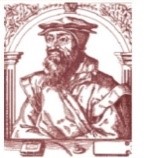 52220  L  A  B  I  N -     Zelenice  4tel.  :052 855-488;   rav. 854-328  e-mail : ured@os-mvlacica-labin.skole.hrŠKOLSKI KURIKULUMU ŠKOLSKOJ GODINI 2023./24.Labin, 7.10.2023. godineNa temelju čl. 118. st. 2. podst. 4., vezano uz čl. 28. St. 5. i 9. i čl. 137. St. 4. Zakona o odgoju i obrazovanju u osnovnoj i srednjoj školi (NN br. 126/12, 94/13, 136/14, 152/14, 7/17, 68/18, 98/19, 64/20, 151/22) i čl. 10. i 60. Statuta škole te na prijedlog Učiteljskog vijeća i ravnateljice, a uz prethodno mišljenje Vijeća roditelja, Školski odbor na sjednici održanoj 6.10.2023.  godine  donosi: Školski kurikulum za školsku godinu 2023./24.OSNOVNI PODACI O ŠKOLI                                                                       MISIJA Pružiti kvalitetno obrazovanje za sve naše učenike u sigurnom, podržavajućem i poticajnom okruženju. Voljela bih vidjeti školu kao mjesto učenja, ali i druženja, smijeha, kreativnosti te mjesto stvaranja uspomena i ostvarivanja potencijala svih sudionika.                                                                       VIZIJAGlavna vizija je da Osnovna škola Matije Vlačića postane škola prepoznatljiva imidža, s visokim stupnjem zadovoljstva učenika, djelatnika i roditelja. Škola koja priprema učenike za uspješnu budućnost i odgovorno građanstvo. CILJPodržavati osobni razvoj učenika, osposobljavati za kvalitetno življenje u uvjetima društva, razvijati suradničke odnose. Omogućiti učenicima upis u željene srednje škole. Razvijati partnerski odnos s roditeljima. Prevenirati nepoželjna ponašanja kod učenika. Poticati profesionalni razvoj djelatnika - kontinuirano i kvalitetno stručno usavršavanje.STRATEGIJAOsmišljavanje, odabir i primjena nastavnih načela, metoda i djelatnosti koje će kod svakog učenika rezultirati razvojno i poticajno na svim područjima njegove osobnosti.Poticanje:  profesionalizma i kvalitete odgoja i obrazovanja, poštivanje ljudskih prava i prava djece te uvažavanje različitosti učenika i svih djelatnika, stvaranje sigurnog i ugodnog radnog okruženja.FILOZOFIJAPovezati dostignuća u svijetu s nacionalnim posebnostima. Razvijati vrednote: poštovanje, slobodu, jednakost, ravnopravnost, socijalnu pravdu,  prava čovjeka, očuvanje prirode i čovjekov okoliš, toleranciju, uljudnost, odgovornost (prema sebi, pojedincu i zajednici), kreativnost, (znatiželja, entuzijazam, stvaralaštvo, otvorenost, inovativnost).1. ŠKOLSKI KURIKULUMŠkola ostvaruje odgojnu-obrazovnu djelatnost na temelju školskog kurikuluma i godišnjeg plana i programa rada. Školski kurikulum utvrđuje dugoročni i kratkoročni plan i program škole s izvannastavnim i izvanškolskim aktivnostima, a donosi se na temelju nacionalnog kurikuluma i nastavnog plana i programa. Školski kurikulum određuje nastavni plan i program izbornih predmeta, izvannastavne i izvanškolske aktivnosti te druge odgojno-obrazovne aktivnosti, programe i projekte prema smjernicama hrvatskog nacionalnog obrazovnog standarda. Školskim kurikulumom se utvrđuje: – aktivnost, program i/ili projekt,– ciljevi aktivnosti, programa i/ili projekta,– namjena aktivnosti, programa i/ili projekta, – nositelji aktivnosti, programa i/ili projekta i njihovaOdgovornost, – način realizacije aktivnosti, programa i/ili projekta, – vremenik aktivnosti, programa i/ili projekta, – detaljan troškovnik aktivnosti, programa i/ili projekta, – način vrednovanja i način korištenja rezultata vrednovanja. Školski kurikulum donosi Školski odbor do 7. listopada tekuće školske godine na prijedlog Učiteljskog vijeća i ravnatelja. Školski kurikulum mora biti dostupan svakom roditelju i učeniku u pisanom obliku  odnosno objavljen na mrežnim stranicama škole u skladu s propisima vezanim uz zaštitu osobnih podataka.Pod pojmom školskog kurikuluma podrazumijevaju se  svi sadržaji i  aktivnosti usmjereni na ostvarivanje ciljeva i zadataka odgoja i obrazovanja. Karakteristike školskog kurikuluma jesu:usmjerenost prema kvaliteti rezultata,usmjerenost na učenika i proces učenja,stručna samostalnost i odgovornost učitelja.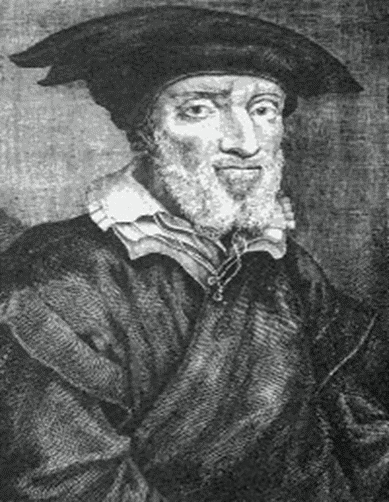 O Matiji Vlačiću Iliriku  (Matthias Flacius Illyricus)Labin, 1520. – Frankfurt na Majni, 1575.
Luteranski reformator, teolog, lingvist, filozof i crkveni povjesničar. Jedan od najpoznatijih Labinjana. Proveo je većinu života u Njemačkoj, prvo kao student, a kasnije kao profesor teologije, grčkog i hebrejskog jezika. Posvetio je cijeli život predavanju, širenju i obrani onoga što je smatrao izvornim Lutherovim razumijevanjem. Pored teškog života i 18-toro djece, stigao je napisati više od 200 knjiga, pamfleta i drugih radova. Među najznačajnijim djelima su ClavisScripturaeSacrae (Ključ svetoga pisma), CatalogusTestiumVeritatis (Katalog svjedoka istine) i EcclesiasticaHistoria(poznatiji kao Magdeburške centurije),  smatra se to prvim radom na temu crkvene povijesti napisan iz protestantske perspektive.
Čovjek odlučne hrabrosti i nepobjedive snage, volje, bogatog znanja i oštroumnosti koja je rijetka, obuhvatnog pogleda i poduzetnog duha…”
                                                                                        Wilhelm Preger, 1878. godineOsnovna škola Matije Vlačića osnovana je  odlukom  Općinske  skupštine  8. rujna 1962. Godine.  Istom odlukom određeno je i njeno  školsko područje koje obuhvaća: Labin gornji, Labin donji istočno i jugoistočno od ceste Pula – Rijeka, Ripenda, Rabac, Drenje,  Kapelica i Koromačno sa svim pripadajućim zaseocima. Do 1962. godine na tom području djelovala je samo jedna osnovna škola koja je brojila preko 1500 učenika. Nagli porast broja stanovnika koji je uvjetovan sve većim zaposlenjem pri Istarskim ugljenokopima imao je udjela na nagli porast broja djece. Takva situacija je nametnula potrebu otvaranja dviju osnovnih škola. Danas je naša škola uključena u razne aktivnosti, projekte, a posebnu pažnju poklanjamo estetskom uređenju i izgledu prostora unutar i oko škole.Kurikularni sadržaji se izvode kroz sve aktivnosti Škole.Ovdje su prikazane izvannastavne aktivnosti, izborna nastava, dopunska i dodatna nastava predmetne i razredne nastave prema zaduženjima učitelja, aktivnosti produženog boravka, stručno-pedagoške službe škole te obilježavanje značajnih datuma i događanja.2. IZBORNA NASTAVA3. DODATNA NASTAVA I NATJECANJA4. DOPUNSKA NASTAVA5. IZVANNASTAVNE AKTIVNOSTI6. PROGRAMI I PROJEKTI7. AKTIVNOSTI POVODOM OBILJEŽAVANJA ZNAČAJNIH DATUMA8. TERENSKA NASTAVA9. IZLETI I EKSKURZIJEKlasa:  007-04/23-02/30Urbroj: 2163-4-9-23-1Labin, 6.10.2023. RAVNATELJICA ŠKOLE____________________________________Sanja Gregorinić Trumić, prof. povijesti i pedagogijePREDSJEDNICA ŠKOLSKOG ODBORA____________________________________                   Iva Rukavina, dipl. ing. biologijeNazivOsnovna škola Matije VlačićaAdresaZelenice 4, 52 220 LabinŽupanijaIstarskaTelefonski broj052/855-488Internetska poštaured@os-mvlacica-labin.skole.hrInternetska adresahttp://os-mvlacica-labin.skole.hr/Šifra18-044-001Matični broj3075052OIB70312178512Ravnateljica školeSanja Gregorinić TrumićVoditeljica područne školeDilana Dagostin MohorovićBroj učenika357Broj učenika u razrednoj nastavi160Broj učenika u predmetnoj nastavi197Broj učenika na primjerenom obliku školovanja12Broj učenika u produženom boravku137Broj učenika putnika165Ukupan broj razrednih odjela18Broj razrednih odjela u matičnoj školi16Broj razrednih odjela u područnoj školi2Broj razrednih odjela razredne nastave10Broj razrednih odjela predmetne nastave8Broj smjena1Početak i završetak svake smjene8–14:50Broj radnika55Broj učitelja predmetne nastave24Broj učitelja razredne nastave10Broj učitelja u produženom boravku5Broj stručnih suradnika 4Broj ostalih radnika10aktivnost, program i/ili projektInformatikaciljevi aktivnosti, programa i/ili projekta- osposobljavanje učenika za primjenu osnovnih informatičkih znanja u svakodnevnom životu- ovladavanje vještinom rada računalom, ovladavanje informatičkom tehnologijom- stjecanje osnovne informatičke – digitalne pismenosti do razine rješavanja jedostavnih problema uz primjenu informatičke tehnologije- samostalno služenje različitim izvorima informacija u školi i izvan nje- upoznavanje mogućnosti i prednosti komunikacije računalom- uočavanje uloge timskog rada u informatici- sudjelovanje u sprečavanju elektroničkog nasilja i govora mržnjeCiljevi predmeta informatika realiziraju se kroz četiri domene: Informacije i digitalna tehnologija, Računalno razmišljanje i programiranje, Digitalna pismenost i komunikacija te e-Društvo.namjena aktivnosti, programa i/ili projekta- znati prepoznati sklopovske i programske probleme koji se pojavljuju u svakodnevnom radu i odabrati načine njihova otklanjanja- znati samostalno koristiti računalo pri pisanju i obradi različitih tekstova, u izradi proračunskih tablica, jednostavnih baza podataka te pretraživanja interneta- znati organizaciju podataka u računalu te gdje i kako ih pronaći, pretraživati računalo za datotekama- koristiti izvore informacija dostupne na internetu uz pomoć računala- komunicirati s drugim osobama pomoću računala, primijeniti stečena znanja, dopunjavati ih i razvijati u svakodnevnoj praksi kao potporu u učenju i istraživanju- shvaćati pravna i etička načela uporabe informacijske i komunikacijske tehnologije i raspraviti posljedice njihova narušavanja- služiti se multimedijskim pomagalima u učenju i radu te kao izvorom znanja i zabave- razumjeti svrhu i potrebu povezivanja računala, uočiti važnost i nužnost mrežnih protokola te IP adresa za mrežno komuniciranje, razvijati naviku korištenja interneta kao izvora znanja- razvijati sustavnost i brzinu u radu, poticati želju za istraživanjem i stvaranjem, pozitivan odnos prema zajedničkom radu i suradnji.nositelji aktivnosti, programa i/ili projekta i njihova odgovornostAdriana Batelić (razredna nastava)Dajana Golja (predmetna nastava)način realizacije aktivnosti, programa i/ili projekta- putem redovite nastave u opremljenoj informatičkoj učionici, kroz različite oblike i metode poučavanja i učenja. Izborna nastava informatike provodi se za učenike od 1.-4. razreda temeljem prethodno zaprimljene suglasnosti MZO za povećanje količine sati nastave  informatike u šk.god. 2020./2021.te se nastavlja. Redovnu nastavu informatike pohađaju učenici 5-tog i 6-tog razreda a izbornu učenici 7-og i 8-og razreda raspoređeni u osam grupa. - posjet informatičkom muzeju u Rijeci prema potrebi kao vidu terenske nastave te kao pomoć učenicima u cilju lakšeg savladavanja cjelokupnog gradiva- uključivanje u zajednički projekt škole na određenu temu- pisanje seminarskog rada na temu i iz predmeta po izboru učenika uz korištenje Worda 2016- izrada prezentacije na temu i iz predmeta po izboru učenika uz korištenje PowerPointa  2016- izrada napredne prezentacije (obrada određenog gradiva iz predmeta po želji) ili timska izrada web stranica uz korištenje različitih alata (Word, PowerPoint, MovieMaker, Expression Web, Paint 3D i sl.)vremenik aktivnosti, programa i/ili projekta- dva sata tjedno po grupi tijekom školske godinenačin vrednovanja i način korištenja rezultata vrednovanja- pratiti napredovanje učenika na svakom blok satu i vrednovati ishode učenika u nastavi brojčano i opisno,  a u skladu s rezultatima, ciljevima, zadaćama i sadržajima. Naročito vrednovati uloženi trud u realizaciji projekata koje učenici spremaju u svoju mapu e-portfolijodetaljan troškovnik aktivnosti, programa i/ili projekta- troškovi eventualnog popravka računala, nabavka novog ili doniranog ovisno o mogućnosti vezano za zastarijevanje opreme, trošak papira i tonera- izbornu nastavu informatike financira MZO aktivnost, program i/ili projektTalijanski jezikciljevi aktivnosti, programa i/ili projekta- usvajanje znanja, jezičnih vještina i govornih sposobnosti - usvojiti osnove gramatičkih i pravopisnih pravila- osposobiti i motivirati učenika za cjeloživotno učenje stranog jezika- približiti učenike talijanskoj kulturinamjena aktivnosti, programa i/ili projekta- stjecanje osnovnih znanja jezika za učenike 3.-8.r., motivacija učenika za daljnje učenje jezika unutar cjeloživotnog učenjanositelji aktivnosti, programa i/ili projekta i njihova odgovornostBarbara KokotMatea Tireli Krušvarnačin realizacije aktivnosti, programa i/ili projekta-pismeni i usmeni zadaci-obrada kratkih tekstova-obrada pjesama-gledanje crtanih filmova-pisanje kratkih sastava-obilježavanje Europskog dana jezikavremenik aktivnosti, programa i/ili projekta- tijekom školske godinenačin vrednovanja i način korištenja rezultata vrednovanja- usmene i pismene provjere- najuspješnije radove izložiti na panou u razredu i u holu škole, sudjelovanje na školskim priredbama, poboljšanje kvalitete nastavedetaljan troškovnik aktivnosti, programa i/ili projekta- nabava potrebnog materijala, fotokopiranje - oko 50 Euraaktivnost, program i/ili projektKatolički vjeronaukciljevi aktivnosti, programa i/ili projekta- promicati dostojanstvo svake osobe, razvijati duh prijateljstva, povjerenja i poštovanja u razrednoj zajednici, doživjeti ljepotu Božje riječi i poruke koju donosi Biblija, pokazati brigu za prirodu i okoliš, prepoznati život kao dar- prepoznati i opisati kako čovjek svojim radom izgrađuje svijet, uočiti da su svi ljudi, unatoč razlikama, jednaki i međusobno povezaninamjena aktivnosti, programa i/ili projekta- razvijati osjećaj iskrenosti prema Bogu i bližnjima, prepoznati povezanost našeg međusobnom darivanja i velikog Božjeg dara nama,  razvijati osjećaj zajedništva i jedinstva Kristovih učenika i stjecati sposobnost pomaganja bližnjima, osobito potrebitimanositelji aktivnosti, programa i/ili projekta i njihova odgovornostTajana KovačićJurica VekićStipe Brekonačin realizacije aktivnosti, programa i/ili projekta- u učionici putem različitih oblika nastavnih metoda- oblici rada: frontalni, individualni, rad u grupama, kombinirani rad- nastavne metode: izlaganje, ponavljanje, provjere znanja, rad na tekstu, rasprave, molitve, meditacijavremenik aktivnosti, programa i/ili projekta- tijekom školske godinenačin vrednovanja i način korištenja rezultata vrednovanja- opisno i brojčano vrednovanje po pojedinim sastavnicama: znanje, zalaganje, stvaralačko izražavanje, kultura komunikacijedetaljan troškovnik aktivnosti, programa i/ili projekta- fotokopiranje, bojice - oko 20 euraaktivnost, program i/ili projektIslamski vjeronaukciljevi aktivnosti, programa i/ili projektaRazvijanje osjećaja prema vjeri i njenim vrijednostima. Razumijevanje principa vjere i njenih kulturnih vrijednosti. Razvijanje osjećaja kritike i samokritike, uvažavanje sebe i drugih koji su drugačiji.namjena aktivnosti, programa i/ili projektaRad s učenicima koji žele više saznati o vjeri te je upoznati više i bolje od onoga što im obitelj pružanositelji aktivnosti, programa i/ili projekta i njihova odgovornostHazim Bećirovićnačin realizacije aktivnosti, programa i/ili projektaTumačenje i objašnjavanje principa vjere – praktično pokazati, koristiti ploču, učionicu, prijenosno računalo po potrebi radi boljeg razumijevanje istih.vremenik aktivnosti, programa i/ili projektaTijekom cijele školske godine 2 sata tjedno po grupinačin vrednovanja i način korištenja rezultata vrednovanjaObavljat će se usmeno i pismeno tijekom godine, natjecanjem pojedinačno i grupno i na kraju školske godine natjecanje na nivou države.detaljan troškovnik aktivnosti, programa i/ili projektaDio troškova snositi će islamska zajednica.aktivnost, program i/ili projektDodatna nastava Matematika (1.-4.r. MŠ i PŠ)ciljevi aktivnosti, programa i/ili projekta- Otkrivanje darovite djece- Razvijanje njihove darovitosti u brzom uočavanju matematičkih činjenica, kritičkog mišljenja izapažanja, razvijati interes za matematičke znanosti- Pronalaženje više mogućnosti ( metoda ) rješavanja istog matematičkog problema- Proširivanje osnovnih znanja, sposobnosti i umijeća- Razvijanje sposobnosti za rješavanje složenijih matematičkih zadataka i problema- Razvijanje logičkog zaključivanja- Primijeniti stečena znanja u svakodnevnom životu- Poticati uključivanje učenika u sudjelovanje na matematičkim natjecanjima, susretima ismotrama namjena aktivnosti, programa i/ili projekta-Priprema učenika za školske i vanškolske matematičke susrete, smotre i natjecanjanositelji aktivnosti, programa i/ili projekta i njihova odgovornostUčiteljice 1.razredaUčiteljice 2.razredaUčiteljice 3.razredaUčiteljice 4.razredanačin realizacije aktivnosti, programa i/ili projekta- natjecanja, igre, rješavanje problemskih zadataka, analiza rješenjavremenik aktivnosti, programa i/ili projekta- tijekom nastavne godine jedan sat tjedno po razrednom odjelu – ukupno 35 sati godišnje po razrednom odjelu - dodatna nastava matematike realizira se jedan sat tjedno, a u slučaju odlaska pojedinog učenika na neko takmičenje (gradsko, županijsko ) i više sati tjednonačin vrednovanja i način korištenja rezultata vrednovanja- natjecanja, uspoređivanje rezultata, pohvale u svrhu poticaja, analiza uspjeha na školskim natjecanjimadetaljan troškovnik aktivnosti, programa i/ili projekta- nastavni listići, fotokopiranje, kreda aktivnost, program i/ili projektDodatna nastavaMatematika (5.-8.razred)ciljevi aktivnosti, programa i/ili projekta- proširiti znanje iz pojedinih cjelina- stjecanje vještina u rješavanju matematičkih zadataka -upoznati drugačiji pristup u rješavanju matematičkih zadataka-razvijanje logičkog mišljenja i zaključivanja- samostalno izučavati matematičke sadržajenamjena aktivnosti, programa i/ili projekta- učenici 5.- 8. razreda- rad sa darovitim učenicima - pripremanje za natjecanja i gimnazijsko obrazovanje - upoznavanje sa sadržajima koji nisu obuhvaćeni obveznim nastavnim planom i programom - učenje i zabavanositelji aktivnosti, programa i/ili projekta i njihova odgovornostViktorija Sertić Sandra Božićnačin realizacije aktivnosti, programa i/ili projekta- proširenje nastavnog sadržaja, rješavanje nastavnih listića za napredne učenike, rješavanje različitih testova prijašnjih školskih i županijskih natjecanja da bi u bodovanju uvidjeli napredak- stečena znanja  i vještine koristiti kod školskih i županijskih natjecanjavremenik aktivnosti, programa i/ili projekta- dva školska sata tjedno tijekom cijele školske godine (jedan sat tjedno za osme razrede)način vrednovanja i način korištenja rezultata vrednovanja- pratiti rad i napredovanje učenika- pohvaliti ih, vrednovati rezultate kroz različite oblike natjecanjadetaljan troškovnik aktivnosti, programa i/ili projekta- knjige za dodatnu nastavu, nastavni listići, fotokopiranje – oko 50 euraaktivnost, program i/ili projektDodatna nastava Hrvatski jezik (5.-8.razred)ciljevi aktivnosti, programa i/ili projekta-razvijanje vještina i sposobnosti gramatičkog mišljenja, usmenog, pismenog i vizualnog komuniciranja u interpersonalnim i interkulturalnim situacijama- razvijanje leksičkih, fonetskih, gramatičkih i fonetskih znanjanamjena aktivnosti, programa i/ili projekta-dodatna nastava je namijenjena svim učenicima od 5. do 8. razreda koji pokažu sposobnosti i dodatni interes za sadržaje iz hrvatskog jezika, koji pokazuju poseban interes i senzibilitet prema jezikunositelji aktivnosti, programa i/ili projekta i njihova odgovornostDean NestorovićKlaudia Blaškovićnačin realizacije aktivnosti, programa i/ili projekta - rješavanje zadataka sa školskih, županijskih i državnih natjecanja i kazališnim predstavamavremenik aktivnosti, programa i/ili projekta-dodatna se nastava u pravilu održava po jedan sat ne stalno i ne s istom grupom učenika; u razdoblju natjecanja satovi se održavaju ovisno o potrebinačin vrednovanja i način korištenja rezultata vrednovanja-debata, diskusija, kritika, provjera-izrada projekata, izlaganje učenika, sudjelovanje na natjecanjimadetaljan troškovnik aktivnosti, programa i/ili projekta- izrada nastavnih listića, plakata, flomasteri aktivnost, program i/ili projektaDodatna nastava Geografijeciljevi aktivnosti, programa i/ili projekta- poticati interes za predmet- istraživačkim radom upoznati, usvojiti i primjenjivati znanja- osposobljavanje učenika za naprednu razinu i produbljivanje znanjanamjena aktivnosti, programa i/ili projekta- slobodan izbor učenika, zadovoljavanje i razvijanje interesa učenika izvan nastave, zajedno s učiteljem sudjeluju, planiraju i potiču aktivnost- učenici stječu nova znanja dodatno razvijaju socijalizacije i niz drugih kvaliteta i vrijednosti – humanizacija- primjena stečenih znanja u svakodnevnom životunositelji aktivnosti, programa i/ili projekta i njihova odgovornostSaša Bukvićnačin realizacije aktivnosti, programa i/ili projekta- proširenje nastavnog sadržaja, rješavanje nastavnih listića za napredne učenike, rješavanje različitih testova prijašnjih školskih i županijskih natjecanja da bi u bodovanju uvidjeli napredak- stečena znanja  i vještine koristiti kod školskih i županijskih natjecanjavremenik aktivnosti, programa i/ili projekta- jedan školski sat tjedno tijekom školske godinenačin vrednovanja i način korištenja rezultata vrednovanja- samovrednovanje i međusobno vrednovanje- natjecanjadetaljan troškovnik aktivnosti, programa i/ili projekta/aktivnost, program i/ili projektŠkolska, županijska i državna natjecanja i smotreciljevi aktivnosti, programa i/ili projekta- povećati interes učenika za učenjem, znanjem te unaprjeđivati njihovo znanje- rad s darovitim učenicimanamjena aktivnosti, programa i/ili projekta-razviti kod učenika pozitivan natjecateljski duh, korištenje dodatne literature i korištenje znanja s ciljem napredovanjanositelji aktivnosti, programa i/ili projekta i njihova odgovornostčlanovi Povjerenstavaravnateljicatajnicapedagoginjanačin realizacije aktivnosti, programa i/ili projekta-prema Katalogu natjecanja,susreta i smotri za tekuću školsku izdanog od Ministarstva znanosti,obrazovanja i športa i Agencije za odgoj i obrazovanje -školska natjecanja će se realizirati u školi,županijska prema planu koje odredi Županijski odbor za provedbu natjecanja,a državna prema odlukama državnih povjerenstava -školska natjecanja: Lidrano,hrvatski jezik,engleski jezik,talijanski jezik, matematika, fizika, kemija, biologija, geografija, povijest, likovna kultura, sportska natjecanja, vjeronauk islamski, vjeronaučna olimpijada…- na županijska, odnosno državna - oni učenici koji se budu prema kriterijima plasirali - sudjelovanje darovitih učenika u Školi stvaralaštva- Novigradsko proljeće te ostalim školama i smotrama za darovite učenike- natjecanje u znanju i kreativnosti „Čitanjem do zvijezda“- „Nacionalni kviz za poticanje čitanja“vremenik aktivnosti, programa i/ili projekta-prema kalendaru i katalogu koje planira Ministrastvo znanosti,obrazovanja i sportanačin vrednovanja i način korištenja rezultata vrednovanja- razgovor o postignutim rezultatima, analiza rezultata natjecanja- izvješća o uspjesima s natjecanjadetaljan troškovnik aktivnosti, programa i/ili projekta- za školska natjecanja: cca =300 eura-ovisno o broju učenika (papir, koverte, marende...)aktivnost, program i/ili projektDodatna nastava Vjeronauk (5. -8.)ciljevi aktivnosti, programa i/ili projekta- Poticanje učenika na proširivanje znanja o vjeri i priprema za sudjelovanje na “Vjeronaučnoj olimpijadi”
- Poticaje samostalnog istraživanja
- Sadržaj prati godišnju temu natjecanjanamjena aktivnosti, programa i/ili projekta-Aktivnost je namijenjena učenicima koji su izuzetno zainteresirani za sadržaje vjeronauka i žele proširiti svoje znanje o određenim vjerskim temama kako bi što bolje živjeli svoju vjeru te je pretvorili u djelo konkretnim djelovanjem.nositelji aktivnosti, programa i/ili projekta i njihova odgovornostTajana Kovačićnačin realizacije aktivnosti, programa i/ili projekta- upoznavanje učenika s temom 
-  grupni rad, individualni radvremenik aktivnosti, programa i/ili projekta- tijekom nastavne godine
- dodatni sat  pred natjecanjenačin vrednovanja i način korištenja rezultata vrednovanja- natjecanja, uspoređivanje rezultata, pohvale u svrhu poticaja, analiza uspjeha na školskim natjecanjima
- sustavno praćenje učenika 
-usmena i pismena provjera znanjadetaljan troškovnik aktivnosti, programa i/ili projekta- nastavni listići, fotokopiranje, kreda aktivnost, program i/ili projektDopunska nastava Matematike/Hrvatskoga jezika (1.-4.r. MŠ i PŠ)ciljevi aktivnosti, programa i/ili projektaMATEMATIKA - ovladavanje temeljnim znanjima iz matematike kao preduvjetom uspješnosti nastavka školovanja - omogućavanje lakšeg savladavanja nastavnih sadržaja uz individualni pristup - razvijati pamćenje, mišljenje i logičko zaključivanje - poticati učenike na upornost, samostalnost i točnost u radu razvijati samopouzdanje HRVATSKI JEZIK -ovladavanje temeljnim znanjima iz hrvatskog jezika kao preduvjetom uspješnosti nastavka školovanja - usavršavati tehniku čitanja, poraditi na boljem razumijevanju pročitanog teksta, usavršavati usmeni i pismeni izraz učenika - omogućavanje lakšeg savladavanja nastavnih sadržaja uz individualni pristup - poticati učenike na upornost, samostalnost i točnost u radu razvijati samopouzdanjenamjena aktivnosti, programa i/ili projekta-pomoć u savladavanju programom predviđenih nastavnih sadržaja - uključiti učenike koji imaju teškoće u savladavanju nastavnog gradiva u redovnoj nastavi - uključiti učenike koji su izostali s redovne nastave (bolest...) - pomoć učenicima koji žele postići bolje rezultatenositelji aktivnosti, programa i/ili projekta i njihova odgovornostučiteljice 1. razreda učiteljice 2. razreda učiteljice 3. razreda učiteljice 4. razredamatične i područne školenačin realizacije aktivnosti, programa i/ili projekta- individualni pristup učeniku koji ima poteškoće u savladavanju nastavnih sadržaja iz matematike i hrvatskog jezika - usavršavati tehniku čitanja, poraditi na boljem razumijevanju pročitanog teksta, usavršavati usmeni i pismeni izraz učenika vremenik aktivnosti, programa i/ili projekta- jedan sat tjedno tijekom školske godinenačin vrednovanja i način korištenja rezultata vrednovanja- pismena i usmena provjera, ocjenjivanje naučenog na redovnom satu- praćenje i bilježenje učenikovih postignućadetaljan troškovnik aktivnosti, programa i/ili projekta- nastavni listići, fotokopiranja, kreda aktivnost, program i/ili projektDopunska nastavaHrvatski jezik (5.-8.razred)ciljevi aktivnosti, programa i/ili projekta- pomoći učeniku s poteškoćama u usvajanju obveznih sadržaja- osposobljavanje za praktično služenje hrvatskim jezikom, posebno jezičnim normama- razvijati sposobnost za samostalan rad, točnost, sustavnost, preciznostnamjena aktivnosti, programa i/ili projekta- učenici 5.- 8. razredanositelji aktivnosti, programa i/ili projekta i njihova odgovornostDean NestorovićKlaudia Blaškovićnačin realizacije aktivnosti, programa i/ili projekta- individualni rad uz neposrednu pomoć učitelja-frontalni rad, rad u paru, razgovor, služenje prilagođenim materijalima za učenike sa slabijim rezultatima- različitim pitanjima i potpitanjima navodi se učenike na ispravan odgovor, vježba se novo gradivo, ponavlja starovremenik aktivnosti, programa i/ili projekta- jedan školski sat tijekom godine tijekom školske godinenačin vrednovanja i način korištenja rezultata vrednovanja- pratiti napredovanje učenika na svakom satu i vrednovati pozitivne rezultate u redovnoj nastavidetaljan troškovnik aktivnosti, programa i/ili projekta- predviđen za održavanje dopunske nastaveaktivnost, program i/ili projektDopunska nastavaEngleski jezik (1.-8. razred)ciljevi aktivnosti, programa i/ili projekta- pomoći u radu učenicima koji imaju poteškoća u redovnom usvajanju zadanih sadržaja- potaknuti veće samopouzdanje i samostalnost učenika da usvoje programske sadržaje uz teme koje učenik mora usvojiti- prilagoditi se radu s učenicima s glasovnim poteškoćama, motoričkim poremećajemnamjena aktivnosti, programa i/ili projekta- učenicima 1.-8.razreda koji imaju poteškoće u savladavanju nastavnog plana i programanositelji aktivnosti, programa i/ili projekta i njihova odgovornostLea ČernjulRomi Belanićnačin realizacije aktivnosti, programa i/ili projekta- individualni rad s učenicima koji imaju poteškoća u savladavanju nastavnog gradiva, utvrđivanje gradiva obrađenog na nastavnom satu, upotreba nastavnih listića, rješavanje jednostavnijih zadataka, vježbanje novog gradiva i ponavljanje starogvremenik aktivnosti, programa i/ili projekta- jedan sat tjedno tijekom školske godinenačin vrednovanja i način korištenja rezultata vrednovanja- naglasiti pozitivna postignuća, provjeravati i ocjenjivati različite elemente, različite kriterije- poticati učenike na samoprocjenu- primijetiti i ocijeniti svaki napredak- provjeravati na aktivnostima koje su slične onima koje se rade na satu i učeniku pružiti priliku da u razredu pokaže napredakdetaljan troškovnik aktivnosti, programa i/ili projekta- fotokopiranje, nastavni listići, prilagođeni pedagoški materijal 40 euraaktivnost, program i/ili projektDopunska nastava  Matematika (5.-8.razred)ciljevi aktivnosti, programa i/ili projekta- pomoći u radu učenicima koji imaju poteškoća u redovnom usvajanju nastavnih sadržaja, duže zadržavanje na pojedinim etapama rada- potaknuti veće samopouzdanje i samostalnost učenikanamjena aktivnosti, programa i/ili projekta- učenicima 5.-8. razreda koji imaju poteškoće u savladavanju nastavnog plana i programa- stjecanje radnih navika - usvajanje i ponavljanje sadržaja koje učenici nisu usvojili u redovnoj nastavinositelji aktivnosti, programa i/ili projekta i njihova odgovornostSandra BožićViktorija Sertićnačin realizacije aktivnosti, programa i/ili projekta- individualni rad s učenicima koji imaju poteškoća u savladavanju nastavnog gradiva, upotreba nastavnih listića, rješavanje jednostavnijih zadataka i utvrđivanje gradiva obrađenog na nastavnom satuvremenik aktivnosti, programa i/ili projekta- jedan školski sat tjedno tijekom školske godinenačin vrednovanja i način korištenja rezultata vrednovanja- pratiti napredovanje učenika na svakom satu i vrednovati pozitivne rezultate u redovnoj nastavidetaljan troškovnik aktivnosti, programa i/ili projekta- pedagoški materijal, fotokopiranje materijala, nastavni listići, knjige prilagođene učenicima s poteškoćama 40 euraaktivnost, program i/ili projektDopunska nastavaFizika (7. i 8.razred)ciljevi aktivnosti, programa i/ili projekta- pomoći u radu učenicima koji imaju poteškoća u redovnom usvajanju zadanih sadržaja- potaknuti veće samopouzdanje i samostalnost učenika - pomoć i boljim učenicima koji su izostali duže vrijeme  s nastave u rješavanju numeričkih zadatakanamjena aktivnosti, programa i/ili projekta- učenicima 7. i 8. razredanositelji aktivnosti, programa i/ili projekta i njihova odgovornostVišnja Faraguna Jermannačin realizacije aktivnosti, programa i/ili projekta- individualni rad s učenicima koji imaju poteškoća u savladavanju nastavnog gradiva, upotreba nastavnih listića, rješavanje jednostavnijih zadataka i utvrđivanje gradiva obrađenog na nastavnom satuvremenik aktivnosti, programa i/ili projekta- jedan sat tjedno tijekom školske godinenačin vrednovanja i način korištenja rezultata vrednovanja- pratiti napredovanje učenika na svakom satu i vrednovati pozitivne rezultate u redovnoj nastavidetaljan troškovnik aktivnosti, programa i/ili projekta- nastavni listići, materijal za pokuse i zorno prikazivanje nastavnih sadržaja 30 euraaktivnost, program i/ili projektDopunska nastavaKemija (7. i 8.razred)ciljevi aktivnosti, programa i/ili projekta- pomoći u učenju učenicima koji imaju poteškoća u savladavanju i usvajanju propisanih nastavnih sadržaja u nastavi kemije- potaknuti kod učenika osjećaj samopouzdanja i veće samostalnosti u radu- pokazati učenicima «kako učiti»,  primijeniti znanje u svakodnevnom životunamjena aktivnosti, programa i/ili projekta- učenici 7. i 8. razreda kojima je potrebna pomoć u učenju, koji imaju neke poteškoće u svladavanju i razumijevanju gradivanositelji aktivnosti, programa i/ili projekta i njihova odgovornostDolores Muhvićnačin realizacije aktivnosti, programa i/ili projekta- rješavanje pismenih i usmenih zadataka kroz razgovor, igru i individualni pristup-grupi se mogu pridružiti i drugi učenici po iskazanoj želji za dopunom znanja vremenik aktivnosti, programa i/ili projekta- jedan školski sat tjedno tijekom školske godinenačin vrednovanja i način korištenja rezultata vrednovanja- Vrednovanje sukladno pravilniku o ocjenjivanju i vrednovanju učenikovih postignućadetaljan troškovnik aktivnosti, programa i/ili projekta-kreda, papir A4aktivnost, program i/ili projektDopunska nastavaPovijest (5.-8.razred)ciljevi aktivnosti, programa i/ili projekta- pomoći u učenju učenicima koji imaju poteškoća u savladavanju i usvajanju propisanih nastavnih sadržaja u nastavi povijesti- potaknuti kod učenika osjećaj samopouzdanja i veće samostalnosti u radu- pokazati učenicima «kako učiti»,  primijeniti znanje u svakodnevnom životunamjena aktivnosti, programa i/ili projekta- učenici 5., 6. 7.i 8. razreda kojima je potrebna pomoć u učenju, koji imaju neke poteškoće u svladavanju i razumijevanju gradivanositelji aktivnosti, programa i/ili projekta i njihova odgovornostSilvia ČesnikEva Melegi Matkovićnačin realizacije aktivnosti, programa i/ili projekta- rješavanje pismenih i usmenih zadataka kroz razgovor, igru i individualni pristupvremenik aktivnosti, programa i/ili projekta- jedan školski sat tjedno tijekom školske godinenačin vrednovanja i način korištenja rezultata vrednovanja- rad vrednujemo pismenim i usmenim provjerama, praćenje cjelokupne aktivnosti učenika- samovrednovanje učenika i njihovog napretkadetaljan troškovnik aktivnosti, programa i/ili projekta- nastavni listići, fotokopiranje, kreda – 15 eura.aktivnost, program i/ili projektDopunska nastava priroda i biologija (5.-8.razred)ciljevi aktivnosti, programa i/ili projektaCilj aktivnosti je pružiti dodatnu pomoć i usmjeravanje učenicima koji imaju poteškoće u samostalnom izvođenju školskih zadataka  potaknuti kod učenika osjećaj samopouzdanja i veće samostalnosti u radunamjena aktivnosti, programa i/ili projektaUčenici od 5.-8. razreda koji imaju poteškoće s usvajanjem gradiva prirode i biologije.nositelji aktivnosti, programa i/ili projekta i njihova odgovornost Učiteljica prirode i biologije Iva Rukavina.Zadaća nositeljice aktivnosti je da organizira i vodi dopunsku nastavu, potom da poziva učenike kojima je potrebna dodatna pomoć u usvajanju gradiva iz prirode i biologije da se odazovu na istu.način realizacije aktivnosti, programa i/ili projektaUčenici koji ostvaraju negativne ocjene iz ispita i praktičnih zadataka na nastavi prirode i biologije, a samostalno ih ne budu mogli ispraviti, bit će pozvani na dopunsku nastavu iz prirode i biologije kako bi im se pružila dodatna pomoć i usmjeravanje u odrađivanju istihUčenici koji ostvaraju negativne ocjene iz pisanja domaćih uradaka neće biti pozivani na dopunsku nastavu već će biti poticani na satu da zabilježe zadatke za domaći uradak. Dodatno, domaći uradci su prilagođeni učenicima s IOOP-om, a razlog nepisanja domaćih zadataka većinom nije neznanje nego nemar prilikom njihovih izvršavanja. vremenik aktivnosti, programa i/ili projekta     0.5 školska sat tjedno (17 sati godišnje) ponedjeljkom, a po potrebi i drugim slobodnim terminom u dogovoru s učenikom ako radi drugih školskim obaveza ne može sudjelovati ponedjeljkom 7.sat.način vrednovanja i način korištenja rezultata vrednovanjaSamovrednovanjeDojmovi i mišljenje učenikaPostignuti rezultati  tj. pozitivne ocjene ispita učenika s poteškoćama u usvajanju gradivadetaljan troškovnik aktivnosti, programa i/ili projekta5,00 eura  (papir, toner) za umnažanje radnih listića. Troškove snosi škola. aktivnost, program i/ili projektKreativna grupaciljevi aktivnosti, programa i/ili projekta poticati učenike na kreativan rad izvan redovne nastave razvijati maštu i slobodno izražavanje kroz glazbu i pokret , glumu, mimiku, gestu, likovno-scenski prikaz, dramatizacijurazvijati kreativne sposobnosti učenika u području jezičnog, dramskog i scenskog i likovnog stvaralaštva probuditi kod učenika znatiželju, kreativnost, osjećaj za lijepo te potrebu da se i oni slobodno  likovno ,scenski i ritmički izraze - pokazati naučeno na izložbama i  priredbama u školi i  lokalnoj zajepoticati kvalitetno provođenje slobodnog vremenanamjena aktivnosti, programa i/ili projektakroz igru razvijati međusobno prijateljstvo i stvaranje ugodnog raspoloženja u odjelu  uključiti učenike u javne i kulturne manifestacije i druge oblike javnog djelovanja koji se održavaju na području škole i šire razvijanje govornih sposobnosti, pamćenja, kreativnosti i slobode izražavanja na sceni pomoću različitih plesova uočavanje govornih vrednota književnog i zavičajnog govora. - razvijanje učeničke mašte i slobode kombiniranja glume i plesaUpoznavanje novih kreativnih pristupa i likovnih mogućnostinositelji aktivnosti, programa i/ili projekta i njihova odgovornostLorena DobrićNagua Giuricinačin realizacije aktivnosti, programa i/ili projekta recitacije, pjesme, igrokazi,ples, ritmičke igre, izrada rekvizita i scenografije za predstave slikanje,crtanje,oblikovanje kulise- sudjelovanje u kulturnim događanjima u školi (priredbe i sl.)i lokalnoj zajednicivremenik aktivnosti, programa i/ili projektatijekom školske godine 2023./24.- 1 sat tjedno (35 sati godišnje)način vrednovanja i način korištenja rezultata vrednovanjazadovoljstvo učenika u nastupima, zadovoljstvo roditelja, pohvale lokalne zajednice i nagrade za sudjelovanje - nastupi na školskim i drugim priredbama,izložbama, prezentacijama - estetsko uređenje učioničkog i školskog prostoradetaljan troškovnik aktivnosti, programa i/ili projekta- materijali za izradu scena i kostima-dio troškova snose roditelji cca 60 euraaktivnost, program i/ili projektLikovna grupa ciljevi aktivnosti, programa i/ili projekta- poticanje mašte, psihomotoričkog i intelektualnog razvoja te estetskog osjećaja i stjecanje trajnih znanja i vještina sa svrhom likovnog izražavanjanamjena aktivnosti, programa i/ili projekta- razvijanje pozitivnog odnosa prema likovnom stvaralaštvu - poticanje estetske prosudbe i vrednovanja likovnih ostvarenjanositelji aktivnosti, programa i/ili projekta i njihova odgovornostNevija Goljanačin realizacije aktivnosti, programa i/ili projekta rad u skupinama, parovima, individualni radvremenik aktivnosti, programa i/ili projektatijekom školske godine 2023./24.način vrednovanja i način korištenja rezultata vrednovanjarazredne izložbekod realiziranih likovnih ostvarenja pronaći originalnost i tehničku kvalitetu uratkadetaljan troškovnik aktivnosti, programa i/ili projektalikovni priboraktivnost, program i/ili projektKreativna grupaciljevi aktivnosti, programa i/ili projekta poticati učenike na kreativan rad izvan redovne nastave razvijati maštu i slobodno izražavanje kroz glazbu i pokret , glumu, mimiku, gestu, likovno-scenski prikaz, dramatizacijurazvijati kreativne sposobnosti učenika u području jezičnog, dramskog i scenskog i likovnog stvaralaštva probuditi kod učenika znatiželju, kreativnost, osjećaj za lijepo te potrebu da se i oni slobodno  likovno ,scenski i ritmički izraze - pokazati naučeno na izložbama i  priredbama u školi i  lokalnoj zajepoticati kvalitetno provođenje slobodnog vremenanamjena aktivnosti, programa i/ili projektakroz igru razvijati međusobno prijateljstvo i stvaranje ugodnog raspoloženja u odjelu  uključiti učenike u javne i kulturne manifestacije i druge oblike javnog djelovanja koji se održavaju na području škole i šire razvijanje govornih sposobnosti, pamćenja, kreativnosti i slobode izražavanja na sceni pomoću različitih plesova uočavanje govornih vrednota književnog i zavičajnog govora. - razvijanje učeničke mašte i slobode kombiniranja glume i plesaUpoznavanje novih kreativnih pristupa i likovnih mogućnostinositelji aktivnosti, programa i/ili projekta i njihova odgovornostDoris GoljaMarijana Blaškovićnačin realizacije aktivnosti, programa i/ili projekta recitacije, pjesme, igrokazi,ples, ritmičke igre, izrada rekvizita i scenografije za predstave slikanje,crtanje,oblikovanje kulise- sudjelovanje u kulturnim događanjima u školi (priredbe i sl.)i lokalnoj zajednicivremenik aktivnosti, programa i/ili projektatijekom školske godine 2023./24.- 1 sat tjedno (35 sati godišnje)način vrednovanja i način korištenja rezultata vrednovanjazadovoljstvo učenika u nastupima, zadovoljstvo roditelja, pohvale lokalne zajednice i nagrade za sudjelovanje - nastupi na školskim i drugim priredbama,izložbama, prezentacijama - estetsko uređenje učioničkog i školskog prostoradetaljan troškovnik aktivnosti, programa i/ili projekta- materijali za izradu scena i kostima-dio troškova snose roditelji cca 50 euraaktivnost, program i/ili projektMali istraživačiciljevi aktivnosti, programa i/ili projektarazviti pozitivan odnos djece prema istraživanju, znanosti i prirodirazvijati prirodnu radoznalost i istraživačke interesenamjena aktivnosti, programa i/ili projektastjecanje znanja koja će im pomoći u razumijevanju suvremenog svijetarazvijanje intelektualnih vještinanositelji aktivnosti, programa i/ili projekta i njihova odgovornostSanja Škopacnačin realizacije aktivnosti, programa i/ili projektaistraživanje, upoznavanje, pronalaženje, prikazivanje, vrednovanje različitih izvora informacija (udžbenik, enciklopedija, školska knjižnica, Internet itd.)vremenik aktivnosti, programa i/ili projektajedan sat tjedno tijekom školske godineponedjeljak, 6. sat način vrednovanja i način korištenja rezultata vrednovanjaprocjena uspješnosti u postizanju zadanih ciljevaosobno zadovoljstvo učenikapraćenje i razgovor o ostvarenim rezultatima isticanje pozitivnih rješenja i zanimljivih idejadetaljan troškovnik aktivnosti, programa i/ili projektahameri, papir, razni materijali – oko 20 €aktivnost, program i/ili projektDomaćinstvociljevi aktivnosti, programa i/ili projektarazviti pozitivan odnos djece prema istraživanju, znanosti i prirodirazvijati prirodnu radoznalost i istraživačke interesenamjena aktivnosti, programa i/ili projektastjecanje znanja koja će im pomoći u razumijevanju suvremenog svijetarazvijanje intelektualnih vještinanositelji aktivnosti, programa i/ili projekta i njihova odgovornostMarina Ružićnačin realizacije aktivnosti, programa i/ili projektaistraživanje, upoznavanje, pronalaženje, prikazivanje, vrednovanje različitih izvora informacija (udžbenik, enciklopedija, školska knjižnica, Internet itd.)vremenik aktivnosti, programa i/ili projektajedan sat tjedno tijekom školske godinesrijeda, 6. sat način vrednovanja i način korištenja rezultata vrednovanjaprocjena uspješnosti u postizanju zadanih ciljevaosobno zadovoljstvo učenikapraćenje i razgovor o ostvarenim rezultatima isticanje pozitivnih rješenja i zanimljivih idejadetaljan troškovnik aktivnosti, programa i/ili projektahameri, papir, razni materijali – oko 40 €aktivnost, program i/ili projektBajkaonica - INAciljevi aktivnosti, programa i/ili projektarazvoj čitateljskih interesa i kulture čitanjastvaranje zanimanja za sadržaje medijske kulturerazvijanje i poticanje stvaralaštvanamjena aktivnosti, programa i/ili projektarazvoj čitalačkih vještinabogaćenje usmenog i pisanog izrazanositelji aktivnosti, programa i/ili projekta i njihova odgovornostMartina Augustinovićnačin realizacije aktivnosti, programa i/ili projektaučionička i izvanučionička nastavavremenik aktivnosti, programa i/ili projekta1 školski sat tjednonačin vrednovanja i način korištenja rezultata vrednovanjakviz, razgovor o viđenom i doživljenom, pisanje izvješća, praktični rad, web stranicadetaljan troškovnik aktivnosti, programa i/ili projektanema troškovaaktivnost, program i/ili projektaMali i veliki zborciljevi aktivnosti, programa i/ili projekta-njegovanje zborskog pjevanja u školi i izvan škole-usavršavanje pjevačkih sposobnosti i razvijanje vokalne tehnike-svladavanje pjevanja kao vještine glazbenog izražavanja-razvijanje afiniteta za zajedničko muziciranje i osjećaj odgovornosti u zajedničkom izvođenju glazbe-afirmiranje kvalitetnih glazbenih djela iz klasične, duhovne, moderne i tradicionalne literature i razvijanje glazbenog ukusa-kreativno i kvalitetno provođenje slobodnog vremena učenikanamjena aktivnosti, programa i/ili projekta-razvoj kreativnosti i timskog rada-razvijanje svijesti o vlastitim sposobnostima-aktivno uključivanje u kulturnu i javnu djelatnost škole: nastupi u školi i izvan nje; sudjelovanje na dječjim festivalima i natjecanjima-druženje i razvijanje pozitivnih emocija-poticanje ljubavi prema glazbinositelji aktivnosti, programa i/ili projekta i njihova odgovornostJelena Paunović Štifanić način realizacije aktivnosti, programa i/ili projekta-individualni,u skupini,metodom demonstracije- sudjelovanje u animiranju svete Mise povodom župnih blagdana- sudjelovanje na dječjem festivalu duhovne glazbe „Iskrice“ u Vodnjanu (svibanj, 2024.)- Smotra dječjeg glazbenog stvaralaštva osnovnih škola Istarske županije (Županijsko natjecanje pjevačkih zborova Istarske županije)vremenik aktivnosti, programa i/ili projekta-aktivnost se odvija tijekom školske godine prema rasporedu,a intenzivira se pred nastupenačin vrednovanja i način korištenja rezultata vrednovanja-školske priredbe i javni nastupi unutar škole i izvan nje-osobno zadovoljstvo učenika-praćenje i bilježenje aktivnosti,zalaganja i postignuća učenika-rezultati u kulturnoj i javnoj djelatnosti-kritičko vrednovanje od strane slušateljadetaljan troškovnik aktivnosti, programa i/ili projekta-nabava i umnožavanje notnog materijala oko 115 euraMatrice(gotove ili studijske) oko 100 eura autobusni prijevoz 200 eura                                                     Istarska županija – Smotra dječjeg glazbenog stvaralaštvaaktivnost, program i/ili projektGrađanski odgoj  (po modelu Grada Rijeke, model A)ciljevi aktivnosti, programa i/ili projekta-poučavanje o građanskim pravima i kako ih zaštititi-razvijanje demokratskih stavova, tolerancije i socijalnih vještina-briga o lokalnoj zajednici i stvaranje kritičkog mišljenja-donošenje zajedničkih odluka-rješavanje sukoba i priprema za cijeloživotno razumijevanje političkih procesanamjena aktivnosti, programa i/ili projekta-potreba za edukacijom djece i mladih zbog usvajanja građanskih kompetencija-upoznavanje sa institucijama svoga grada, županije i države-upoznavanje sa ustanovama civilnog društva-odlazak na terenske nastave-nastavak suradnje sa OŠ Ivana Cankarja Trbovlje-sudjelovanje i prijava na projekte vezane uz razvoj građanskih kompetencija i kritičkog mišljenjanositelji aktivnosti, programa i/ili projekta i njihova odgovornostDean NestorovićSilvia Česniknačin realizacije aktivnosti, programa i/ili projekta-u dvije grupe po dva sata tjedno-uključuju se svi zainteresirani učenici od petog do osmog razredavremenik aktivnosti, programa i/ili projekta-tijekom školske godinenačin vrednovanja i način korištenja rezultata vrednovanja-samovrednovanje i vanjsko vrednovanjedetaljan troškovnik aktivnosti, programa i/ili projekta-projekt je financiran od strane grada Labina kao izvannastavna aktivnostaktivnost, program i/ili projekt Pomladak Crvenog križa i Prva pomoćciljevi aktivnosti, programa i/ili projektaUpoznavanje s djelatnošću, ulogom i povijesti organizacije Crvenog KrižaPoticati učenike na humanost i aktivno uključivanje u aktivnosti vezane uz humanitarno djelovanjePromovirati načela Crvenog križa među učeničkom populacijom Razvijati praktične vještine pružanja prve pomoćiOstvarivanje ciljeva Građanskog odgojaPromovirati volontiranje među učenicimanamjena aktivnosti, programa i/ili projektaProgram je namijenjen učenicima 7. razreda (prva pomoć) te ostalim učenicima viših razreda koji pokazuju zanimanje prema humanitarnom djelovanju.nositelji aktivnosti, programa i/ili projekta i njihova odgovornost Učiteljica prirode i biologije Iva Rukavina.Zadaća nositeljice programa je da organizira ,vodi, usmjerava i potiče učenike u aktivno uključivanje u humanitarne aktivnost u organizaciji  GDCK Labin. Zadaća nositeljice programa je motiviranje i razvijanje interesa i ljubavi učenika prema volontiranju i građanskom aktivizmu. Nositeljica priprema i vodi učenika u natjecanju mladeži i podmlatka Crvenog križanačin realizacije aktivnosti, programa i/ili projektaUpoznavanje učenika sa Crvenim križem i njegovim aktivnostimaUključivanje u humanitarnu akciju „Solidarnost na djelu“.Izvođenje radionica iz priručnika Crvenog križa „Humane vrednote“. Priprema školske ekipe za natjecanje mladeži i podmlatka Crvenog križa iz područja  teoretskih i praktičnih vještina prve pomoći, povijesti pokreta Crvenog križa i Crvenog polumjeseca, povijesti Hrvatskog Crvenog križa, međunarodnom humanitarnom pravu i ženevskoj konvenciji, pravima čovjeka i pravima djetetaSudjelovanje na  natjecanju mladeži Crvenog križa vremenik aktivnosti, programa i/ili projekta0.5 školska sat tjedno (17 sati godišnje) uz prilagodbe vremenika aktivnostima i natjecanjima u organizaciji GDCK Labin. način vrednovanja i način korištenja rezultata vrednovanjaSamovrednovanjeDojmovi i mišljenje učenikaPostignuti rezultati  detaljan troškovnik aktivnosti, programa i/ili projekta5,00 eura (papir, toner) za umnažanje zadatka za pripremu teoretskog dijela natjecanja mladeži i podmlatka Crvenog križa. Troškove snosi škola. Ostale troškove potrebne u pripremi i izvođenju predviđenih aktivnosti  snosi GDCK Labinaktivnost, program i/ili projektGrupa STEM-ića i mBot-ićaciljevi aktivnosti, programa i/ili projekta- dati praktično iskustvo u programiranju, elektronici i robotici- upoznati i koristiti Scratch 2.0. program kojeg možete povezati s mBot uređajem koristeći Bluetooth ili 2.4 GHz wireless modul - djeca uče STEAM (znanost, tehnologiju, inženjering i matematiku) kroz igru te se natječu u CM Ligi- cilj Lige je omogućiti široko uključivanje robotike, automatike i programiranja u edukaciju u osnovnoškolskom uzrastu. - upoznati i koristiti „Povucite i ispustite“ računarno-grafički softver mBlock– omogućuti djeci da brzo nauče programiranje, kontroliraju robota i realiziraju sve više funkcija koje mBot ima- programirati mBot robot da slijedi linije, baca loptice i gura predmete, izbjegava zidove i još puno toga s „povuci i ispusti“ računarno grafičkim softverom temeljenom na Scratch 2.0. - kako bismo započeli s učenjem i zabavom koriteći našeg mBot robota moramo naučiti kako ga sastaviti, pokrenuti i upravljati robotom pomoću daljinskog upravljača, zaobilaziti prepreke, pratiti crte i na kraju ono najvažnije isprogramirati robota da načini nešto baš onako kako smo mi to zamislili?Prije nego krenemo programirati robota moramo napraviti neke početne korake – instalirati mBlock program za programiranje robota, instalirati upravljačke programe, potom povezati mBota na računalo pa ugraditi novu verziju firmware-a i konačno ubaciti osnovni program u njega.namjena aktivnosti, programa i/ili projektaSTEM (znanost, inženjering, elektronika, matematika) obrazovanje podiže  na višu razinu.mBot – edukacijski robot set je cjelokupno rješenje za početnike kako bi stekli osnovna iskustva u programiranju, elektronici i robotici.zainteresirani učenici od 5-tog do 8-og razredanositelji aktivnosti, programa i/ili projekta i njihova odgovornostDajana GoljaAdriana Batelićvanjski suradnici (IRIM edukatori) način realizacije aktivnosti, programa i/ili projektaučenici sastavljaju mBot robota koji sadrži 38  dijelova koji se mogu složiti u 10 minuta, a jedinstveno obojani RJ25 priključci za žice osiguravaju više vremena za programiranje i kreativnostučenici uče komunikaciju između robota – uspori i vrati se natrag, usporavanje i zaustavljanje kod prepreke, korištenje blokova, upravljanje tipkovnicom preko bluetootha, sviranje i kretanje ovisno o svjetlu, praćenje svjetla, ispisivanje poruke na LED zaslonu, provjera vrijednosti svjetlosnog senzora, show face number – vrijednost svjetlosnog senzora, show drawing, show face number – udaljenost od prepreke, show face character – praćenje crte, vrijednost senzora za praćenje linije, praćenje bijele linije na crnoj podlozi – iznutra, s lijeva i s desna, praćenje crne linije s lijeva i s desna, praćenje crte do nailaska na prepreku, kretanje po kružnici, obilazak oko stolice, kretanje po osmici, kretanje u pravokutni i jednakostraničan trokut, izmjenično paljenje i gašenje pojedine LED diode i sviranje pjesmica. vremenik aktivnosti, programa i/ili projektatijekom školske godine i u skladu s vremenikom CML i IRIM-anačin vrednovanja i način korištenja rezultata vrednovanjabiti aktivni sudionik Croatian Makers ligeCroatian Makers liga je natjecanje iz robotike, automatike i programiranja za djecu osnovnoškolskog uzrasta – prvi veliki projekt Instituta za razvoj i inovativnost mladih (IRIM).Croatian Makers liga je prepoznatljiv projekt IRIM-a pokrenut 2014. u kojem sudjeluje više od 10 000 djece u više od 500 škola, udruga, knjižnica i drugih ustanova u Hrvatskoj te je pod pokroviteljstvom Predsjednice Republike Hrvatske.Cilj Lige je omogućiti široko uključivanje robotike, automatike i programiranja u edukaciju u osnovnoškolskom uzrastu. Natjecanje je podijeljeno u dvije kategorije: 1.-5. i 6.- 8. razred osnovne škole. Natjecanja će se odvijati otprilike jednom mjesečno, a prve discipline biti će praćenje crte, pronalaženje izgubljenog prijatelja i izbjegavanje prepreka.detaljan troškovnik aktivnosti, programa i/ili projektaPotrošni materijal Troškovi printanja stazaKopiranje  materijala.aktivnost, program i/ili projektMali informatičariciljevi aktivnosti, programa i/ili projektaRazvijanje interesa za informatikunaučiti kreiranje vlastiti originalnih sadržaja,svladati rad u Scratchu naučiti izrađivati stripve, postere, prezentacije, igre u  digitalnom obliku naučiti stvarati i koristiti fotografije i video zapiseuređivanje digitalnih sadržajarad na prezetacijskim vještinamarazvijanje estetike kroz organizaciju sadržajaupoznavanje s programima PowerPoint, Word, Scratchrazvijanje medijske pismenostirazvijanje svijesti o sigurnom korištenju internetanamjena aktivnosti, programa i/ili projektaučenici od 3. do 5. razredanositelji aktivnosti, programa i/ili projekta i njihova odgovornost Adriana Batelićnačin realizacije aktivnosti, programa i/ili projektaUpoznavanje s programinakorak po korak do svoje prve prezentacijeupoznavanje programa Scratchfotografiranjeuređivanje fotografija i video zapisaspremanje podataka na računaloradionice, rad u timovima i grupamaindividualni radigre kreativnog razmišljanjaobilježavanje obljetnica i važnih datumausmene i pismene vježbevježbe na računaluizrada plakatasudjelovanje u projektimavremenik aktivnosti, programa i/ili projekta2 sata tjedno ili u dogovoru s učenicima tijekom školske godinenačin vrednovanja i način korištenja rezultata vrednovanjaSamovrednovanjesudjelovanje u projektimaredovito praćenje rada i napredovanjaučenik će u diskusiji pokazati svoje razumjevanje sadržajadetaljan troškovnik aktivnosti, programa i/ili projektaPotrošni materijal papir, plakatiKopiranje  materijala.aktivnost, program i/ili projektŠkolsko sportsko društvo Iliricus i ostale sportske grupeciljevi aktivnosti, programa i/ili projekta-uključivanje što većeg broja učenika u školski klub radi bavljenja sportomnamjena aktivnosti, programa i/ili projekta-svim uzrastima od 5.-8.r.osnovne školenositelji aktivnosti, programa i/ili projekta i njihova odgovornostVedran BiočićErvin Kiršićnačin realizacije aktivnosti, programa i/ili projektaU ovoj školskoj godini planirane su sljedeće sekcije koje će se kontinuirano održavati tijekom godine kroz izvannastavne aktivnosti:Za učenike nižih razreda: Škola rukometa - voditelj Vedran Biočić Tijekom školske godine organizirat će se razredna prvenstva viših razreda u: Nogometu za 5., 6., 7. i 8. razrede (m) Rukometu za 7. i 8. razrede (m,ž) Mini rukometu za 5. i 6. razrede Košarci za 7. i 8. razrede (m) Odbojci za 8. razrede (m) Badmintonu za 7. i 8. razrede (m,ž) Stolnom tenisu za 5., 6., 7. i 8. razrede (m,ž) Tijekom školske godine učenici naše škole sudjelovat će na svim manifestacijama i prigodnim turnirima koje će organizirati Savez sportova grada Labina, Labin zdravi grad. Sudjelovat će se na svim izbornim prvenstvima koji prethode županijskim natjecanjima (nogomet, rukomet (m,ž) i stolni tenis (m,ž)). Aktivno će se sudjelovati na Olimpijadi osnovnih škola Labinštine, Mjesecu borbe protiv ovisnosti. Obilježiti će se Hrvatski olimpijski dan (10.09.) i Europski tjedan mobilnosti (16.-23.09.).vremenik aktivnosti, programa i/ili projektaTijekom cijele školske godine. Raspored sati treninga pojedinih sekcija kao i imena voditelja bit će izvješeni na oglasnoj ploči nakon formiranja sekcija.način vrednovanja i način korištenja rezultata vrednovanjaBroj uključenih učenika u aktivnosti. Sportski rezultati.detaljan troškovnik aktivnosti, programa i/ili projektaOstale sportske grupe financira Grad Labin.aktivnost, program i/ili projektTehnička grupa(modelari / maketari)ciljevi aktivnosti, programa i/ili projekta poticati učenike na kreativan rad, uvesti u svijet tehnike i omogućiti razumijevanje tehničkog okruženjarazvijati maštu i slobodno izražavanje u kontekstu promicanja aktivnosti tehnikerazvijati pozitivan stav učenika prema radu, razvijati socijalne vještine za rad u skupini  i time organizacijske sposobnostiZainteresirati što više učenika za razvijanje znanja, vještina i stavova potrebnih za uspješan život i rješavanje stvarnih životnih situacija uz mogućnost daljnjeg učenja i napredovanja, te odabir tehničkog zanimanja kao profesionalnog.namjena aktivnosti, programa i/ili projektakroz rad razvijati međusobno prijateljstvo i stvaranje ugodnog raspoloženja u odjelu  uključiti učenike u tehničke  manifestacije i druge oblike javnog djelovanja koji se održavaju na području škole i šire  Stjecanje radnih kompetencija koje se temelje na praktičnom radu, otkrivanju, igri i iskustvenom učenju Usvajanje znanja i razvijanje motoričkih vještina, umijeća, sposobnosti te samopouzdanja u rukovanju različitim priborom, alatima, uređajima i strojevima koji služe za izradbu proizvoda kod kuće i u širem okružju.- Razvijanje sposobnosti i vještina u modeliranju, vizualnoj komunikaciji, praktičnom oblikovanju.- Razvijanje kritičnosti i kompetencije za estetsko vrednovanje i dizajn proizvoda.- Pridržavanje pravila i korištenje sredstvima zaštite pri izradbi svakog proivoda.nositelji aktivnosti, programa i/ili projekta i njihova odgovornost              Ljiljana Ljubićnačin realizacije aktivnosti, programa i/ili projekta -Učenici crtaju, obrađuju materijal, sastavljaju, pišu izviješće i izvode zaključke prema rezultatima -Kreativno recikliranje- izrada uporabnog predmeta od drva. (Rekonstrikcija starih ormara u kabinetu )-Izrada različitih modela i maketa prema  raspoloživom materijalu od drva, lesonita, iverice, šperploče itd.vremenik aktivnosti, programa i/ili projektatijekom školske godine 2023./24.- 2 sata tjedno (70 sati godišnje) način vrednovanja i način korištenja rezultata vrednovanjaVrednuje se izlaganjem radova u prostorijama škole (učionica I dvorište školske zgrade), evaluacijom rada grupe – mišljenje učenika.detaljan troškovnik aktivnosti, programa i/ili projektaRazličiti materijali za izradu. Sredstvo za zaštitu drva, pila za drvo, brusni papir, kistovi za nanošenje sredstva na drvo. Okvirni troškovi bi iznosili između 150 – 200 eura.aktivnost, program i/ili projektPovijesna grupaciljevi aktivnosti, programa i/ili projekta- poticati na razvijanje povijesnog mišljenja- potaknuti kod učenika osjećaj samopouzdanja i veće samostalnosti u radu- pokazati učenicima «kako učiti»,  primijeniti znanje u svakodnevnom životu poticati interes za predmet- osposobljavanje učenika za naprednu razinu i produbljivanje znanjanamjena aktivnosti, programa i/ili projekta- učenici predmetne nastave koji pokazuju dodatni interes za predmet i šire povijesne temeSudjelovanje na gradskim, županijskim i međužupanijskim i državnim natjecanjima i kvizovima.-Sudjelovanje na projektu Šafran- sudjelovanje na projektu na temu labinske cakavice- produbljivati postojeća povijesna znanja- obilježavanje važnih datuma- njegovanje zavičajne povijestinositelji aktivnosti, programa i/ili projekta i njihova odgovornostSilvija ČesnikEva Melegi Matkovićnačin realizacije aktivnosti, programa i/ili projekta- rad u grupama, s učenicima analizirati gradivo, odgovoriti na njihova potanja i razjasniti nejasnoće- proširenje nastavnog sadržaja, rješavanje nastavnih listića za napredne učenike, rješavanje različitih testova prijašnjih školskih i županijskih natjecanja da bi u bodovanju uvidjeli napredak- stečena znanja  i vještine koristiti kod školskih i županijskih natjecanja- samovrednovanje i vršnjačko vrednovanjevremenik aktivnosti, programa i/ili projekta- dva školska sata tjedno tijekom školske godinenačin vrednovanja i način korištenja rezultata vrednovanja- pratiti napredovanje učenika na svakom satu i vrednovati pozitivne rezultate u redovnoj nastavi- objavljivanje učeničkih radova u školskom listu- obavještavati razrednike i roditelje o rezultatima radadetaljan troškovnik aktivnosti, programa i/ili projekta- nastavni listići, fotokopiranje, kreda – 20 euraaktivnost, program i/ili projektMedijska grupaciljevi aktivnosti, programa i/ili projekta- kategorije koje obrađujemo: uspjesi naše škole i učenika - natjecanja, smotre, intervjui s učenicima, zabava, zanimljivosti za mlade, tehnologija i znanost – zanimljive teme i priče iz svijeta znanosti, povijesne priče – zanimljive priče iz prošlosti.namjena aktivnosti, programa i/ili projekta-Učenici će se osposobiti za uređivanje web stranice škole, uređivati slike i stvarati kratke filmove, moći će napisati novinarski članak, istražiti i obraditi temu – analizirati i sintetizirati različite podatke, izdvojiti bitno od nebitnog, raditi intervjue, pratiti aktualnosti u školi i okolici, razvijati timski i istraživački rad.nositelji aktivnosti, programa i/ili projekta i njihova odgovornostTajana Kovačićnačin realizacije aktivnosti, programa i/ili projekta- metoda demonstracije, grafičke metode, rad na tekstu, istraživanje, intervjuiranje,sakupljanje i obrada podataka, pisanje članaka, stvaranje filmova, objavljivanje na stranici e-novina, fotografiranjevremenik aktivnosti, programa i/ili projekta- tijekom nastavne godine
način vrednovanja i način korištenja rezultata vrednovanja- povratna informacija o pisanju, kontinuriao praćenje učenika
-motiviranje za istraživanje i praćenje aktualnosti
- video
- web škole, natječajidetaljan troškovnik aktivnosti, programa i/ili projektaaktivnost, program i/ili projektVijeće učenikaciljevi aktivnosti, programa i/ili projekta-Ostvarivanje bolje suradnje učenika i njihovo lakše i izravnije komuniciranje s učiteljima, Učiteljskim vijećem, Razrednim vijećem, Vijećem roditelja i općenito gradskim institucijama i pravnim osobama, odnosno rad na poboljšanju života u školi i gradu. -Promocija građanskog odgoja.namjena aktivnosti, programa i/ili projekta- Unaprjeđivanje rada škole- Uključivanje učenika u život i rad škole - Primjena građanskog odgoja.nositelji aktivnosti, programa i/ili projekta i njihova odgovornostravnateljicapedagoginja način realizacije aktivnosti, programa i/ili projektaU školi se osniva Vijeće učenika koje čine predstavnici učenika svakog razrednog odjela. Predstavnik vijeća učenika sudjeluje u radu tijela škole kada se odlučuje o pravima i obvezama učenika, bez prava odlučivanja. Način izbora i djelokrug rada vijeća učenika utvrđuje se statutom škole.vremenik aktivnosti, programa i/ili projekta- Prema potrebi tijekom školske godine – najmanje 3xgodišnjenačin vrednovanja i način korištenja rezultata vrednovanjaVrednovanje učenika Samovrednovanjedetaljan troškovnik aktivnosti, programa i/ili projekta- Potrošni materijal – 15 euraaktivnost, program i/ili projektSuradnja s udrugom Alfa Albonaod 5. do 8. razredaciljevi aktivnosti, programa i/ili projekta-upoznavanje učenika s radom udruge i njihovim aktivnostima-učenje o drugim kulturama, narodima i običajima-razvijanje volontiranja kod mladih-razne radionice za razvoj kreativnosti i samostalnosti-učenje engleskog jezikanamjena aktivnosti, programa i/ili projektaUčenici 5. do 8. razredanositelji aktivnosti, programa i/ili projekta i njihova odgovornostSilvia Česniknačin realizacije aktivnosti, programa i/ili projekta-tijekom školske godine na satima razrednog odjela ili na izvannastavnoj aktivnosti Građansko odgoj i obrazovanjevremenik aktivnosti, programa i/ili projekta-tijekom školske godinenačin vrednovanja i način korištenja rezultata vrednovanja-samovrednovanje-suradnja, druženje, učenje novih iskustavadetaljan troškovnik aktivnosti, programa i/ili projekta- Potrošni materijal –50 euraaktivnost, program i/ili projektGradsko vijeće mladihciljevi aktivnosti, programa i/ili projekta-poticanje učenika od 5.do 8.razreda na sudjelovanje i djelovanje u lokalnoj zajednici, traganje za boljim rješenjima u vezi školske problematike kao i šire okoline, učenje demokracije i javnog nastupanja-Gradsko vijeće mladih obilježit će važne obljetnice i značajnije datume kao npr. Dan tolerancije, Dan prava djeteta, Svjetski dan zdravlja, Dan planeta Zemlje, Valentinovo…namjena aktivnosti, programa i/ili projekta- unaprjeđenje rada škole- uključivanje učenika u život i rad škole i lokalne zajednice- primjena građanskog odgoja- namijenjeno svim učenicima koji se žele uključitinositelji aktivnosti, programa i/ili projekta i njihova odgovornostSilva Tenčić Silvia Česniknačin realizacije aktivnosti, programa i/ili projekta- izrađivanje plakata, provođenje anketa, iznositi svoja mišljenja i stavove na gradskim sjednicama-surađivanje s drugim školama, posjećivanje djece s posebnim potrebama, surađivanje s udrugama u našem gradu- prezentacija aktivnosti na sjednicama Gradskog vijeća mladih u Gradu Labinuvremenik aktivnosti, programa i/ili projekta- tijekom školske godinenačin vrednovanja i način korištenja rezultata vrednovanja- samovrednovanje (analiza rada i prijedlozi za poboljšanje rada) - učenici, sudionici Vijeća bit će pohvaljeni za doprinos poboljšanju kvalitete školovanja i življenja u našem gradu- škola i lokalna zajednica usvojit će primjedbe i prijedloge vijeća ovisno o mogućnostima i kvaliteti predloženogdetaljan troškovnik aktivnosti, programa i/ili projekta-potrošni materijali potreban za izradu plakata, anketa i letakaaktivnost, program i/ili projektRazredni projekt: Dan jabukaciljevi aktivnosti, programa i/ili projekta- poticanje na promjenu i prihvaćanje pravilnih prehrambenih navika
- podizanje razine svijesti o odgovornosti u očuvanju zdravljanamjena aktivnosti, programa i/ili projekta• educiranje učenika o važnosti voća u prehrani, posebno jabuke
• usvajanje zdravih prehrambenih navika
• unapređenje znanja učenika o poboljšanju kvalitete života jedenjem voća, posebno jabukenositelji aktivnosti, programa i/ili projekta i njihova odgovornostDoris GoljaMarijana Blaškovićnačin realizacije aktivnosti, programa i/ili projektaIstraživačke aktivnosti ( vrste jabuka, proizvodi…)posjet tržniciposjet voćnjakuvremenik aktivnosti, programa i/ili projektaListopad 2023.način vrednovanja i način korištenja rezultata vrednovanjarazgovorpismeno stvaralaštvolikovni radovipjevanjedramatizacijadetaljan troškovnik aktivnosti, programa i/ili projektanema troškovaaktivnost, program i/ili projektŠkrinjica igaraciljevi aktivnosti, programa i/ili projektarazvijanje učeničke govorno – jezične interakcijepoticanje bržeg procesuiranja informacija u mozgu učenikaproduljivanje vremena usmjerene pažnjerazvijanje  kreativnosti i dječje znatiželjeuvježbavanje strpljivostirazvijanje socijalnih vještina, prihvatljivog ponašanja, samopouzdanja i pozitivne slike o sebirazvijanje digitalnih kompetencijanamjena aktivnosti, programa i/ili projektastjecanje znanja koja će učenicima koristiti u školi i svakodnevnom životunositelji aktivnosti, programa i/ili projekta i njihova odgovornostNensi Zgrablićnačin realizacije aktivnosti, programa i/ili projektapripovijedanje, razgovorrazne igrerad u skupinama i parovimavremenik aktivnosti, programa i/ili projektatijekom nastavne godine način vrednovanja i način korištenja rezultata vrednovanjarazgovor o novim saznanjimaprimjena o svakodnevnom životuevaluacijski listićiweb stranicadetaljan troškovnik aktivnosti, programa i/ili projektanema troškovaAktivnost, program i/ili projektBajkaonicaciljevi aktivnosti, programa i/ili projekta- upoznavanje i čitanje dječjih slikovnica- upoznavanje bajki i priča hrvatske i svjetske  
    književnosti- poticanje na ljubav prema pisanoj riječi- poticanje na slušanjenamjena aktivnosti, programa i/ili projekta- razvijanje ljubav prema čitanju i slušanju dječjih priča, romana, bajki i slikovnica- razvijanje učeničke govorno – jezične interakcije- razvijanje socijalnih vještina, prihvatljivog ponašanja,    
   samopouzdanja i pozitivne slike o sebinositelji aktivnosti, programa i/ili projekta i njihova odgovornostEma Šćiranačin realizacije aktivnosti, programa i/ili projekta- čitanje i pripovijedanje bajki i priča hrvatske i svjetske književnosti
- gledanje igrokaza, animiranih filmova i filmova s temom bajki
- slušanje audiozapisavremenik aktivnosti, programa i/ili projekta- tijekom nastavne godineNačin vrednovanja i način korištenja rezultata vrednovanjaizrada slikovniceweb stranica školelikovni radovidetaljan troškovnik aktivnosti, programa i/ili projektanema troškovaaktivnost, program i/ili projektLabin – naš moli, veli grodciljevi aktivnosti, programa i/ili projektaUpoznavanje grada Labina i njegove okolice - općina Raša, Nedešćina i Kršan - obilježja, prošlost, gospodarstvo, kultura, zaštita okolišanamjena aktivnosti, programa i/ili projektaupoznavanje svoga gradaproširivanje znanja o svom gradu  (širem zavičaju) na svim područjimaprojekt je namijenjen učenicima 2. razredanositelji aktivnosti, programa i/ili projekta i njihova odgovornostDoris GoljaMarijana BlaškovićDilana Dagostin Mohorovićnačin realizacije aktivnosti, programa i/ili projektaizvanučionička nastavaterenska nastavasusretiradioniceprezentacijevremenik aktivnosti, programa i/ili projektatijekom školske godine 2023./24.način vrednovanja i način korištenja rezultata vrednovanjarazgovorumne mapeprezentacijelikovni i literarni radovinovinarski radoviplakatikvizdetaljan troškovnik aktivnosti, programa i/ili projektatrošak autobusa – cca.  1 000 euraaktivnost, program i/ili projektCentar za popularizaciju znanosti i inovacija Istarske županije ciljevi aktivnosti, programa i/ili projekta-proširiti temeljna znanja o pokusima-rad na pokusima-demonstracija pokusa-razgovor o tehnologiji-potaknuti interes kod učenika za razvoj znanostinamjena aktivnosti, programa i/ili projektaučenici 7. i 8. razreda osnovne školenositelji aktivnosti, programa i/ili projekta i njihova odgovornostVišnja Faraguna Jermannačin realizacije aktivnosti, programa i/ili projekta-korelacija profesora fizike, kemije-dogovor s roditeljima, turističkom agencijom, razrednicimavremenik aktivnosti, programa i/ili projektacijela školska godina 2023./2024., preporuka , kombinirati s nekim drugim projektom/ radionicom način vrednovanja i način korištenja rezultata vrednovanja-pisani i foto izvještaj za web stranicu škole-pisani sažetak na nastavi-reprodukcija gradivadetaljan troškovnik aktivnosti, programa i/ili projektatroškovi prijevoza 700 eura , financirano od Istarske županijeaktivnost, program i/ili projektProjekt – Slovarica po domoćeciljevi aktivnosti, programa i/ili projektastvaralačkom igrom olakšati učenicima u učenju novih simbola i fonoloških oblika, tj. usvajanju pisanih slova.namjena aktivnosti, programa i/ili projektavizualni simboli kod djece potiču, održavaju i unaprjeđuju vještine rane pismenosti neophodne za čitanje i pisanjeedukativno pomagalo namijenjeno za početno učenje slova, slogova, riječi i rečenica.nositelji aktivnosti, programa i/ili projekta i njihova odgovornostDoris GoljaMarijana Blaškovićnačin realizacije aktivnosti, programa i/ili projektamotivacijskim pričama u korelaciji s LK učenici će različitim tehnikama oživljavati slova, a jezičnim igrama će nastajati kraći stihovi koji će pratiti realizaciju slova.izrada slovarice (digitalne i papirnate), pisanje pjesama, korelacija s LK oslikavanje slova.vremenik aktivnosti, programa i/ili projektatijekom školske godine način vrednovanja i način korištenja rezultata vrednovanjaprezentacija slovarice, upotreba pri obradi slova.detaljan troškovnik aktivnosti, programa i/ili projektahameri, ljepila, flomasteri, letvice, fascikl - cca 50 euraaktivnost, program i/ili projekt"Alati za moderno doba”ciljevi aktivnosti, programa i/ili projektaOsnaživanje učenika 7. i 8. razreda osnovne škole za razvoj njihovog odgovornog ponašanja značajnog u prevenciji ponašajnih ovisnosti i rizičnih ponašanja u virtualnom okruženju i ostvarivanja pozitivnih razvojnih ishoda.namjena aktivnosti, programa i/ili projektaRazvoj socio-emocionalnih vještina učenika važnih za razvoj osobno odgovornog ponašanja u virtualnom okruženju, odnosno prevenciju rizičnih ponašanja.nositelji aktivnosti, programa i/ili projekta i njihova odgovornostIva SergoElide Živićnačin realizacije aktivnosti, programa i/ili projekta1 informativno-motivacijska radionica s učenicima 11 radionica/tematskih cjelina s učenicima1 predavanje za roditelje učenika uključenih u program 1 predavanje za učitelje školevremenik aktivnosti, programa i/ili projektaTijekom školske godinenačin vrednovanja i način korištenja rezultata vrednovanjaEvaluacijski listićidetaljan troškovnik aktivnosti, programa i/ili projekta-fotokopirni materijalaktivnost, program i/ili projektU zdravom duhu, zdravo tijelociljevi aktivnosti, programa i/ili projektaOpći cilj projekta jest očuvanje mentalnog i fizičkog zdravlja prevencijom razvoja psihičkih poremećaja u osnovnoškolskoj dobi povezanih s anksioznošću, depresivnošću i problemima u učenju.  namjena aktivnosti, programa i/ili projektaUčenici od 4. do 5. razredanositelji aktivnosti, programa i/ili projekta i njihova odgovornostIva SergoLorena ČernjulElide ŽivićAdriana RadićJelena Paunović ŠtifanićTajana KovačićSilvia ČesnikSilva TenčićSanja Gregorinić Trumićnačin realizacije aktivnosti, programa i/ili projektaPočetna aktivnost projekta odnosi se na informiranje učitelja, roditelja i učenika o projektu. Nakon toga, Vijeće učenika će izraditi logo projekta, a Medijska grupa postaviti na mrežne stranice informacije o projektu. Sljedeće aktivnosti predviđene projektom su:Učenici 4. i 5. razreda*Trijaža (probir rizičnih učenika za razvoj psihičkih poremećaja)*Individualna povratna informacija roditeljima djece*Rad u maloj grupi s rizičnim učenicima na teme (10 susreta)Univerzalna prevencijaUčenici 5. razreda*Rad u razredu sa svim učenicima razreda *Posjet Centru “Dobar start” pri Labin Zdravom Gradu koji se bavi savjetovanjem i pomaganjem, podršci obitelji, djeci i mladima kako bi se učenicima približila ideja traženja stručne psihološke pomoći i destigmatizirale psihičke teškoće (razrednici i psihologinja)Vijeće učenika*učenici će osmisliti i provesti istraživanje u psihologiji iz područja mentalnog zdravlja uz mentoriranje, 5 susreta *obilježiti Svjetski dan mentalnog zdravlja: radionica osvještavanja važnosti brige za mentalno zdravlje, naučiti što mentalno zdravlje jest, a što nije, na koji način se možemo brinuti o mentalnom zdravlju, što sve može narušiti mentalno zdravlje, osobna mentalna higijena (psihologinja)Gradsko vijeće mladih ogranak naše škole*učenici će uz mentoriranje osmisliti debatu na temu destigmatizacije traženja stručne psihološke pomoći  koja će biti prikazana na Danu otvorenih vrata školeMedijska grupa*učenici članovi će izvještavati o projektu na web stranici škole i u medijima poštujući standarde izvještavanja u javnosti o djeci i o psihičkom zdravlju, mjesečno će objavljivati teme vezane uz psihičko zdravlje (tekst i videouradak), nadogradit će postojeću web stranicu za potrebe projektaDramska grupa*učenici će uz mentoriranje učiteljice osmisliti predstavu na temu mentalnog zdravlja koja će biti prikazana na Danu otvorenih vrata škole*Svečani rastanak na kraju projekta*Predavanje o psihičkom zdravlju učenika te važnosti razvijanja kompetencija za učenje*Predstavljanje rezultata istraživanja Vijeća učenika iz područja mentalnog zdravljaUčiteljsko vijeće*Predavanje o psihičkom zdravlju učenika te važnosti razvijanja kompetencija za učenje (psihologinje i pedagoginja, vanjski predavač)*Predstavljanje rezultata istraživanja Vijeća učenika iz područja mentalnog zdravlja (predstavnik Vijeća učenika, psihologinja, pedagoginja, ravnateljica)Svi učenici škole*Pješačenje kako bi se se istaknula važnost fizičke aktivnosti u održavanju psihičkog zdravlja (učitelji, stručni suradnici, učenici)*Prikaz projekta na Županijskom stručnom vijeću za školski preventivni program, psihologe i pedagoge kao primjer dobre prakse*Podrška pomagačkim strukama: grupne radionice osnaživanja stručnjaka koji rade s učenicima u području mentalnog zdravlja*Konzultativni rad s razrednicima i učiteljimavremenik aktivnosti, programa i/ili projektaTijekom školske godinenačin vrednovanja i način korištenja rezultata vrednovanjaUpitnici nakon provedbe psihoedukacije  i Upitnik zadovoljstva učenika psihoedukacijomdetaljan troškovnik aktivnosti, programa i/ili projekta4.000 eura (predviđeno financiranje MZO-a)aktivnost, program i/ili projektLampadinice i lampadinićiciljevi aktivnosti, programa i/ili projektaIdentificirati darovite učenike, razvijati kognitivne, socijalne i emocionalne aspekte razvoja darovite djece, educirati učitelje i roditelje o darovitosti i strategijama podrške darovitoj djecinamjena aktivnosti, programa i/ili projektaUčenici 3.-6. razredanositelji aktivnosti, programa i/ili projekta i njihova odgovornostIva SergoLorena Černjulnačin realizacije aktivnosti, programa i/ili projektaRad na identifikaciji darovitih učenikaObrada podataka, kontakti s roditeljima/individualni razgovori s roditeljimaRad u maloj grupi s učenicima (radionice, diskusije, predavanja)Praćenje i poticanje darovitih učenika (dodatna i izborna nastava, natjecanja),Usmjeravanje učitelja za rad s darovitim učenicimaEduciranje učitelja i roditelja o darovitostivremenik aktivnosti, programa i/ili projektaTijekom godinenačin vrednovanja i način korištenja rezultata vrednovanjaUpitnik zadovoljstvadetaljan troškovnik aktivnosti, programa i/ili projektaUmnožavanje materijalaaktivnost, program i/ili projektŠafranciljevi aktivnosti, programa i/ili projektaCilj projekta je upoznati učenike s temom o Holokaustu i podizati svijet o opasnostimadiskriminacije, predrasuda i nesnošljivosti kao i kontinuirano učiti o važnosti tolerancije ipoštovanjanamjena aktivnosti, programa i/ili projektauključivanje djece u sadnju lukovica i promatranje cvijeća kako raste potiče kontinuirano učenjeo važnosti tolerancije i poštovanja. prihvaćanje raznolikosti- Suradnja s Holocaust Education Trust Ireland (JUSP)nositelji aktivnosti, programa i/ili projekta i njihova odgovornostEva Melegi Matkovićnačin realizacije aktivnosti, programa i/ili projektaŠkola, dvorište škole, sadnja lukovica žutih šafrana koje svojom bojom podsjećaju na Davidovuzvijezduučenje kroz radionice, konkretan i praktičan rad u učionici i na terenuvremenik aktivnosti, programa i/ili projektatijekom školske godine, prilikom obilježavanja Međunarodnog dana sjećanja naholokaust (27. siječnja)način vrednovanja i način korištenja rezultata vrednovanjaprezentacija putem plakata, likovnih radova, Power Point-adetaljan troškovnik aktivnosti, programa i/ili projektahamer papir, zemlja, flomasteri, ljepilo, škare 50 euraaktivnost, program i/ili projektKućni ljubimciciljevi aktivnosti, programa i/ili projektaosvijestiti važnost brige za kućne ljubimce, ali i životinje uopćeusvojiti način podijele kućnih ljubimaca prema vrstipovezati vrstu životinje s njezinim životnim potrebamanaučiti kako se brinuti o kućnim ljubimcima, ovisno o njihovoj vrstinamjena aktivnosti, programa i/ili projektaširenje spoznaja o životinjama kao i usmjeravanje djece na pravilan odnos i brigu o njimanositelji aktivnosti, programa i/ili projekta i njihova odgovornostNevija GoljaMartina Augustinovićnačin realizacije aktivnosti, programa i/ili projektaposjet Veterinarskoj staniciposjet školi za dresuru pasagost predavač – veterinarkućni ljubimci učenika u razreduposjet udruzi  Fenixvremenik aktivnosti, programa i/ili projektatijekom školske godine  2023./24.način vrednovanja i način korištenja rezultata vrednovanjaplakati, likovni radovi, opisivanje životinja, razgovor o naučenomdetaljan troškovnik aktivnosti, programa i/ili projektanema troškovaaktivnost, program i/ili projektĆakuloda na ognjišćeciljevi aktivnosti, programa i/ili projektanaučiti čitati i psati riječi i rečenice na labinjonskom dijalektunaučiti plesati istarski ples (balon)naučiti čitati i recitirati pjesme na labinskom dijalektu upoznati istarske instrumenteupoznati labinjonsku tradicijsku hranuupoznavanje i izrada bukaletenamjena aktivnosti, programa i/ili projektanaučiti kako sačuvati i upotrebljavati dijelić bogate kulturne baštine našeg zavičajanositelji aktivnosti, programa i/ili projekta i njihova odgovornostSanja ŠkopacMarina RužićGrad Labinnačin realizacije aktivnosti, programa i/ili projektaslušanje i govorenje na dijalektuučiti plesati istarski ples (balon)čitanje i recitiranje pjesama na labinjonskom dijalektu uz posjet labinske pjesnikinjesusret sa sviračima istarskih instrumenatapriprema labinskog pijata uz labinskog kuharaizrada bukalete uz keramičaravremenik aktivnosti, programa i/ili projektatijekom kalendarske godine  2023.način vrednovanja i način korištenja rezultata vrednovanjaplakati, likovni radovi, recitiranje, plesanje, kuhanjanje i degustacija, pjevanjedetaljan troškovnik aktivnosti, programa i/ili projektatrošak snosi Grad Labinaktivnost, program i/ili projekt„Volim Istru“ciljevi aktivnosti, programa i/ili projektarazvijanje ljubavi prema zavičajnom govorupriprema za učestvovanje na literarnom natječaju „Ca je ča“snalaženje i orijentacija u prostorurazvijanje ljubavi prema prirodi i kulturnim bogatstvimarazvijanje svijesti o zdravom načinu života (baveći se sportom)poticanje na očuvanje prirodnih bogatstava flore i fauneupoznavanje s materijalnom i nematerijalnom kulturnom prošlošću zavičajapoticanje ljubavi prema autohtonim biljkama i životinjama zavičajanaučiti koji vjetrovi pušu u zavičajuprenijeti doživljaje u likovno djelorazvijanje svijesti o potrebi energenata u svakodnevnom životu u skladu s očuvanjem priroderazvijanje svijesti o potrebi očuvanja kulturne baštineupoznavanje s likom i djelom važne i znamenite osobe našega grada spoznati važnost rudarenja za razvitak Labinštineosvijestiti pojam teškog života naših predaka i njihove borbe za boljitaknaučiti legende o zavičaju kroz priču, pjesmu i ples (scenska izvedba)upoznavanje s florom i faunom mora i priobaljadegustacija hrane i pića (preživjeti u prirodi)upoznati veće gradove županije, njihove kulturno-povijesne znamenitosti, te Limski kanal kao centar marikulture Istarske županije i specifičnost krajolikanamjena aktivnosti, programa i/ili projektaupoznavanje Istarske županijeproširivanje znanja o svojoj županiji (širem zavičaju) na svim područjimanositelji aktivnosti, programa i/ili projekta i njihova odgovornostSanja ŠkopacMarina RužićMarta Verbanacnačin realizacije aktivnosti, programa i/ili projektapredavanja, čitanje, pripovijedanje, scenske i plesne interpretacije, radionice, pješačenje, sportske igre, plesanje, posjeti muzejima, kulturnim ustanovama i restoranima, izrada plakata, terenska nastava, kuhanje, degustiranjevremenik aktivnosti, programa i/ili projektatijekom školske godine 2023./24.način vrednovanja i način korištenja rezultata vrednovanjapisanje pjesama, razgovor, prepričavanjeplakatiprezentacijekvizoviizlaganjelikovni radovidemonstracijadetaljan troškovnik aktivnosti, programa i/ili projektaautobus, ulaznice, hrana, različiti materijali cca. 2000 €aktivnost, program i/ili projektProjekt „Da se ne zatare“predmetna nastava 5.-8. razred ciljevi aktivnosti, programa i/ili projektaintegracija čakavskog narječja, posebice cakavice u svakodnevni život mladih i promocija njegove upotrebe kao dijela lokalne kulturepoticanje interesa mladih za čakavsko narječje, očuvanje i promocija čakavske kulture i jezika među školskom djecompromocija običaja i kulturne baštine Labinštinepoticati komunikaciju na dijalektunamjena aktivnosti, programa i/ili projektaaktivnosti su namijenjene učenicima predmetne nastavenositelji aktivnosti, programa i/ili projekta i njihova odgovornostravnateljica Sanja Gregorinić Trumić uz suradnju sa Udrugom Katedra čakavskog sabora Labinnačin realizacije aktivnosti, programa i/ili projekta - radionica upoznavanja - brainstorming – utvrditi prethodno znanje o čakavskom narječju- proučavanje osnovnih karakteristika čakavskog narječja- vježba izgovora - čakavske priče, pjesme i recitacije- igra „Pokvareni telefon“ – učenici igraju igru na čakavskom narječju- igra Stvarajmo riječi – učenik govori riječ, a učenik pored njega treba se sjetiti riječ koja započinje istim slovom. Također, može se igrati i tako što će započeti riječ sa zadnjim slovom prethodne riječi ili čak zadnja dva slova. U ovoj igri učenici ne smiju ponavljati riječi te ukoliko pogriješe ispadaju iz igre. - Igra Saga-  učenici mogu nacrtati nešto na kartice i potom imaju nekoliko minuta da osmisle jednu ili više rečenica vezano za njihovu sliku. Cilj je igre da učenici zajednički osmisle priču. Prvi učenik stavlja svoju kartu u sredinu i govori ono što je osmislio te svaki sljedeći stavlja svoju kartu nakon prethodno stavljene i nastavlja priču. Tijekom ove igre učenici razvijaju svoju kreativnost, maštu te vježbaju govor-  proučavanje pjesama na dijalektu i pisanje pjesama- proučiti stare običaje naših krajeva i osmisliti priču o običajim - uz suradnju s RKUD- om Rudar Raša održati radionice upoznavanja s tradicionalnim instrumentima i plesovima  - osmisliti izložbu starih nošnji, stvari koje su se koristile nekad, te domaćih jela i pićavremenik aktivnosti, programa i/ili projektaradionice  tijekom školske godinenačin vrednovanja i način korištenja rezultata vrednovanjavrednovanje radionica putem digitalnih alatasamovrednovanje učeničkih radovaizložba učeničkih radova i prezentacija pričadetaljan troškovnik aktivnosti, programa i/ili projekta kopiranje materijala za učenikeaktivnost, program i/ili projektŠkolski preventivni programciljevi aktivnosti, programa i/ili projekta- preventivno djelovati prema svim učenicima u vidu identificiranja određene problematike, njegovanju pozitivnih vještina kod učenika- naučiti prepoznati nasilje- naučiti kako se zaštititi te što poduzeti u slučaju nasilja- educirati roditelje o vrstama  nasilja, uputiti ih u načine postupanja kao i usmjeravanju ka zaštiti djece- smanjiti učestalost ometajućih ponašanja na nastavi-edukacija učenika i roditelja o problemu ovisnosti i konzumacije psihoaktivnih tvari te radionice za učenike na istu temu- educirati učitelje o poteškoćama koje kod učenika postoje- poticati učitelje na korištenje djeci zanimljivih metoda učenja i rada kako bi nastava bila zanimljiva-provesti vježbu evakuacije učenika i djelatnika škole u slučaju opasnostinamjena aktivnosti, programa i/ili projekta- program je namijenjen učenicima 1.-8.r. razreda matične i područne škole- razviti kod mladih kritičko mišljenje, stav i odlučnost u donošenju važnih odluka koje ugrožavaju vlastiti ili tuđi život - individualnim radom pomoći učenicima i njihovim roditeljima u nošenju s određenom problematikom odnosno prevenciji istihnositelji aktivnosti, programa i/ili projekta i njihova odgovornostIva SergoElide ŽivićLorena Černjulrazredniciravnateljicavanjski stručnjacinačin realizacije aktivnosti, programa i/ili projekta- satovi razrednog odjela-predavanja i radionice s različitim oblicima rada (individualni, rad u grupama, parovima, igra uloga) te primjerene aktivnosti kroz različite nastavne predmete (navedene u ŠPP-u)- roditeljski sastanci- izrada plakata i uređenje panoa- savjetodavni razgovori s učenicima-trijaža psihičkih teškoćavremenik aktivnosti, programa i/ili projekta- kontinuirano tijekom školske godine način vrednovanja i način korištenja rezultata vrednovanja- ankete, upitnici, snimka stanja- prezentacija, plakati, panoi, poruke, letci detaljan troškovnik aktivnosti, programa i/ili projekta- kopiranje materijala, radni listići – oko 10 euraaktivnost, program i/ili projektSigurnost djece prilikom korištenja elektroničkih medijaciljevi aktivnosti, programa i/ili projekta-Educirati i osvijestiti učenike o nasilju i zlostavljanju među djecom s posebnim naglaskom na elektroničko nasilje (kako ga prepoznati, kako ga spriječiti, što učiniti ako su izloženi nasilju)-Educirati učenike o opasnostima i mjerama zaštite na Internetu-Educirati/osvijestiti roditelje o utjecaju medija na djecu (o njihovim prednostima, nedostacima, mjerama zaštite, savjeti za roditelje)-Obilježavanje Dana sigurnog Interneta , veljača 2023.namjena aktivnosti, programa i/ili projekta-Smanjiti učestalost nasilja, s naglaskom na elektroničko nasilje među djecom te povećati svijest i educirati roditelje i učenike o mjerama zaštite djece prilikom korištenja elektroničkih medija-Obilježiti Dan sigurnijeg interneta-za učenike od 3.-8.razredanositelji aktivnosti, programa i/ili projekta i njihova odgovornostElide Živićnačin realizacije aktivnosti, programa i/ili projekta-Primjena programa „Sigurno kročim kroz svijet medija“ u 3. i 4.r.-Osmišljavanje i provedba raznih aktivnosti povodom -Obilježavanja Dana sigurnog Interneta na satovima informatike (predmetna nastava). -Isticanje informativnog letka za sve roditelje na web stranici škole na Dan sigurnog Interneta. -Tematska predavanja za roditelje učenika 3. i 4. razreda. Ostali projekti u suradnji s udrugama i ostalim institucijama na području grada Labina s ciljem prevencije nasilja među djecom.vremenik aktivnosti, programa i/ili projekta- 2.polugodište 2023./24.način vrednovanja i način korištenja rezultata vrednovanjaPovratne informacije učenika, evaluacijski listići.detaljan troškovnik aktivnosti, programa i/ili projekta/aktivnost, program i/ili projektProgram specifičnih i preventivnih mjera zdravstvene zaštite učenikaciljevi aktivnosti, programa i/ili projekta- prevencija bolesti kroz sistematske i preventivne preglede učenika- cijepljenje učenika protiv hepatitisa B namjena aktivnosti, programa i/ili projekta-sistematski pregled prije upisa u 1. r. i u 5.r.-pregled za profesionalnu orijentaciju 8.r.- cijepljenje prema Programu obveznog cijepljenja-zdravstveni odgoj:1.r.  OŠ- Higijena usne šupljine i pravilno pranje zuba po model- med. sestra           3. r. OŠ- Skrivene kalorije (pravilna prehrana)- med. sestra           5. r. OŠ- Promjene vezane uz pubertet i higijena- liječnik                                 Higijena spolovila- med. sestra       -kontrolni pregledi prema indikacijiScreening pregledi:- praćenje rasta i razvoja: mjerenja TT, TV i ITM u 1., 3., 5., 6. i 8. razredu                                    - vid 1., 3., 5., 8.razred ( uz skrining pregled u 3.r. i u sklopu sistematskih pregleda u 1., 5. i 8.r. - vid na boje 3. razred - pregled kralježnice 6. razred - utvrđivanje poremećaja sluha audiometrom 7.razr. nositelji aktivnosti, programa i/ili projekta i njihova odgovornostLoreta Načinović Magašnačin realizacije aktivnosti, programa i/ili projekta-individualni rad-rad u malim skupinama-radionice-predavanjavremenik aktivnosti, programa i/ili projekta- tijekom školske godinenačin vrednovanja i način korištenja rezultata vrednovanja- zdravija djeca s manje problema u starijoj dobidetaljan troškovnik aktivnosti, programa i/ili projektaaktivnost, program i/ili projekt“Zaštita zubi“ciljevi aktivnosti, programa i/ili projekta- ostvariti kod djece naviku održavanja oralne higijene- poticanje redovitog odlaska zubaru na kontrolne sistematske preglede i sanaciju karijesa- poticati odgovornost prema zdravlju zubi kod roditelja i svih sudionika odgojno-obrazovnog procesa- unapređivati  oralno zdravlje i smanjenjem oboljenja od karijesa u djece od 7. do 15. godine ( I. – VIII. razreda  (369učenika))namjena aktivnosti, programa i/ili projektaSvim učenicima (369 učenika 1.-8-r-):-pravilna prehrana u školi - izmjene školskog jelovnika(usmjerenost  zdravoj prehrani, kao i konzumaciji dovoljnih količina vode, mlijeka, jogurta, voća i povrća)- osvještavanju učenikao važnosti  pravilne njege zubi- podizanju svijesti o važnosti redovitih  kontrolnih i preventivnih pregleda kod stomatologa- provođenju zdravstvenog odgoja djece kroz nastavni program nositelji aktivnosti, programa i/ili projekta i njihova odgovornostLabin «Zdravi grad»Božena Vutuc Frankovićrazrednici 1.-8. područne i matične školeučiteljice produženog boravkaučiteljica prirode i biologijepedagoginja školenačin realizacije aktivnosti, programa i/ili projekta- satovi razrednog odjela- predavanja i radionice - satovi prirode, biologije:5.r. Zubni karijes i posljedične bolesti (Oralne fokalne infekcije)6. razredi : - sistematski pregled zubi – Zubna putovnica ; demonstracija pravilnog četkanja zubi i razgovor o oralnoj higijeni7.r. Bakterije u usnoj šupljini, izrada učeničkih prezentacija o zaštiti i  njezi zuba, pravilnoj prehrani i povezanosti prehrane sa zdravljem zuba8.r. Fokalne oralne infekcije i razgovor o nastanku bolesti  organskih sustava povezanih s nepravilnom njegom i bolestima usne šupljine- satovi engleskog, talijanskog j., likovne kulture (5.-8.r.)- edukacija učenika od strane učitelja tjelesne i zdravstvene kulture o Dentalnim traumama (5.-8.r.), kao i razrednika 1.-4.r. te učiteljica produženog boravka- predavanja stomatologa- edukacija roditelja na roditeljskim sastancima, edukacija učitelja na Učiteljskom vijeću(edukativni materijal: Dentalna trauma(kod djece), Mliječni zubi-zašto su važni i zašto ih očuvati?, Časopisi o zdravlju- aktivnosti produženog boravka s ciljem prevencije u svrhu očuvanja zdravih zubi- četkanje zubi poslije ručka u školi-izrada plakata i panoa- savjetodavni razgovori s učenicima i roditeljima – upućivanje stomatologu- Obilježavanje Svjetskog dana oralnog zdravlja  20.3.2023. uz simboličku podjelu četkica i pasta za zube- Zubna putovnica (sistematski pregledi zubi)– projekt Ministarstva znanosti i obrazovanja ( predškolci i 6.razredi)- Nacionalni preventivni program „Daj 6“ za 1.razredevremenik aktivnosti, programa i/ili projekta- tijekom školske godine 2023./24.način vrednovanja i način korištenja rezultata vrednovanja- anketiranje- sistematski pregledi- analiza navedenog- procjena uspješnosti- preporukedetaljan troškovnik aktivnosti, programa i/ili projekta- ankete, upitnici, plakati, letci, prezentacija, CD, DVD, brošure „MOJI ZUBI“, „ZDRAVI ZUBI“, Dentalna trauma (kod djece); Mliječni zubi-zašto su važni i zašto ih očuvati?- materijal osigurava Labin-Zdravi grad-zubne četkice i paste za djecu od I. do VIII. r. osigurava tvrtka Apolonia uz koordinaciju dr.Božene Vutuc Franković (Labin-Zdravi grad)aktivnost, program i/ili projekt„Moji beli zubi“ciljevi aktivnosti, programa i/ili projekta- očuvanje pozitivnog stava prema vlastitom tijelu- poticanje oralne higijene među učenicima- poticati učenike na stomatološki pregled- poticanje pozitivnog stava prema dr stomatologije s ciljem „Ne bojim se zubara“-poticati učenike da redovito kontroliraju zube- izraziti likovno razlike na motivu s akcentom na razlike u higijeni, dobi i socijalnom statusu i dr.namjena aktivnosti, programa i/ili projekta- učenici predmetne nastave/ nastavni predmet – likovna kultura i u sklopu manjih grupa zainteresiranih učenika van nastave po dogovorunositelji aktivnosti, programa i/ili projekta i njihova odgovornostNarcisa Adalgisa Škopacnačin realizacije aktivnosti, programa i/ili projekta-anketa na temu “Moji beli zubi“-izražavanje u svim likovnim tehnikama-crtačka (olovka, ugljen, olovke u boji, tuš)-slikarska (tempere, akvarel, kolaž, tempera na platnu)-kiparske (glina, glinamol)-kombinirana tehnka-„Moji beli zubi“; objašnjenje uz sliku ili crtež na cakavicivremenik aktivnosti, programa i/ili projekta-tijekom školske godinenačin vrednovanja i način korištenja rezultata vrednovanjaDječji likovni uradci izlagat će se na izložbama otvorenim za javnost, hol škole, Dom zdravlja Labin, Centar za socijalnu skrb, a s ciljem poticanja djece na likovnost, ujedno brigu o zdravlju i priznanju postignuća. Izložbe će ujedno biti razmjena iskustava unutar škole kao i u navedenim prostorima. Uspješni likovni radovi bit će:– odgovor na temu-uspješnost realizacije u likovnoj tehnici-uspješni i kreativni zaključci provedeni u anketi na temu „Moji beli zubi“ bit će napisani krasopisom i izloženi na izložbama-brojčano i opisno ocjenjivat će se na satu likovne kulture detaljan troškovnik aktivnosti, programa i/ili projekta- cca 70 euraaktivnost, program i/ili projekt„ Zaštita Zubi „(produženi boravak)ciljevi aktivnosti, programa i/ili projekta-unapređenje oralnog zdravlja i prevencija karijesa-važnost pranja zubi-osnovna higijenska navila-poticanje četkanja zubi-vođenje brige o zdravoj prehrani-podizanje razine zdravstvene svijesti -usmjeriti školski jelovnik k zdravoj prehraninamjena aktivnosti, programa i/ili projekta-učenicima, korisnicima produženog boravka(četkanje zubi)-redoviti i preventivni pregledi kod stomatolog-podizanje svijesti i poticanje odgovornosti za zdravlje zubi nositelji aktivnosti, programa i/ili projekta i njihova odgovornost-Grad Labin-dr.Božena Vutuc Franković -Učiteljice produženog boravkanačin realizacije aktivnosti, programa i/ili projekta-pravilno četkanje i pranje zubi nakon ručka- pranje zubnog pribora kod kuće tijekom vikenda-razgovori i edukacija o važnosti zdravih zubi- obilježavanje Svjetskog dana oralnog zdravlja - 20.3-kviz znanja-bojanke, plakati, modeli zuba, čitanjevremenik aktivnosti, programa i/ili projekta- tijekom cijele školske godine- Dan oralnog zdravlja (20.3.)način vrednovanja i način korištenja rezultata vrednovanja- usmeno prikupljanje dojmova učenika- stvaranje navike redovitih higijenskih navika detaljan troškovnik aktivnosti, programa i/ili projekta- zubne četkice,paste,čašice(Apolonia d.o.o.)-hameri, papir, flomasteri, ljepilo(škola)aktivnost, program i/ili projekt„ Igre našeh noneti „(Produženi boravak 3. grupa)ciljevi aktivnosti, programa i/ili projekta-stvaralačkom igrom učenicima približiti labinski dijalekt i običaje- prisjetiti se starih igara naših djedova i baka na području Labinštine- izrada plakata sa igrama, detaljno opisanim uputama na hrvatskom standardnom jeziku te na labinskom dijalektunamjena aktivnosti, programa i/ili projekta-učenicima, korisnicima produženog boravka-podizanje svijesti i razvijanje ljubavi prema svom mjestu i svom dijalektu i običajimanositelji aktivnosti, programa i/ili projekta i njihova odgovornostAntonia Jelčićnačin realizacije aktivnosti, programa i/ili projekta- izrada plakata-pisanje uputa- istraživanje- provođenje igara-izrada potrebnih rekvizita za igre-kviz znanja- razgovori sa roditeljima, djedovima i bakamavremenik aktivnosti, programa i/ili projekta- tijekom cijele školske godinenačin vrednovanja i način korištenja rezultata vrednovanja- usmeno prikupljanje dojmova učenika- izlaganje plakatadetaljan troškovnik aktivnosti, programa i/ili projektanema troškovaaktivnost, program i/ili projektSportska igraonicaciljevi aktivnosti, programa i/ili projekta- naučiti pravila sportskih igara-razvijati motoriku i motoričke sposobnosti kod djece- savladavanje prirodnih oblika kretanja (hodanje, trčanje, puzanje, skakanje…)-Promovirati aktivno bavljenje sportom -Stjecati kineziološka i motorička znanja s ciljem samostalne primjene u svakodnevome tjelesnom vježbanjunamjena aktivnosti, programa i/ili projekta- utjecati na pravilni rast i razvoj djece primjenom različitih vježbi i oblika kretanja koje odgovaraju uzrastu učenika-održavanje i unaprjeđivanje osobne tjelesne spremnosti-podizanje razine zdravlja i kvalitete življenjanositelji aktivnosti, programa i/ili projekta i njihova odgovornostEma ŠćiraNensi ZgrablićMaja StojkovićAntonia Jelčićnačin realizacije aktivnosti, programa i/ili projektaodržavanje sportskih aktivnosti u školskoj dvorani i na školskom igralištuvremenik aktivnosti, programa i/ili projekta- tijekom školske godinenačin vrednovanja i način korištenja rezultata vrednovanja- usmeno prikupljanje dojmova učenika- razna natjecanja po odjeljenjima -web stranicadetaljan troškovnik aktivnosti, programa i/ili projekta-nema troškovaaktivnost, program i/ili projektIslm Bookmark Exchange Projectciljevi aktivnosti, programa i/ili projekta-razmjena straničnika/bookmaka između učenika naše škole te učenika zemlje po izboru koordinatora projekta-ukazati na važnost školske knjižnice i čitanja-služenje stranim jezikom-prezentirati svoju zemlju, naše ljepote i običaje zemlji partneru u projektu-poticati kod djece interes za upoznavanje drugih i različitih kultura i zemaljanamjena aktivnosti, programa i/ili projekta-zainteresirani učenici predmetne nastavenositelji aktivnosti, programa i/ili projekta i njihova odgovornostSilva Tenčićnačin realizacije aktivnosti, programa i/ili projekta- učenici će u tijeku rujna i listopada u školskoj knjižnici i na satu likovne kulture izrađivati straničnike i koristiti različite tehnikevremenik aktivnosti, programa i/ili projekta- rujan,  listopad, studeni 2023.način vrednovanja i način korištenja rezultata vrednovanja-predstavljanje dobivenih straničnika  škole/partnera u projektu na panoima u hodniku ispred knjižnice i u knjižnicidetaljan troškovnik aktivnosti, programa i/ili projekta- materijal potreban za izradu straničnika  (oko 20 €)PROGRAM RADA GRADSKOG DRUŠTVA CRVENI KRIŽPROGRAM RADA GRADSKOG DRUŠTVA CRVENI KRIŽaktivnost, program i/ili projekt1. Humanitarne aktivnosticiljevi aktivnosti, programa i/ili projektaProvođenje 51. humanitarne akcije "Solidarnost na djelu" – prikupljanje sredstava i motiviranje građana na doniranjeProvođenje izvanrednih humanitarnih akcija u slučaju apela Hrvatskog Crvenog križanamjena aktivnosti, programa i/ili projektaSredstva se prikupljaju za pomoć osjetljivim skupinama stanovništva. Cilj je razvijanje altruizma, međusobnog pomaganja, poticanje i uključivanje u zajedničke akcije solidarnostiSredstva se prikupljaju sukladno apelu HCKnositelji aktivnosti, programa i/ili projekta i njihova odgovornostRazrednici, volonteri i djelatnici GDCK Labin – volonteri animiraju razrednike da potaknu učenike da za dan akcije pripreme iznos novca koie žele darovati Crvenom križu.Novac može prikupljati učitelj/razrednik, ili učenici VIII. razreda, odabrani od strane volontera (djelatnika škole), koji na dan akcije obilaze razrede i prikupljaju novac, poklanjajući zauzvrat ovjerene bonove. Gdje je to moguće, djeca u poslijepodnevnim satima prikupljaju novčana sredstva od svojih susjeda. Sličan sustav provodi se i u slučaju apela.način realizacije aktivnosti, programa i/ili projektaNositelji u suradnji s učenicima svih razreda, uz podršku učenika VIII.-ih razredavremenik aktivnosti, programa i/ili projektaDogovoreni termin akcije na nacionalnom nivou je četvrtak, 12.10.2023.g. Prikupljeni novac razdužuje se u roku dogovorenom s djelatnicom Crvenog križa ili povjerenikom/voditeljem aktivnosti Crvenog križa u školi/volonteromPrema apelu HCK, uslijed pojave izvanredne situacije način vrednovanja i način korištenja rezultata vrednovanjaMaterijalno se vrednuju količinom prikupljene pomoći, te brojem učenika i volontera uključenih u akciju. Nematerijalno vrednovanje je kroz društveni značaj uključivanja u akcije ovakvog karaktera, koji pridonosi zdravijem i humanijem okolišu, a nije kvantitativno mjerljiv. Sve akcije osim statistikom pratimo i medijski, a po potrebi školi stavljamo na raspolaganje i vlastite materijale o održanom programu (statistike, rezultate anketa, fotografije i sl.)detaljan troškovnik aktivnosti, programa i/ili projektaSve troškove snosi GDCK Labinaktivnost, program i/ili projekt2. Prva pomoć i priprema za izvanredne situacijeciljevi aktivnosti, programa i/ili projektaKao javna ovlast i djelatnost Crvenog križa, prva pomoć se provodi prema Kurikulumu zdravstvenoga odgoja (modul „Živjeti zdravo“), u trajanju 2 šk. sataTečajevi prve pomoći za zainteresirane učenike koji su prošli prvu pomoć prema kurikulumu zdravstvenog odgoja, u trajanju 9 školskih sati. Cilj je potaknuti učenike na stjecanje znanja i vještina pružanja prve pomoći i ostvarenje konkretizirane ideje Crvenog križa – pomoći čovjeku u slučaju ugroženosti. Tečajevi prve pomoći za prosvjetne djelatnike, ovisno o odabranom modulu. Osnovni modul traje 4 školska sata, a obuhvaća osnovne postupke spašavanja života. Modul u trajanju 8 šk. sati („Naglo nastupajuće bolesti“) sukladan je Pravilniku o načinu postupanja odgojno-obrazovnih radnika školskih ustanova u poduzimanju mjera zaštite prava učenika te prijave svakog kršenja tih prava nadležnim tijelima (NN 132/13), i odobren od strane MZOS. Cilj je podizanje razine sigurnosti djece u školi i izvannastavnim aktivnostima jačanjem vještina i znanja odgojno-obrazovnih djelatnika, sukladno planu stručnog usavršavanja djelatnika škole. Modul u trajanju 10 šk. sati („Slučajni spasilac“) obuhvaća 8 sati prve pomoći i 2 sata tehnika spašavanja na vodi.D. Promicanje uključivanja osnovnih škola u projekt „Sigurnije škole i vrtići“ Hrvatskog Crvenog križanamjena aktivnosti, programa i/ili projektai  B. Učenici VII.-ih razredaProsvjetni djelatnici svih osnovnih školaUčenici svih razreda OŠ, roditelji i/ili nastavnicinositelji aktivnosti, programa i/ili projekta i njihova odgovornostA. - C. Volonteri GDCK Labin osposobljeni za predavače prve pomoći – vode tečaj. Djelatnica GDCK Labin ili povjerenik/voditelj aktivnosti Crvenog križa u školi – dogovara i rješava tehničke detalje oko provedbe tečajaD. Učitelji i razrednici (program nije vezan za određeni uzrast), samostalno ili u suradnji s GDCK Labin. način realizacije aktivnosti, programa i/ili projektaU dogovoru sa stručnom službom, djelatnica GDCK Labin ili povjerenik/voditelj aktivnosti Crvenog križa u školi, koordinira provođenje tečaja u dogovorenim terminima i omogućava materijale potrebne za njegovu uspješnu provedbu. Tečaj provodi vanjski suradnik GDCK Labin, instruktor prve pomoći. Učenici motivirani za dodatno učenje prve pomoći ili učenici obuhvaćeni u sklopu izvannastavne aktivnosti podmlatka Crvenog križa, pohađaju tečaj u prostoru škole ili GDCK Labin. Po želji se mogu formirati  ekipe i sudjelovati na natjecanjima ili smotrama koja GDCK Labin organizira na školskom/međuškolskom sukladno vremeniku Ministarstva znanosti i obrazovanja te Agencije za odgoj i obrazovanje (u slučaju natjecanja). Pobjednička ekipa sudjeluje i na međužupanijskom, a shodno rezultatima i na državnom natjecanju. Sukladno prepoznavanju programa sa strane škole, ekipe učenika mogu održati i prezentacije naučenog znanja na priredbama povodom školi relevantnih dana.Djelatnica GDCK Labin ili povjerenik/voditelj aktivnosti Crvenog križa u školi, u dogovoru sa ravnateljima OŠ. Tečaj provodi vanjski suradnik GDCK Labin, instruktor prve pomoći.Zainteresirane škole prijavljuju se na platformu https://sigurnija-djeca.hck.hr/ na kojoj se nalaze svi nastavni materijali. Sami odabiru aktivnosti iz područja priprema za izvanredne situacije, prve pomoći i/ili psihosocijalne podrške. Sustavom bodovanja škola za tekuću školsku godinu ostvaruje potvrdu „Sigurna škola“. vremenik aktivnosti, programa i/ili projektaU dogovoru sa stručnom službom – radionice će se održati u studenome i/ili prosincu 2023.g.U dogovoru s razrednicima – tečajevi će se održati u razdoblju od prosinca 2023. do veljače 2024.g. U slučaju natjecanja podmlatka Crvenog križa – sukladno vremeniku MZO i AZOO, a u slučaju održavanja smotre – sukladno vremeniku DCK Istarske županije.Prema upitu i dogovoru sa školom.Prema interesu i mogućnostima.način vrednovanja i način korištenja rezultata vrednovanjaA.-C. Vrednovanje programa izražava se evidencijama o sudjelovanju djece i broju održanih sati (spram škole i spram volonterskog udjela voditelja tečaja), te se po okončanom programu provodi anketa. Ukoliko se formira ekipa podmlatka radi sudjelovanja na natjecanjima (školsko, međužupanijsko, državno), to se vrednuje zasebnim evidencijama o sudjelovanju na pripremama i volonterskim satima voditelja. Sve aktivnosti pratit ćemo i medijski, a po potrebi školi stavljamo na raspolaganje i vlastite materijale o održanom programu (statistike, rezultate anketa, fotografije i sl.) D. Aktivnost vrednuje Hrvatski Crveni križ (potvrda „Sigurna škola“) detaljan troškovnik aktivnosti, programa i/ili projektaSve troškove aktivnosti A., B. i D. snosi GDCK Labin. Aktivnost C. plaća škola, mogućnost i projektnog financiranja. aktivnost, program i/ili projekt3. Promicanje ideje humanosticiljevi aktivnosti, programa i/ili projektaRadionica "Poznajem li Crveni križ?" – upoznavanje učenika s radom ove međunarodne humanitarne organizacije i organiziranim humanitarnim djelovanjem. Radionica se provodi od 2008.g.17. Literarni natječaj Crvenog križa – poticanje literarnog stvaralaštva uz promišljanje o humanim temama29. Ljetni kamp prijateljstva "Duga" – uz mogućnost ljetovanja, zadovoljavanja potrebe za igrom, boravku u prirodi i prijateljstvom, djeci pružiti i prigodu za stvaranje pozitivnih osobnih iskustava o Crvenom križu. Ukoliko ocjenjujete da postoji dijete čiji roditelji nisu u mogućnosti financirati kamp, a razrednik procjenjuje da bi djetetu koristilo radi socijalizacije, integracije ili demarinalizacije, financiranje kampa moguće je i putem jedinica lokalnih samouprava, školskog fonda ili na naš račun.Odgoj za volontiranje – sukladno interesu učitelja i nastavnika, uključivanje učenika u volonterske aktivnosti GDCK Labin (posjete ustanovama, kućne posjete, izrade poklona i sl.). Cilj je razvijanje empatije, solidarnosti i pozitivnog odnosa prema volonterstvuProgram interdisciplinarne terenske nastave u Edukacijskom centru Hrvatskog Crvenog križa za učenike sedmih razreda osnovnih škola u Republici Hrvatskoj – animacija za sudjelovanje; upoznavanje s našom humanitarnom organizacijom u središnjici u Zagrebu namjena aktivnosti, programa i/ili projektaRadionica je namijenjena učenicima V.-ih razredaNatječaj je otvoren za učenike svih razredaKamp je namijenjen djeci članovima Crvenog križa završenog VI.-og razreda te učenicima VII. –VIII. razreda aktivnih u Crvenom križuAktivnosti su namijenjene svim zainteresiranim razredima, produženom boravku ili učenicima koji se priključuju Crvenom križu kroz izvannastavnu aktivnostUčenici VII. razredanositelji aktivnosti, programa i/ili projekta i njihova odgovornostDjelatnica GDCK Labin i/ili povjerenik/voditelj aktivnosti Crvenog križa u školi, koja u dogovoru sa razrednicima VI.-ih razreda radionicu provodi u trajanju 1 sata razredne zajedniceUčitelji, predmetni nastavnici te povjerenici/voditelji aktivnosti Crvenog križa u školi, koji na poziv upućen školi animiraju djecu na sudjelovanje shodno pravilima natječaja, te volonteri i djelatnici GDCK Labin koji natječaj provodeRazrednici VI.-ih  razreda koji djecu informiraju i animiraju za odlazak u kamp, dok ga provode volonteri i djelatnici GDCK Labin Učitelji i nastavnici u suradnji s djelatnicom GDCK Labin.Razrednici VII. razreda, u sklopu terenske nastavenačin realizacije aktivnosti, programa i/ili projektaDjelatnica GDCK Labin ili povjerenik/voditelj aktivnosti Crvenoga križa u školi s razrednikom, putem Stručne službe ili osobno, dogovara termin. Radionica traje 1 školski sat, obično sat razrednika. Tehnička sredstva za njeno provođenje omogućava Crveni križ.Djelatnica GDCK Labin putem Stručne službe i/ili povjerenika/voditelja aktivnosti Crvenoga križa u školi, šalje obavijest školi o natječaju, uz zamolbu da se proslijedi učiteljima i predmetnim nastavnicima, koji potom slijede upute po pravilima natječaja. Po zaključenju, pozivaju se nastavnici-mentori i učenici na proglašenje najboljih radova.Djelatnica GDCK Labin ili povjerenik/voditelj aktivnosti Crvenoga križa u školi putem Stručne službe prosljeđuje razrednicima V.-ih razreda poziv za kamp, koji ga prenose učenicima. Ostatak komunikacije ide od roditelja k Crvenom križu. Kamp se organizira u srpnju u AC Tunarica, kroz 2 termina od kojih svaki traje 5 dana. Na upit učitelja i nastavnika, pojedini se razredi ili učenici uključuju u odabrane aktivnosti GDCK Labin.Razrednici direktno komuniciraju s organizatorom terenske nastave, Hrvatskim Crvenim križem. Program i prijavni obrazac objavljeni su na stranicama AZOO, a sve informacije mogu se dobiti i kod kolegice Helene Vukušić iz Hrvatskog Crvenog križa (helena.vukusic@hck.hr ili na broj 091 604 7236) vremenik aktivnosti, programa i/ili projektaListopad – studeni 2023.g.Travanj i svibanj 2024.g.Lipanj i srpanj 2024.g.Tijekom školske godine, prema interesuPrema interesu i potrebinačin vrednovanja i način korištenja rezultata vrednovanjaPo provedenim radionicama provodi se anketa s učenicima i razrednicima, čiji se rezultat prosljeđuje Društvu Crvenog križa Istarske županije, i školiPo provedenom natječaju, stručna komisija pregledava pristigle radove u dvije kategorije – niži i viši razredi, te odlučuje 3 najbolja te i pohvaljenim radovima. Svi učesnici, učenici i mentori dobivaju diplome, dok nagrađeni učenici i mentori dobivaju i prigodne nagradeSvi sudionici kampa ocjenjuju kamp putem ankete, te dobivaju zahvalnice za sudjelovanjeBroj učenika uključenih u aktivnosti, broj korisnika, broj volonterskih satiProgrami su praćeni i informiranjem medijaAktivnost  E. vrednuje Hrvatski Crveni križdetaljan troškovnik aktivnosti, programa i/ili projektaSve troškove provedbe programa snosi GDCK Labin, osim E.aktivnost, program i/ili projekt4. Ostali programi ciljevi aktivnosti, programa i/ili projektaPozdrav prvašima: priča „Pomozi medi Jurici - Na putu do škole“. Cilj je upoznati učenike sa sigurnim ponašanjem na putu do škole. Prvi je to kontakt djece s Crvenim križem u školi, putem kojeg ukratko najavljujemo i ostale zajedničke aktivnosti u budućnosti, te prezentiramo prvu pomoć. Moguća provedba s MUP-om RH.Radionica „Mišica Milica“, provodi se u okviru programa Službe za azil i migracije Hrvatskog Crvenog križa. Cilj je na interaktivni i djeci prilagođena način, temeljem priče o Mišici Milici, ukazati na pravila sigurnog ponašanja i komunikacije s nepoznatim osobama . Moguća provedba s MUP-om RH.Radionica "Opasnosti i kodovi sigurnosti na vodi" provodi se u svim školama Istre, u školama Labinštine od 2009. godine, a s ciljem razvijanja odgovornosti za vlastito ponašanje u prevenciji nezgoda na moru i uz more, te stvaranja sigurnosti na kupalištima. Uz to, učenici se upoznaju sa radom Službe spašavanja života na vodi i ekološke zaštite priobalja, koja je i nositelj ovih edukacijaProjektni dan Crvenog križa koncipiran je kao skup radionica koje se inače provode u nižim razredima. Cilj je potaknuti djecu na sigurnost, suzaštitu, humanost i međugeneracijsku solidarnost. Prvi put ovaj oblik edukacije uveden je 2015. godine, s izrazito pozitivnom povratnom informacijom učitelja i djece.Crveni križ u plavom okviru projekt je Službe spašavanja života na vodi i ekološke zaštite priobalja Hrvatskog Crvenog križa koji se provodi od 2017. godine, s ciljem osvještavanja ekološke zaštite mora i priobalja. U dijelu rada s osnovnoškolcima, obuhvaća eko-radionicu „Zaštita morskog okoliša“Škola plivanja za neplivače, učenike 2.-4. razreda. Kao organizatori i provoditelji najvećeg broja školi plivanja za neplivače uzrasta 4-7 godina, primijetili smo da i dalje ima djece koja ne znaju plivati ili se boje vode, a u dobi su iznad 7 godina. Cilj nam je anketirati roditelje i napraviti posebnu školu plivanja za njih, u predsezoni.  Seminar „Spasilac junior“ namijenjen je učenicima 8. razreda, u grupi do 12 osoba, koji kroz 3 dana seminara uče prvu pomoć i tehnike spašavanja na vodi. Cilj je potaknuti djecu na sigurno ponašanje u vodi i uz vodu, te buduće motiviranje za spasilačku službu. Nositelj ove edukacije je Služba spašavanja života na vodi i ekološke zaštite priobalja. Seminar se može organizirati samo u jednom terminu (moguća kombinacija više škola)namjena aktivnosti, programa i/ili projektaUčenici I.-ih razredaUčenici II.-ih razredaUčenici III.-ih razredaUčenici I.-IV. razreda Učenici IV. razreda Učenici II.-IV. razredaUčenici VIII. razredanositelji aktivnosti, programa i/ili projekta i njihova odgovornostNositelji su učitelji I.-ih razreda u suradnji s djelatnicima i/ili volonterima GDCK Labin, koji djeci uručuju poklone i čitaju priču; suradnja s MUP-om   Djelatnica ili volonter GDCK Labin; suradnja s MUP-omC, D. i E. . Djelatnici i/ili volonteri GDCK Labin, u suradnji i dogovoru s učiteljimaF. Profesori kineziologije, vanjski suradnici GDCK LabinG. Predavači Spasilačke službe i liječnici-predavači prve pomoći. način realizacije aktivnosti, programa i/ili projektaAktivnost se provodi koordinirano s MUP-om RH –Policijskom postajom Labin, u sklopu Nacionalnog programa sigurnosti cestovnog prometa RH. Provodi se u istom terminu, a kojeg sa školom dogovara policijski službenik. Nakon predavanja policajca, djelatnika/volonter Crvenog križa čita djeci priču, te svakom djetetu uručuje simbolični poklon. Moguće je prezentirati i prvu pomoć – zaustavljanje krvarenja iz nosa, sukladno kurikulumu zdravstvenog odgoja. Naš udio u predavanju: 15 minKoordinirano s MUP-om; djelatnica GDCK Labin ili povjerenik/voditelj aktivnosti Crvenoga križa u školi dogovara termin sa stručnom službom i učiteljima. Radionica traje 1 školski sat. O tehničkoj opremi brine GDCK LabinDjelatnica GDCK Labin kontaktira Stručnu službu škole koja dogovara s učiteljima III-ih razreda termin radionica ili to čini povjerenik/voditelj aktivnosti Crvenoga križa u školi. Radionica traje 1 šk.sat. Tehn.oprema: GDCK LabinDjelatnica GDCK Labin ili povjerenik/voditelj aktivnosti Crvenoga križa u školi dogovara termine s učiteljima. Nakon uvodnog upoznavanja, predavanja, istodobno se održavaju radionice sa svakim razredom zasebno, nakon kojih djeca prezentiraju što su naučila. Uvodno predavanje obuhvaća upoznavanje s humanitarnim djelovanjem organizacije, uz priče iz prakse na lokalnom nivou ili šire (npr. izbjeglička kriza, poplave, požar…). Obuhvaćene radionice su: „Na putu do škole“ (I.razred), „Mišica Milica“ (II. razred), „Opasnosti i kodovi sigurnosti na vodi“ (III. razred), „Prva pomoć i realistični prikaz ozljeda“ (IV. razred).  Projektni dan traje 3-4 školska sata.Djelatnica GDCK Labin u dogovoru sa zainteresiranim školama i razredima. Radionica traje 1. šk. sat. Djelatnica GDCK Labin uz podršku učiteljica informira roditelje učenika. Po formiranju grupe, dogovara se i termin škole plivanja u bazenu, u predsezoni. Tečaj traje tjedan dana.Djelatnica GDCK Labin animira učenike sa zainteresiranim školama i razredima, dogovara termin i angažira vanjske suradnike. Seminar traje 3 dana, sveukupno oko 25 sati (bruto), i provodi se u hotelu s bazenom. Broj polaznika je ograničen. vremenik aktivnosti, programa i/ili projektaA.    Rujan - listopad 2023.B.    Tijekom školske godine – ovisno o interesuTravanj – svibanj 2024.g. Prema dogovoru, tijekom školske godinePrema dogovoru, tijekom školske godine (F preferirano 2. polugodište)Anketiranje u prvom polugodištu, škola plivanja krajem drugom.Animiranje se provodi od prosinca do veljače. Provedba seminara: travanj ili svibanj 2024. ili prema dogovorunačin vrednovanja i način korištenja rezultata vrednovanjaEvidencija o broju djece, nematerijalno vrednovanje, ankete, statistike, objave na mrežnim stranicama i društvenim mrežama, medijske objavedetaljan troškovnik aktivnosti, programa i/ili projektaProvedbe svih programa financiraju GDCK Labin, i/ili Hrvatski Crveni križ putem Službe spašavanja života na vodi i ekološke zaštite priobalja.aktivnost, program i/ili projektŠkolska shema (voće i mlijeko)ciljevi aktivnosti, programa i/ili projektaRepublika Hrvatska od 2013. godine po principima Europske unije provodi Školsku shemu kao mjeru namijenjenu učenicima osnovnih i srednjih škola u svrhu: - promoviranja zdrave prehrambene navike s ciljem povećanja udjela voća i povrća, mlijeka i mliječnih proizvoda u svakodnevnoj prehrani kako bi se spriječila debljina i bolesti uzrokovane neadekvatnom prehranom u dječjoj dobi, - oblikovanja prehrambenih navika djece i ograničenja unosa hrane s visokim sadržajem masti, šećera i soli, - omogućavanja školskoj djeci dodatnog obroka svježeg voća ili povrća, mlijeka ili mliječnih proizvoda.namjena aktivnosti, programa i/ili projektaPromicanje zdravog načina života djece. MPT: Zdravlje, Osobni i socijalni razvojnositelji aktivnosti, programa i/ili projekta i njihova odgovornostMinistarstvo znanosti i obrazovanjaPedagoginjaRazrednicinačin realizacije aktivnosti, programa i/ili projektaU okviru Školske sheme voće, povrće, mlijeko i mliječni proizvodi ponuditi će se učenicima kao zaseban obrok neovisno od obroka u okviru školske prehrane, kontinuirano kroz cijelu školsku godinu-jednom tjedno. vremenik aktivnosti, programa i/ili projektaTijekom školske godine – jednom tjednonačin vrednovanja i način korištenja rezultata vrednovanjaKontinuiranost provedbe projektadetaljan troškovnik aktivnosti, programa i/ili projektaOsigurano od strane MZO – aaktivnost, program i/ili projektOlimpijada osnovnih škola Labinštineciljevi aktivnosti, programa i/ili projekta- naučiti pravila sportske igre, raditi na brzini i snazi u igri, naučiti osnovne tehnike s loptom- dijete treba svladati osnovnu motoriku usvajanja osnovne ravnoteže, koordinacije i preciznosti te steći naviku pravilnog držanja tijela, a naročito kralježnice- na motoričkoj osnovi kojoj su stekli do tada treba graditi program fizičke pripreme učenika-Promovirati aktivno bavljenje sportom mladeži. -Natjecanja u svim sportovima, navijanje i stjecanje pripadnosti grupi te druženje s vršnjacima iz drugih škola.namjena aktivnosti, programa i/ili projekta- utjecati na pravilni rast i razvoj djece primjenom različitih vježbi i oblika kretanja koje odgovaraju uzrastu učenika, a također su i izravno vezane za nogometnu specijalizacijunositelji aktivnosti, programa i/ili projekta i njihova odgovornostSavez sportova Grada Labinanačin realizacije aktivnosti, programa i/ili projektaOlimpijada će se održati u svibnju 2023. g. Sportska natjecanja u atletici održati će se na igralištu NK „Rudar“ dok će se ostali aktivnosti odvijati na igralištima škola nositelja.vremenik aktivnosti, programa i/ili projekta- listopad/studeni 2023.način vrednovanja i način korištenja rezultata vrednovanja- sudjelovanje na natjecanjima i evidentiranje rezultata
detaljan troškovnik aktivnosti, programa i/ili projekta-u trošku Saveza sportovaaktivnost, program i/ili projektVolim rukomet, igram rukometciljevi aktivnosti, programa i/ili projekta- naučiti pravila sportske igre, raditi na brzini i snazi u igri, naučiti osnovne tehnike s loptom- dijete treba svladati osnovnu motoriku usvajanja osnovne ravnoteže, koordinacije i preciznosti te steći naviku pravilnog držanja tijela, a naročito kralježnice- na motoričkoj osnovi kojoj su stekli do tada treba graditi program fizičke pripreme učenika-popularizacija rukometa.-bavljenje sportom,-zdravi životnamjena aktivnosti, programa i/ili projektaUčenici razredne nastavenositelji aktivnosti, programa i/ili projekta i njihova odgovornostUčiteljice razredne nastave,  Učiteljice produženog boravka, Savez sportova Grada Labina,RK Mladi rudar način realizacije aktivnosti, programa i/ili projekta- predstavljanje igre rukometa – pravila, način igranja- zainteresirati učenike za tu igru- uključiti učenike u sportske radionice gdje uče kako se sportski ponašati u igri, pravila igre, način vođenja lopte-natjecanje u dvorani srednjoškolskog centravremenik aktivnosti, programa i/ili projekta- siječanj 2024.način vrednovanja i način korištenja rezultata vrednovanja- sudjelovanje na međusobnim natjecanjima- web- stranica

detaljan troškovnik aktivnosti, programa i/ili projektaU trošku Saveza sportovaaktivnost, program i/ili projektBoćanje u školiciljevi aktivnosti, programa i/ili projekta- populariziranje boćanja među mladima, - bavljenje sportom namjena aktivnosti, programa i/ili projekta-učenici trećih i četvrtih razreda matične školenositelji aktivnosti, programa i/ili projekta i njihova odgovornostBoćarski savez Istre,  Valter Ivančić, učiteljice trećeg i četvrtog razreda način realizacije aktivnosti, programa i/ili projekta- natjecanje u boćanjuvremenik aktivnosti, programa i/ili projekta- svibanj 2024.način vrednovanja i način korištenja rezultata vrednovanja- praćenje susreta, foto dokumentacija- proglašenje pobjednika
detaljan troškovnik aktivnosti, programa i/ili projekta- voda, simbolične nagrade, medalje, priznanje - oko  400 knaktivnost, program i/ili projektDjeca  za djecuciljevi aktivnosti, programa i/ili projektaHumanitarne aktivnosti:1. Druženje sa štićenicima Centra “Liče Faraguna”, uvažavanje različitosti, razvijanje osjećaja zajedništva i socijalne osjetljivosti te pomaganje i solidarnost bez predrasuda (1.- 4. razred)2. Humanitarna akcija prikupljanja slikovnica u korist Udruge Krilo Labina  koje će donirati učenici (1. – 8. razred), a slikovnice će se proslijedititi Antikvarijatu Udruge Krilo Labinanamjena aktivnosti, programa i/ili projekta- aktivnost Ad.1 je namijenjena učenicima od 1. do 4. razreda - aktivnost Ad.2 je namijenjena učenicima od 1. do 8. razreda nositelji aktivnosti, programa i/ili projekta i njihova odgovornostLorena ČernjulSilva Tenčićnačin realizacije aktivnosti, programa i/ili projekta1. Posjet Centru” Liče Faraguna” i sudjelovanje u zajedničkim aktivnostima i druženju uz pjesmu i ples, grupe naših učenika  sa štićenicima Centra 2.Sakupljanje slikovnica za Antikvarijat Udruge Krilo Labina uz prethodno upoznavanje s Antikvarijatom Udruge Krilo Labinavremenik aktivnosti, programa i/ili projektaTijekom školske godine način vrednovanja i način korištenja rezultata vrednovanja- web stranica školedetaljan troškovnik aktivnosti, programa i/ili projekta- Potrošni materijal – 30,00 €aktivnost, program i/ili projektMjesec borbe protiv ovisnosti15.11.-15.12.ciljevi aktivnosti, programa i/ili projekta-Senzibilizacija javnosti za borbu protiv ovisnosti te promicanje zdravog načina života- smanjiti interes djece i mladih za uzimanje sredstava ovisnosti te uopće unapređivanje i zaštita zdravlja djece i mladih - omogućiti djetetu stvaranje pozitivne slike o sebi postavljanjem primjerenih zahtjeva kojima dijete može udovoljitinamjena aktivnosti, programa i/ili projektaOsvijestiti problematiku ovisnosti među učenicima i roditeljima.Promovirati i poučiti učenike zdravom načinu života.Prevenirati razvoj ovisnosti kroz informiranje roditelja o načinima prevencije razvoja ovisnosti kod djece. Potaknuti razvoj kvalitetnih odnosa između roditelja i učenika.nositelji aktivnosti, programa i/ili projekta i njihova odgovornostPsihologinje i pedagoginja škole, razrednici, učiteljica likovne kultureOrganizacija i provođenje aktivnosti u sklopu projekta.način realizacije aktivnosti, programa i/ili projektaPredavanje u sklopu projekta „Zdrav za 5“ za učenike 8. razreda.Provođenje i analiza ankete o korištenju sredstava ovisnosti i Interneta među učenicima 5.-8. razreda.Roditeljski sastanak za 7.r. na temu prevencije ovisnostiRadionice u 5. (Životne vještine-Emocionalnost), 6. (Odolijevanje pritisku vršnjaka-zauzimanje za sebe), 7. (Asertivnost) i 8. (Rizična ponašanja i posljedice na obrazovanje) razreda.Prigodni likovni radovi na temu od 5.-8.r.vremenik aktivnosti, programa i/ili projekta15. studeni do 15. prosinca 2023.način vrednovanja i način korištenja rezultata vrednovanjaAnalizom evaluacijskih listića djelatnika i učenika detaljan troškovnik aktivnosti, programa i/ili projektaPotrošni materijal u vrijednosti od 15 eura.aktivnost, program i/ili projekt                     Ubaci čep za skupi lijekciljevi aktivnosti, programa i/ili projektaHumanitarna  aktivnosti sakupljanje plastičnih čepova koje posredstvom Komunalnog poduzeća 1. Maj Labin šaljemo Udruzi oboljelih od leukemije i limfoma Hrvatske; Udruga će novcem od prodanih čepova pomoći oboljelima u kupnji lijekova; učenici će se senzibilizirati za humanitarni rad, za pomoć i empatiju prema potrebitimanamjena aktivnosti, programa i/ili projektaAktivnost je namijenjena učenicima od 1. do 8.razreda nositelji aktivnosti, programa i/ili projekta i njihova odgovornostLorena Černjulnačin realizacije aktivnosti, programa i/ili projektaSakupljanje plastičnih čepova u svakom razrednom odjelu u prethodno izrađene i ukrašene kutije (SRO), odvoženje većih količina čepova u reciklažno dvorište komunalnog poduzeća 1. Maj Labin koje čepove proslijeđuje Udruzivremenik aktivnosti, programa i/ili projektaTijekom školske godine način vrednovanja i način korištenja rezultata vrednovanja- web stranica škole- količina prikupljenih čepovadetaljan troškovnik aktivnosti, programa i/ili projekta- Potrošni materijal – 10,00 €; vreće za pohranu čepovaaktivnost, program i/ili projektPomozimo potrebitimaciljevi aktivnosti, programa i/ili projekta- prikupiti prehrambene i higijenske proizvode za socijalno ugrožene sugrađane,- stvaranje svijesti o potrebama pomaganja i doniranjanamjena aktivnosti, programa i/ili projekta-pomoć socijalno ugroženim sugrađanimanositelji aktivnosti, programa i/ili projekta i njihova odgovornostUdruga Sv. Vinko Paulinskiučiteljice način realizacije aktivnosti, programa i/ili projekta-prikupljanje pomoći za socijalno ugrožene sugrađanevremenik aktivnosti, programa i/ili projekta-  studeni  i prosinac, 2023.- travanj, 2024.način vrednovanja i način korištenja rezultata vrednovanja- objava na web stranicama školedetaljan troškovnik aktivnosti, programa i/ili projekta- prehrambeni proizvodi-higijenski proizvdiAktivnost, program i/ili projektČitamo petkom u produženom boravkuciljevi aktivnosti, programa i/ili projekta- razvijanje ljubavi prema čitanju- upoznavanje bajki i priča hrvatske i svjetske književnosti- čitanje dječjih časopisa- poticati zanimanje za čitanje i slušanje umjetničkih   književnih djelanamjena aktivnosti, programa i/ili projekta- bolje upoznavanje dječje književnosti-razvijati ljubav prema dječijim knjigama, čitanju bajki i pričanositelji aktivnosti, programa i/ili projekta i njihova odgovornostSilva Tenčićnačin realizacije aktivnosti, programa i/ili projekta- čitanje i pripovijedanje bajki i priča hrvatske i svjetske baštine- čitanje dječjih časopisa- čitanje i rješavanje pitalica i zagonetkivremenik aktivnosti, programa i/ili projekta- petkom oko 12,00 sati u školskoj knjižnici - svaki petak jedan odjel produženog boravkaNačin vrednovanja i način korištenja rezultata vrednovanja-poticanje čitanja i istraživanja kulturne svjetske književne baštine- poticanje na čitanje dječjih časopisadetaljan troškovnik aktivnosti, programa i/ili projekta/aktivnost, program i/ili projektKviz – Krasna zemljociljevi aktivnosti, programa i/ili projekta-upoznavanje vlastitog zavičaja, povijesne znamenitosti svoga krajanamjena aktivnosti, programa i/ili projekta- razviti ljubav prema zavičaju nositelji aktivnosti, programa i/ili projekta i njihova odgovornostSilvia ČesnikEva Melegi Matkovićnačin realizacije aktivnosti, programa i/ili projekta- cjelodnevno natjecanje učenika osnovnih i srednjih škola, druženje, upoznavanje zavičajavremenik aktivnosti, programa i/ili projekta- listopad, studeni 2023.način vrednovanja i način korištenja rezultata vrednovanja- uspjeh na natjecanjudetaljan troškovnik aktivnosti, programa i/ili projekta-putni trošak za prijevoz učenika i mentora do lokacije kvizaaktivnost, program i/ili projektTonka Ekonomkaciljevi aktivnosti, programa i/ili projektaUčenici će naučiti kako:odgovorno upravljati novcempametno štedjeti, trošiti i ulagati u sigurniju financijsku budućnostbiti odgovorni građaninodlučivatinamjena aktivnosti, programa i/ili projektaUsvajanje osnovnih znanja i vještina iz područja financijske pismenosti za tinejdžerenositelji aktivnosti, programa i/ili projekta i njihova odgovornostDanijel Mohorović Majda Milevoj KlapčićGabriela Dundaranačin realizacije aktivnosti, programa i/ili projektainteraktivna radionicavježbe u grupamapredavanjekvizvremenik aktivnosti, programa i/ili projektaVeljača/svibanj 2024.način vrednovanja i način korištenja rezultata vrednovanjaEvaluacijski listićidetaljan troškovnik aktivnosti, programa i/ili projektaFinanciranje od strane Grada Labinaaktivnost, program i/ili projektNasilje na internetuciljevi aktivnosti, programa i/ili projektaupoznati se sa primjerenim ponašanjem na Internetuprepoznati neprimjereno ponašanjezakonskim odrdbama vezanim uz vršnjačko nasilje n Internetu, posebice na društveni mrežamanamjena aktivnosti, programa i/ili projektaedukacija djece i roditelja u svezi koištenja Interneta, točnije nasilja na Internetuupoznati roditelje sa potrebom nadzora aktivnosti njihove djece na Internetunositelji aktivnosti, programa i/ili projekta i njihova odgovornostMUPPedagoginjaAdriana BatelićDajana Goljanačin realizacije aktivnosti, programa i/ili projektaPredavanje za učenikePredavanje za roditelje – upoznati ih sa potrebom i načinima nadzora aktivnosti njihove djece na internetuLetak za roditeljeLetak za učenikeUčenici od 10 do 15 godinaDigitalna platforma za savjetovanje u slučaju elektroničkog nasilja – Utočište hrabrih onlinevremenik aktivnosti, programa i/ili projektatijekom školske godinenačin vrednovanja i način korištenja rezultata vrednovanjaSudjelovanje u aktivnostimadetaljan troškovnik aktivnosti, programa i/ili projekta- nema troškovaaktivnost, program i/ili projektProjekt RASTciljevi aktivnosti, programa i/ili projektaCilj projekta je poboljšanje u postizanju odgojno-obrazovnog uspjeha, uspješnija socijalizacija i emocionalno funkcioniranje, kao i napredak u razvoju vještina i sposobnosti učenika s teškoćama u razvoju u redovnoj sredini, izjednačavanje njihove mogućnosti za potpuno uključivanje i osposobljavanje za samostalan život i rad.namjena aktivnosti, programa i/ili projektaStvaranje boljih uvjeta za odgojno-obrazovni napredak učenika s teškoćama u razvoju, pomoć u poboljšanju razvoja vještina i sposobnosti, pridonijeti njihovoj socijalizaciji, jačanju osobnosti te razvoju kompletne ličnosti, razvoju tolerancije i prihvaćanju različitosti u školskom okruženju.nositelji aktivnosti, programa i/ili projekta i njihova odgovornostLorena ČernjulIva Sergonačin realizacije aktivnosti, programa i/ili projektaOsnovna je zadaća pomoćnika u nastavi za učenike s poteškoćama u razvoju pružanje neposredne podrške u razredu učenicima s teškoćama, pomoć u uključivanju u razredni kolektiv, savladavanje socijalno-psiholoških prepreka i nastavnih sadržaja.vremenik aktivnosti, programa i/ili projektarujan 2023. – lipanj 2024.način vrednovanja i način korištenja rezultata vrednovanjaMjesečna izvješća od strane pomoćnika u nastavi, vođenje dnevnika rada pomoćnika u nastavi, redovita suradnja s članovima razrednog vijeća i sa stručnom službom. uspješna integracija učenika s teškoćama u razvojudetaljan troškovnik aktivnosti, programa i/ili projektaGrad Labin je nositelj projekta „Ravnomjerna socijalna i obrazovna inkluzija učenika s teškoćama u razvoju (RAST)“ koji se provodi u okviru instrumenta „Osiguravanje pomoćnika u nastavi i stručnih komunikacijskih posrednika učenicima s teškoćama u razvoju  u osnovnoškolskim i srednjoškolskim odgojno-obrazovnim ustanovama , faza IV“ temeljem poziva UP.03.2.1.07.0009. Europskog socijalnog fonda u sklopu Operativnog programa Učinkoviti ljudski potencijali.Projekt traje godinu dana,  u Projekt je uključeno 7 učenika s teškoćama u razvoju za koje je osiguran pomoćnik u nastavi. aktivnost, program i/ili projektPoštujte naše znakoveciljevi aktivnosti, programa i/ili projekta- -usmjerena na zaštitu djece u prometu- sprječavanje ugrožavanja njihovih života u prvim danima samostalnog sudjelovanjau prometunamjena aktivnosti, programa i/ili projekta- upoznati djecu s temeljnim pravilima bitnim za njihova sigurno sudjelovaje u prometunositelji aktivnosti, programa i/ili projekta i njihova odgovornostMUPučiteljice prvih razredanačin realizacije aktivnosti, programa i/ili projekta-  -predavanje sadržajno prilagođeno njihovom uzrastu- podjela učenicima prigodnog promidžbeno materijalavremenik aktivnosti, programa i/ili projekta- rujan, 2023.način vrednovanja i način korištenja rezultata vrednovanja- razgovor o novim saznanjima- primjena u svakodnevnom životudetaljan troškovnik aktivnosti, programa i/ili projekta- nema troškovaaktivnost, program i/ili projektMir i dobrociljevi aktivnosti, programa i/ili projektaupoznati učenike na opasnosti upotrebe pirotehničkih sredstavasmanjenje neželjenih posljedicanamjena aktivnosti, programa i/ili projektaedukacijom upoznati učenike na opasnosti za njih i druge oko njih nositelji aktivnosti, programa i/ili projekta i njihova odgovornostMUPnačin realizacije aktivnosti, programa i/ili projektapredavanje policijskog službenika Protueksplozivnog odjela i nadležnih policijske postaje  vremenik aktivnosti, programa i/ili projekta15. prosinca do 8. siječnjanačin vrednovanja i način korištenja rezultata vrednovanjapredavanje  jedan školski satdetaljan troškovnik aktivnosti, programa i/ili projekta- nema troškovaaktivnost, program i/ili projektSigurnost za sve – Cesta i jaciljevi aktivnosti, programa i/ili projekta- -usmjerena na zaštitu djece u prometu- sprječavanje ugrožavanja njihovih života u cestovnom prometu-ponoviti određena pravila koja su već naučili- po potrebi se mogu kontaktirati policijski službenicinamjena aktivnosti, programa i/ili projekta- upoznati djecu s temeljnim pravilima bitnim za njihova sigurno sudjelovaje u prometu- aktivnosti su prilagođene uzrastu djece  (7-9 godina )nositelji aktivnosti, programa i/ili projekta i njihova odgovornostMUPučiteljice prvih razredanačin realizacije aktivnosti, programa i/ili projekta-priručnik za učitelja- radna bilježnica za učenike-kviz za učenike- plakat za učionicuvremenik aktivnosti, programa i/ili projektaRujan, 2023.način vrednovanja i način korištenja rezultata vrednovanja- razgovor o novim saznanjima- primjena u svakodnevnom životu- trajanje 1 školski satdetaljan troškovnik aktivnosti, programa i/ili projekta- nema troškovaaktivnost, program i/ili projektSuradnja s Gradskom knjižnicomciljevi aktivnosti, programa i/ili projekta- suradnjom s Gradskom knjižnicom potiče se kulturni, jezični i komunikacijski odgoj- stvaranje navike kod djece odlaska u knjižnicu, posuđivanje i čitanja knjiga- navika čuvanja knjiganamjena aktivnosti, programa i/ili projekta- gradska knjižnica je kulturna i informacijska ustanovanositelji aktivnosti, programa i/ili projekta i njihova odgovornost Gradska knjižnica LabinSilva Tenčićnačin realizacije aktivnosti, programa i/ili projekta-Mjesec hrvatske knjige – organizirani posjet učenika prvih razreda,  program i uručenje iskaznica- popularizacija čitanja „Čitajmo naglas“- književni susreti s dječjim književnicimavremenik aktivnosti, programa i/ili projekta- tijekom školske godine način vrednovanja i način korištenja rezultata vrednovanja- samovrednovanjedetaljan troškovnik aktivnosti, programa i/ili projekta- troškove snosi Gradska knjižnicaaktivnost, program i/ili projektTendimo našo besedociljevi aktivnosti, programa i/ili projektaOčuvanje zavičajnosti i briga o kulturnoj baštiniAktivno sudjelovanje u radio emisiji „Užonci našega kraja“ radio Labina, Sudjelovanje na raznim kulturnim događanjimaOblizak grada i okolnih mjestaTerenska istraživanjanamjena aktivnosti, programa i/ili projekta -njegovanje tradicije, govora i folklora našega kraja- ukazivanje na multikulturalnost- razvijanje temeljnih znanja i pozitivnih stajališta prema umjetničkom stvaralaštvu i izražavanjunositelji aktivnosti, programa i/ili projekta i njihova odgovornostDean Nestorovićnačin realizacije aktivnosti, programa i/ili projekta-rad u skupinama, rad u parovima, individualni rad, među razredna suradnja, suradnja sa skupinama izvannastavnih aktivnosti i lokalnom zajednicom-radioemisija - tiskanje letaka, brošuravremenik aktivnosti, programa i/ili projektaTijekom školske godine kroz obrazovni rad (redovna nastava), aktivnosti vezane za blagdane i zavičajnostnačin vrednovanja i način korištenja rezultata vrednovanja-slušanje , komentiranje-samovrednovanjedetaljan troškovnik aktivnosti, programa i/ili projektaPutni troškovi, donacijeaktivnost, program i/ili projektProgram Eko-škola ciljevi aktivnosti, programa i/ili projekta-ugradnja odgoja i obrazovanja za okoliš u sve segmente odgojno-obrazovnog sustava i svakodnevni život djece, učenika i mladih te djelatnika Ekoškole.-jačati ekološku svijest među učenicima i motivirati ih da se aktivno uključe u zaštitu okoliša u svojoj sredini-utvrditi postojeće stanje okoliša u lokalnoj sredini i odgojno-obrazovnoj usrtanovi-poticati učenike na kreiranje rješenja kako bi se smanjio ekološki otisak primarno škole koju pohađaju , te posredno i šire zajednice-razvijati osjećaj odgovornosti i njegovati stavove i promišljanja ka održivosti među učeničkom populacijom koja se mogu svakodnevno primjenjivati.namjena aktivnosti, programa i/ili projektaSvi učenici od 1.-8.razredanositelji aktivnosti, programa i/ili projekta i njihova odgovornostUdruga Lijepa našaIva RukavinaSilva Tenčićnačin realizacije aktivnosti, programa i/ili projekta-ove školske godine odabrana je tema otpad kojom će se povećati broj kanti za smeće u školi, smanjiti korištenje plastičnog pribora za jelo te educirati učenici o pravilnom odvajanju otpada - aktrivnosti će se provesti kroz satove razrednog odjela, na satovima redovne nastave, kroz izvannastavne aktivnost i terensku nastavuvremenik aktivnosti, programa i/ili projekta- tijekom nastavne godine, kroz obrazovni rad i izvannastavne aktivnostinačin vrednovanja i način korištenja rezultata vrednovanja- prezentacije aktivnosti za prethodno razdoblje - obnavljanja statusa Eko – škole ispunjavanjem 7 korakadetaljan troškovnik aktivnosti, programa i/ili projektaTroškovnik je vezan uz projekte i aktivnosti navedene u kurikulumu koje spadaju pod program Eko škola.aktivnost, program i/ili projektMeđunarodna suradnja- Manzano ciljevi aktivnosti, programa i/ili projektaRazvijanje i jačanje dosadašnje suradnje, produbljivanje postojećih prijateljskih odnosa i usavršavanje jezika.Rad na zajedničkom projektu „ Maslina “namjena aktivnosti, programa i/ili projektaUpoznavanje s kulturnom baštinom, tradicijom i razvijanje sposobnosti govorne komunikacije na stranom jeziku.Uključivanje učenika od 5. do 8. razreda koji su uključeni u izbornu nastavu talijanskog jezikaOvogodišnji projekt :Istaknuti važnost masline, Upoznati način uzgoja, berbe, prerade i korištenja masline u svakodnevnom životu. Ukazati na ljekovitu vrijednost ploda masline.nositelji aktivnosti, programa i/ili projekta i njihova odgovornostBarbara KokotMatea Tireli Krušvarnačin realizacije aktivnosti, programa i/ili projektaSuradnički rad na udaljenosti usmjeren na dostizanje zajedničkih ciljeva. Objavljivanje radova u aplikaciji PadletPripremanje zajedničkih programa za susret.vremenik aktivnosti, programa i/ili projektaTijekom školske godine.Susret u listopadu 2023. / svibnju 2024.način vrednovanja i način korištenja rezultata vrednovanjaIzrada plakata, umnih mapa, likovno izražavanje( na temu „ Maslina “),  Izlaganje radova na panoima škole, prikaz zajedničkog projekta, likovna radionica, zajedničke igre, prezentacija na web stranici, vijesti u lokalnim medijimadetaljan troškovnik aktivnosti, programa i/ili projekta- boje, hamer, tinta za printanje- ručak u školskom restoranu- autobus za Manzano ( plaća Grad )Cca 500 euraaktivnost, program i/ili projektSuradnja sa osonovnom školom Erna-Brehm Schule Calwciljevi aktivnosti, programa i/ili projektaUspostaviti suradnju i razmijenu učenika koji uče engleski jezik.namjena aktivnosti, programa i/ili projektarazvijati komunikacijsko - jezične vještinesocijalizacijaupoznati kulturnu baštinunositelji aktivnosti, programa i/ili projekta i njihova odgovornostRomi BelanićLea ČernjulElide Živićnačin realizacije aktivnosti, programa i/ili projektaPismenim putem, video pozivivremenik aktivnosti, programa i/ili projekta       -Šk. god.    2023./2024.način vrednovanja i način korištenja rezultata vrednovanjatijekom nastavne godine, kroz obrazovni rad (sudjelovanje u pismenoj i usmenoj komunikaciji)detaljan troškovnik aktivnosti, programa i/ili projekta       -  Materijalni troškoviaktivnost, program i/ili projektSuradnja sa osnovnom školom iz Trbovljaciljevi aktivnosti, programa i/ili projekta- sudjelovanje u međunarodnom projektu sa osnovnom školom iz Trbovlja-razmjena iskustva, mjesečnih planiranih aktivnosti na različite teme iz prirode, lokalnog okruženja, socijalizacije (s osobama s posebnim potrebama, starijima i invalidima)-razmjena učenika i učitelja u prosincu 2023. i svibnju 2024.namjena aktivnosti, programa i/ili projektaUčenici grupe građanskog odgoja i obrazovanja, Vijeća učenikanositelji aktivnosti, programa i/ili projekta i njihova odgovornostDean NestorovićSilvia Česniknačin realizacije aktivnosti, programa i/ili projektaučenici će kroz vođene aktivnosti ostvariti odgojno-obrazovne ciljeve i ishode u skladu s planom i programom projektavremenik aktivnosti, programa i/ili projektatijekom godinenačin vrednovanja i način korištenja rezultata vrednovanjaizvješća, izrada uradaka predviđenih zadanim temama projekta, izrada plakata s fotografskim zapisima, razgovor o viđenom i doživljenom, prezentacija na web stranicama, izrada fb profila, videozapisi, vijesti u lokalnim medijima itd.detaljan troškovnik aktivnosti, programa i/ili projektatroškovi projekta financirani iz Zavoda RS za šolsto in trboveljskih firm te Grad Labinaktivnost, program i/ili projekt          Nacionalni ispiti (4. i  8. razred)ciljevi aktivnosti, programa i/ili projektaNacionalni ispiti su standardizirani vanjski ispiti kojima je cilj utvrditi postignuća učenika u temeljnim znanjima i kompetencijama u ključnim dijelovima obrazovnih ciklusa. Temeljnim se znanjima i kompetencijama smatraju materinski jezik ili jezik na kojemu se učenici školuju te znanja iz matematike i prirodoslovlja.namjena aktivnosti, programa i/ili projektaVanjsko vrednovanje odgojno-obrazovnih ishoda omogućuje dobivanje valjanih, objektivnih i pouzdanih informacija koje su u funkciji uspostave unutarnjega sustava praćenja i unapređenja kvalitete na razini odgojno-obrazovnih ustanova – procesa samovrednovanja, što posljedično dovodi do unapređenja kvalitete na razini odgojno-obrazovnoga sustava.nositelji aktivnosti, programa i/ili projekta i njihova odgovornostravnateljicapedagoginjačlanovi povjerenstavatajnicaNacionalni centar za vanjsko vrednovanje obrazovanjanačin realizacije aktivnosti, programa i/ili projektaNacionalni centar za vanjsko vrednovanje obrazovanja provest će u školskoj godini 2023./2024. nacionalne ispite za učenike četvrtih i osmih razreda u svim osnovnim školama.Učenici četvrtih razreda će pisati nacionalne ispite iz Hrvatskoga jezika, Matematike, Prirode i društva.Učenici osmih razreda će pisati nacionalne ispite iz Hrvatskoga jezika, Matematike, prvoga stranog jezika, Povijesti, Geografije, Biologije, Kemije i Fizike. Dani u kojima se provode nacionalni ispiti su redoviti nastavni dani.vremenik aktivnosti, programa i/ili projektaProvedba za 4. razrede od 4. do 8. ožujka 2024., a za 8. razrede od 11. do 27. ožujka 2024.  način vrednovanja i način korištenja rezultata vrednovanjaUčenici koji će pristupiti nacionalnim ispitima dobit će povratnu informaciju o svojemu postignuću za svaki nastavni predmet iskazanu brojem bodova i pripadajućim opisom razine postignuća koju su ostvarili.Škole uključene u provedbu nacionalnih ispita dobit će skupnu povratnu informaciju o postignućima svojih učenika iz svih osam nastavnih predmeta.Izradit će se nacionalni izvještaj o provedbi i rezultatima ispitivanja u svim školama u uzorku koji će biti dostupan Ministarstvu znanosti i obrazovanja, institucijama u sustavu obrazovanja i svoj zainteresiranoj javnosti.detaljan troškovnik aktivnosti, programa i/ili projekta/aktivnost, program i/ili projekt“Raste li novac na drveću?”ciljevi aktivnosti, programa i/ili projekta- upoznavanje i razumijevanje uloge novca u svakodnevnom životu- upoznavanje i razumijevanje važnosti promišljanja o stjecanju i trošenju novcanamjena aktivnosti, programa i/ili projektaUsvajanje osnovnih znanja i vještina iz područja financijske pismenosti za djecuProduženi bor.:učenici 4.razreda (mat.škola), 3. I 4.raz. područne škole Rabacnositelji aktivnosti, programa i/ili projekta i njihova odgovornostGabriela Dundaranačin realizacije aktivnosti, programa i/ili projektainteraktivna radionicavježbe u grupamapredavanjekvizvremenik aktivnosti, programa i/ili projektastudeni/prosinac 2023.način vrednovanja i način korištenja rezultata vrednovanjaEvaluacijski upitnikdetaljan troškovnik aktivnosti, programa i/ili projektaFinanciranje od strane Grada Labinaaktivnost, program i/ili projektEuropski tjedan mobilnosti ciljevi aktivnosti, programa i/ili projektapromicati zdrav način životaspoznati važnost različitih oblika kretanja u svakodnevnom životunamjena aktivnosti, programa i/ili projektautjecati na razvoj zdravog načina života kod učenika i poticati učenike na pješačenje i igre u prirodinositelji aktivnosti, programa i/ili projekta i njihova odgovornostGrad LabinRavnateljicaPedagoginjaRazrednicipredmetni učiteljinačin realizacije aktivnosti, programa i/ili projektaPEDIBUSLikovne radionicePredavanje Sigurnost u prometu-vožnja biciklima i e-romobilimaPredstava za učenike prvih razredaPješaćenjaIzrada prometnog znakavremenik aktivnosti, programa i/ili projektarujan, 2023.način vrednovanja i način korištenja rezultata vrednovanjaVijesti na web stranici škole, fotografijedetaljan troškovnik aktivnosti, programa i/ili projektabez troškovaaktivnost, program i/ili projektMeđunarodni dan osviještenosti o otpadu od hraneciljevi aktivnosti, programa i/ili projekta-upoznati učenike o tome što je otpad od hrane-usvajanje pozitivnih navika o tome kako se ponašati kako bi se smanjio otpad od hranenamjena aktivnosti, programa i/ili projekta- učenicima 1.razredanositelji aktivnosti, programa i/ili projekta i njihova odgovornostMinistarstvo poljoprivrede,razrednice 1. razredanačin realizacije aktivnosti, programa i/ili projekta- podjela slikovnica “Kako su Dora i Marko spasili hranu”- razgovor o slikovnicivremenik aktivnosti, programa i/ili projekta29.9.2023.način vrednovanja i način korištenja rezultata vrednovanja- web stranica škole- povratne informacije učenikadetaljan troškovnik aktivnosti, programa i/ili projekta- slikovnice – u trošku Ministarstva poljoprivredeaktivnost, program i/ili projektŠkolski medni dan s hrvatskih pčelinjakaciljevi aktivnosti, programa i/ili projektaoblikovanje pravilnih prehrambenih navika djecepovećanje unosa meda u prehranu djecepromocija meda lokalnih proizvođačanamjena aktivnosti, programa i/ili projektapodizanje razine znanja o važnosti zdrave prehrane i nutritivnim vrijednostima medaeduciranje učenika o važnosti pčelarstva za sveukupnu poljoprivrednu proizvodnju i biološku raznolikostnositelji aktivnosti, programa i/ili projekta i njihova odgovornostMinistarstvo poljoprivrede RHUdruga pčelara Labinštineučiteljice 1. razredanačin realizacije aktivnosti, programa i/ili projektapredavanje, posjet Edukativnom gradskom pčelinjakuvremenik aktivnosti, programa i/ili projektaprosinac 2023.način vrednovanja i način korištenja rezultata vrednovanjakviz, razgovor o viđenom i doživljenom, pisanje izvješća, praktični rad, web stranicadetaljan troškovnik aktivnosti, programa i/ili projektanema troškovaaktivnost, program i/ili projektDan mentalnog zdravljaciljevi aktivnosti, programa i/ili projektaOsvještavanje važnosti brige za mentalno zdravlje, naučiti što mentalno zdravlje jest a što nije, na koji način se možemo brinuti o mentalnom zdravlju, što sve može narušiti mentalno zdravlje, osobna mentalna higijenanamjena aktivnosti, programa i/ili projektaučenici 5. i 6. razredanositelji aktivnosti, programa i/ili projekta i njihova odgovornostIva Sergonačin realizacije aktivnosti, programa i/ili projektaradionica, diskusija, predavanjevremenik aktivnosti, programa i/ili projektalistopad, 2023.način vrednovanja i način korištenja rezultata vrednovanjaupitnik o zadovoljstvudetaljan troškovnik aktivnosti, programa i/ili projektakopiranje materijalaaktivnost, program i/ili projektJer PČELE su BEEtne!ciljevi aktivnosti, programa i/ili projekta-edukacija djece o važnosti pčela u održavanju ekološke ravnoteže, zaštiti okoliša te održavanju bioraznolikosti.namjena aktivnosti, programa i/ili projekta- učenicima 6.razredanositelji aktivnosti, programa i/ili projekta i njihova odgovornost                           Pčelarska udruga Labin                                       Grad Labin                                Učiteljica prirodenačin realizacije aktivnosti, programa i/ili projektasadnja trajnica pogodnih za pašu pčela u labinskom gradskom pčelinjakuedukacija djece o važnosti pčela u održavanju ekološke ravnoteže, zaštiti okoliša te održavanju bioraznolikosti.vremenik aktivnosti, programa i/ili projektaListopad, 2023.način vrednovanja i način korištenja rezultata vrednovanja- web stranica škole- povratne informacije učenika- sadnicedetaljan troškovnik aktivnosti, programa i/ili projektanatječaja 10. Inin zeleni pojasPčelarska udruga LabinGrad Labinaktivnost, program i/ili projektGlazbeno-plesna čarolijaciljevi aktivnosti, programa i/ili projekta-upoznati učenike razredne nastave s programom rada Umjetničke škole Matka Brajša Rašana te popularizacija umjetničkog izražavanja.namjena aktivnosti, programa i/ili projekta-Učenicima razredne nastavenositelji aktivnosti, programa i/ili projekta i njihova odgovornostUmjetnička škola Matka Brajše Rašana OŠ Matije Vlačića Labinnačin realizacije aktivnosti, programa i/ili projektaKino dvorana Labinvremenik aktivnosti, programa i/ili projektaTravanj/svibanj 2024.način vrednovanja i način korištenja rezultata vrednovanjaNavedena aktivnost produbit će međusobnu suradnju među školama i potaknuti zanimanje učenika za umjetnički izražaj. Rezultati aktivnosti očitovat će se kroz zainteresiranost učenika za glazbu i ples, upoznavanje s glazbenim instrumentima te individualni doživljaj umjetničkih izvedbi.detaljan troškovnik aktivnosti, programa i/ili projekta-tisak promotivnih letaka, eventualno organizirani prijevoz za učenike do Kina Labin (snosi Umjetnička škola).aktivnost, program i/ili projektPosjet Javnoj vatrogasnoj postaji i pješačenje do Dubroveciljevi aktivnosti, programa i/ili projekta-promicati zdrav način života-spoznati važnost različitih oblika kretanja u svakodnevnom životu-upoznavanje sa zanimanjem vatrogasac i važnošću odgovornog ponašanja pojedinca ( opasnosti od požara….)namjena aktivnosti, programa i/ili projekta-utjecati na razvoj zdravog načina života kod učenika i poticati učenike na pješačenje i igre u prirodiutjecati na odgovorno ponašanje u svakodnevnom životunositelji aktivnosti, programa i/ili projekta i njihova odgovornostNevija GoljaMartina AugustinovićDilana Dagostin Mohorovićnačin realizacije aktivnosti, programa i/ili projekta-izvanučionička nastava, pješačenje, štafetne i ekipne igre,i razgledavanje prostorija , opreme i voznog parka vatrogasne postaje, prezentacija i radionicavremenik aktivnosti, programa i/ili projektaožujak, travanj, 2024.način vrednovanja i način korištenja rezultata vrednovanjalikovni radovi, kvizdetaljan troškovnik aktivnosti, programa i/ili projektabez troškovaaktivnost, program i/ili projektHrvatski Olimpijski danciljevi aktivnosti, programa i/ili projekta- razvijanje pozitivnog stava prema tjelesnoj aktivnosti i zdravom načinu življenja- poticanje mladih na bavljenje sportovima koji su im na raspolaganju u lokalnoj sredininamjena aktivnosti, programa i/ili projekta- stjecanje navike bavljenja sportom, razvijati suradničko ponašanje, pomagati drugimanositelji aktivnosti, programa i/ili projekta i njihova odgovornostVedran Biočić, učiteljice razredne nastave i produženog boravkanačin realizacije aktivnosti, programa i/ili projekta- natjecanje u različitim sportskim aktivnostima na školskom igralištuvremenik aktivnosti, programa i/ili projekta- rujan, 2023.način vrednovanja i način korištenja rezultata vrednovanja- praćenje susreta, foto dokumentacija, likovni radovi.
detaljan troškovnik aktivnosti, programa i/ili projekta- voda, simbolične nagrade- oko  60 euraaktivnost, program i/ili projektDječji tjedan – igre na školskom igralištuciljevi aktivnosti, programa i/ili projektaPromocija zdravlja i razvoj svijesti o važnosti tjelesne aktivnostiRazvijati pozitivan odnos prema natjecanju i igrinamjena aktivnosti, programa i/ili projektaSocijalizacija, druženje, pošivanje pravila igre Promicati tjelesnu aktivnost kao područje pozitivnog djelovanjanositelji aktivnosti, programa i/ili projekta i njihova odgovornostUčiteljice od 1. do 4. razredanačin realizacije aktivnosti, programa i/ili projektaRazne igre, pojedinačna i grupna natjecanjavremenik aktivnosti, programa i/ili projektalistopad 2023.način vrednovanja i način korištenja rezultata vrednovanjaZadovoljstvo učenika ,medaljedetaljan troškovnik aktivnosti, programa i/ili projektaNema troškovaaktivnost, program i/ili projektEuropski dan jezikaciljevi aktivnosti, programa i/ili projekta- osvijestiti važnost znanja većeg broja stranih jezika, poticati na učenje stranih jezika u školama, ukazati na bogatstvo europskog jezičnog korpusanamjena aktivnosti, programa i/ili projekta- njegovanje ljubavi prema materinjem jeziku i stranim jezicima- primjena dosadašnjeg stečenog znanjanositelji aktivnosti, programa i/ili projekta i njihova odgovornost Klaudia BlaškovićLea ČernjulBarbara KokotMatea Tireli Dean NestorovićSilva Tenčić način realizacije aktivnosti, programa i/ili projekta- pisanje ankete i kratkog komentara na engleskom jeziku „Strani jezici DA/NE“- pisanje poezije i proze na satovima hrvatskog, engleskog i talijanskog jezika-pjevanje pjesma na raznim jezicimavremenik aktivnosti, programa i/ili projekta- 26. 9. 2023.način vrednovanja i način korištenja rezultata vrednovanja- izrada plakata sa učeničkim komentarima- izabrani učenički radovi objaviti će se na web stranicama škole te će se izložiti na panoima u holu školedetaljan troškovnik aktivnosti, programa i/ili projekta- hameri, papiri, fotokopiranje - oko 15,00 euraaktivnost, program i/ili projektDan šipka (sjemenki) ciljevi aktivnosti, programa i/ili projekta- zdrava hrana- obilježavanje prigodnih datuma- ukazivanje na važnost pravilne prehrane- uključivanje roditelja u različite aktivnostinamjena aktivnosti, programa i/ili projekta- poticanje svijesti o zdravom životu- uočavanje blagodati plodova prirode na naše zdravljenositelji aktivnosti, programa i/ili projekta i njihova odgovornostNarcisa Adalgisa Škopacnačin realizacije aktivnosti, programa i/ili projekta- postava radova u holu škole- na satovima redovne nastave, kroz izvannastavne aktivnost, izrada panoa, letaka, poruka...vremenik aktivnosti, programa i/ili projekta- radovi postavljeni u holu škole, listopad 2023.način vrednovanja i način korištenja rezultata vrednovanja- plakat, izražavanje u slikarskoj, kiparskoj i kombiniranoj tehnici- likovno izražavanje, izrada panoa, pokazani interes učenika i roditelja, sudjelovanje u aktivnostimadetaljan troškovnik aktivnosti, programa i/ili projekta- oko 15 euraaktivnost, program i/ili projektDječji tjedanciljevi aktivnosti, programa i/ili projekta- usmjeriti pozornost na  Prava djeteta, njihove potrebe i aktivnosti, posebno položaj djeteta  u zajednici u kojoj živi  - poticati djecu da se izbore za svoja prava i da što aktivnije participiraju u lokalnoj zajednicinamjena aktivnosti, programa i/ili projekta- uvažavanje dječjih prava i potreba te prihvaćanje njihove različitosti, širenje prijateljstva pomoći i tolerancije među učenicimanositelji aktivnosti, programa i/ili projekta i njihova odgovornostRazrednicinačin realizacije aktivnosti, programa i/ili projekta-na satovima razrednog odjela upoznati učenike sa Pravima djeteta i važnosti njihova poštivanja- aktivnost Vijeća mladih „Poruke  odraslima“- Kino „Labin“- animirani film za učenike od 1- 4 razreda, u organizaciji Grada Labina- Nagradni izlet namijenjen učenicima koji su postigli značajne rezultate na državnim i županijskim natjecanjima-Posjet učenika drugih razreda  Gradskoj upravi i Gradonačelniku  vremenik aktivnosti, programa i/ili projekta- od 2.listopada - 10. listopada, 2023. (Dječji tjedan)način vrednovanja i način korištenja rezultata vrednovanja- razgovori sa učenicima (vrednovanje aktivnosti i zadovoljstvo učenika provedenim aktivnostima)- objava na web stranicama škole i lokalnim medijimadetaljan troškovnik aktivnosti, programa i/ili projektabez troškovaaktivnost, program i/ili projektDan dječjih pravaciljevi aktivnosti, programa i/ili projekta- potaknuti svijest o različitostima, uvažavanju suživota i tolerancijinamjena aktivnosti, programa i/ili projekta- upoznavanje djece s dječjim pravimanositelji aktivnosti, programa i/ili projekta i njihova odgovornostDean NestorovićJelena Paunović ŠtifanićSilva TenčićElide Živićnačin realizacije aktivnosti, programa i/ili projekta-istraživanje, radionica, demonstracija, izrada plakata, učenje i pjevanje prigodnih pjesama-13.Festival prava djetetavremenik aktivnosti, programa i/ili projekta- studeni, 2023.način vrednovanja i način korištenja rezultata vrednovanja- izlaganje učeničkih radova na panou- školski list na webu- pjevanje pjesamadetaljan troškovnik aktivnosti, programa i/ili projekta- nabava potrebnog materijala- troškovi fotokopiranjaaktivnost, program i/ili projektDan knjižniceciljevi aktivnosti, programa i/ili projekta- ukazati na važnost čitanja knjiga i mogućnosti posudbe- proširivanje znanja - razmjena čitalačkog iskustva s drugim učenicima- poticati interes za cjeloživotno učenjenamjena aktivnosti, programa i/ili projekta- širenje sposobnosti komunikacije- upoznavanje s drugim kulturama- razvijanje kritičkog i logičkog mišljenjanositelji aktivnosti, programa i/ili projekta i njihova odgovornostSilva Tenčićučiteljice prvih razredanačin realizacije aktivnosti, programa i/ili projekta- posjet Gradskoj knjižnici Labin i školskoj knjižnici- izrada plakata- pisanje slogana i misli o čitanju- prigodna izložba knjiga - izrada markeravremenik aktivnosti, programa i/ili projekta - posljednji ponedjeljak u listopadu  2023.način vrednovanja i način korištenja rezultata vrednovanja- pratiti interese učenika za čitanje- izraditi panoe o novim naslovima knjiga.- izrada panoa na temu čitanjadetaljan troškovnik aktivnosti, programa i/ili projekta- hamer, papir u boji, bojice i ostalo - oko 15 euraaktivnost, program i/ili projektKnjiževni susretciljevi aktivnosti, programa i/ili projekta- razvijanje interesa za čitanje i ljubav prema književnosti- učenje i razvijanje sposobnosti jezičnog izražavanjanamjena aktivnosti, programa i/ili projekta- poticanje umjetničkog izražavanja kroz riječ- upoznati učenike sa životom pisca i njegovim djelimanositelji aktivnosti, programa i/ili projekta i njihova odgovornostKnjiževnikSilva TenčićKlaudia BlaškovićDean Nestorovićnačin realizacije aktivnosti, programa i/ili projekta- organizirani susret učenika i pisca,- čitanje postojećih djela gostujućeg autora s ciljem priprema susreta- predstavljanje pisca i razgovor  vremenik aktivnosti, programa i/ili projekta- tijekom  školske godinenačin vrednovanja i način korištenja rezultata vrednovanja- izrada panoa- izrada prezentacije- objaviti članak na web-stranicama školedetaljan troškovnik aktivnosti, programa i/ili projekta/aktivnost, program i/ili projektDan sigurnijeg Internetaciljevi aktivnosti, programa i/ili projekta- podići svijest o novonastalim internetskim problemima i aktualnim pitanjima- podići svijest o primjerenoj, sigurnoj i pozitivnoj primjeni digitalnih tehnologija - upoznavanja učenika i njihovih roditelja o sigurnosti i opasnostima na internetu, pravilima ponašanja prilikom korištenja interneta, društvenih mreža ili komunikacijskih servisa, kao i o vršnjačkom nasilju putem internetanamjena aktivnosti, programa i/ili projektaučenici od 1. do 8. razredanositelji aktivnosti, programa i/ili projekta i njihova odgovornostAdriana BatelićDajana Goljanačin realizacije aktivnosti, programa i/ili projektaradionice za učenike  “Naše online vrijeme: igrice, kupovina, društvene mreže” radionice za učenike  “Online izazovi: Koliko je tanka granica između zabave i opasnosti?” online igru Dabrica Darka zna se pristojno ponašati i na internetu,  online igru Dabrica Darka otkriva kako ostaviti dobre digitalne tragove.Upoznavanje s alatom Canva i izrada svojih prvih digitalnih postera na temu Oprezno na internetu, Prednosti i nedostaci uporabe računalnih tehnologija  digitalni tragovi, elektroničko nasilje i internet bontonalat WordArt - izrada oblaka riječi digitalni tragovi, a u alatu Canva postere na temu Internet bonton.  vremenik aktivnosti, programa i/ili projekta     1.2.2024.način vrednovanja i način korištenja rezultata vrednovanja- radionice- online igre- kvizevidetaljan troškovnik aktivnosti, programa i/ili projektaPotrošni materijal papir, plakatiKopiranje  materijala.aktivnost, program i/ili projektKino i kazalištevezano uz obilježavanje Dječjeg tjedna i blagdanaciljevi aktivnosti, programa i/ili projekta- podučiti učenike ljepoti kazališnih predstava, uživanje u umjetničkim djelima, razumijevanje interpretacijenamjena aktivnosti, programa i/ili projekta- naučiti učenike kako se emocije mogu izražavati na različite načine, razumjeti tuđe emocije, naučiti kako se ponašati u kulturnim ustanovama nositelji aktivnosti, programa i/ili projekta i njihova odgovornostUčiteljice razredne nastave, učiteljice produženog boravkanačin realizacije aktivnosti, programa i/ili projekta- odlazak u posjet kinu i kazalištu- pismeno i likovno izražavanje- izložiti radove na panoimavremenik aktivnosti, programa i/ili projekta- tijekom školske godine 2023./2024.način vrednovanja i način korištenja rezultata vrednovanja- razgovor o naučenom- primjena naučenog u razredu i ophođenju s drugim učenicimadetaljan troškovnik aktivnosti, programa i/ili projekta- ulazniceaktivnost, program i/ili projektDani kruha i zahvalnosti za plodove zemljeciljevi aktivnosti, programa i/ili projektaZahvaljivanje Bogu na svim plodovima, radovima i uspjesima kojima smo tijekom godine podareni.   namjena aktivnosti, programa i/ili projekta- učenici od prvog do osmog razredaVjeroučiteljica Tajana Kovačić - koordinatornositelji aktivnosti, programa i/ili projekta i njihova odgovornostTajana KovačićJurica VekićStipe BrekoNarcisa A. Škopacsvećeniknačin realizacije aktivnosti, programa i/ili projekta- organiziranje blagoslova kruha, izložba pisanih i likovnih radova, posjet pekarnici, školska izložba i degustacija kruha i krušnih proizvoda, izrada različitih proizvoda od brašna, upotreba mediteranskih začina, pisanje pisma zahvalnosti za plodove zemljevremenik aktivnosti, programa i/ili projekta -listopad, 2023.način vrednovanja i način korištenja rezultata vrednovanja- izrada plakata na temu gladi u svijetu, razvijanje pozitivnog odnosa prema kruhu i vodi te načinu njihove korisne primjene- njegovanje dobrih navika – ne baciti kruh-objava na WEB stranicama škole- uređenje panoadetaljan troškovnik aktivnosti, programa i/ili projekta- proizvodi od brašna - oko 20 euraaktivnost, program i/ili projektLiterarni susret «Ca je ča»ciljevi aktivnosti, programa i/ili projekta- razvijanje interesa za čitanje i ljubav prema književnosti- učenje i razvijanje sposobnosti jezičnog izražavanjanamjena aktivnosti, programa i/ili projekta- poticanje umjetničkog izražavanja kroz riječ- upoznati učenike sa životom pisca i njegovim djelimanositelji aktivnosti, programa i/ili projekta i njihova odgovornostučitelji razredne nastaveučitelji produženog boravkaučitelji hrvatskog jezika knjižničarkanačin realizacije aktivnosti, programa i/ili projekta- organizirani susret učenika i pisca,- čitanje postojećih djela gostujućeg autora s ciljem priprema susreta- predstavljanje pisca i razgovor  vremenik aktivnosti, programa i/ili projektatijekom školske godinenačin vrednovanja i način korištenja rezultata vrednovanja- objaviti članak na web-stranicama školedetaljan troškovnik aktivnosti, programa i/ili projekta                                            aktivnost, program i/ili projektDan kravateciljevi aktivnosti, programa i/ili projekta- Osvjestiti da je kravata dio našeg kulturnog i povijesnog naslijeđa- promicati zaštitu kulturne baštinenamjena aktivnosti, programa i/ili projekta- učenicima naše škole od 1.-8.r.nositelji aktivnosti, programa i/ili projekta i njihova odgovornostRazredniciučiteljica likovne kulturenačin realizacije aktivnosti, programa i/ili projekta- doći u školu sa kravatom oko vrata-upoznati učenike s pričom o povijesti i podrijetlu kravate-zajednička fotografija u obliku kravate-crteži na temu dizajna kravatevremenik aktivnosti, programa i/ili projekta- 18. 10. 2023.način vrednovanja i način korištenja rezultata vrednovanja- kviz o poznavanju povijesti kravate- fotografije na web stranici škole i u medijimadetaljan troškovnik aktivnosti, programa i/ili projekta/                                            aktivnost, program i/ili projektDan pješačenjaciljevi aktivnosti, programa i/ili projekta- istaknuti važnost pješačenja kao jednog segmenta zdravoga života-proširiti znanje o kulturnoj i zavičajnoj baštininamjena aktivnosti, programa i/ili projekta- učenicima 5. i 6. r.- poticanje zdravoga života- poticanje tjelesne aktivnosti- nadograđivanju znanja o povijesti našega krajanositelji aktivnosti, programa i/ili projekta i njihova odgovornostUčitelji predmetne nastavestručne suradnicenačin realizacije aktivnosti, programa i/ili projekta- pješačenje- predavanjevremenik aktivnosti, programa i/ili projekta- tijekom školske godine 2023./24.način vrednovanja i način korištenja rezultata vrednovanja- samovrednovanjedetaljan troškovnik aktivnosti, programa i/ili projekta/aktivnost, program i/ili projektHalloweenciljevi aktivnosti, programa i/ili projektaRazvijanje učeničke svijesti o običajima i tradicijama drugih naroda.Poticanje i razvijanje kreativnosti te orginalnosti kod učenika.namjena aktivnosti, programa i/ili projektaObilježavanje prigodnih datuma.Kostimirani ples i zabava.Razvijanje potrebe i radosti zajedničkog druženja.nositelji aktivnosti, programa i/ili projekta i njihova odgovornostučiteljice produženog boravkanačin realizacije aktivnosti, programa i/ili projektaPričanje o tradicionalnom Halloweenu.Pričanje priča i slušanje prigodne glazbe.Radionica rezbarenja bundeva.Radionica oslikavanja lica.Prezentacija kostima – izbor najboljeg kostima, kostimirani ples,zabava i igre.vremenik aktivnosti, programa i/ili projektalistopad, 2023. godine način vrednovanja i način korištenja rezultata vrednovanjaZadovoljstvo učenika.Likovna i literarna impresija doživljaja.Podjela diploma za sudjelovanje.Likovni radovi, fotografije, web stranica škole.detaljan troškovnik aktivnosti, programa i/ili projektaRekviziti za izradu kostima, boje za oslikavanje lica, potrošni materijal za izradu diploma.aktivnost, program i/ili projektDan sjećanja na žrtve Vukovaraciljevi aktivnosti, programa i/ili projekta- obilježiti taj dan, informirati učenike o važnosti tog datuma i događaja koji su do njega doveli- upoznati učenike škole sa stradanjima stanovnika u Domovinskom ratunamjena aktivnosti, programa i/ili projekta- čuvati sjećanje na povijest svoje domovine- senzibilizirati učenike da suosjećaju sa žrtvama, razvijati empatiju, razviti kritički stav kod učenika…nositelji aktivnosti, programa i/ili projekta i njihova odgovornostSilvia ČesnikEva Melegi MatkovićDean Nestorovićnačin realizacije aktivnosti, programa i/ili projekta- priprema djece, upoznavanje sa činjenicama vezanih uz datum, gledanje filma o Vukovaru, čitanje literature, izrada plakata- sudjeluju učenici povijesne grupe i ostali zainteresirani učenici viših razredavremenik aktivnosti, programa i/ili projekta18. studeni, 2023.način vrednovanja i način korištenja rezultata vrednovanja- samovrednovanje i uređenje hola školedetaljan troškovnik aktivnosti, programa i/ili projekta - plakat, papir - oko 15 euraaktivnost, program i/ili projektHalloweenciljevi aktivnosti, programa i/ili projekta- upoznati učenike sa ovim običajem, usporediti Halloween sa maškaramanamjena aktivnosti, programa i/ili projekta- proširiti znanje učenika o kulturi i civilizaciji zemalja engleskog govornog područjanositelji aktivnosti, programa i/ili projekta i njihova odgovornostRomi BelanićLea Černjulnačin realizacije aktivnosti, programa i/ili projekta- čitanje tekstova, igranje igara, izrada maskivremenik aktivnosti, programa i/ili projekta- listopad, 2023.način vrednovanja i način korištenja rezultata vrednovanja- izrada plakata na kojima se uspoređuju sličnosti i razlike između Halloweena i maškaradetaljan troškovnik aktivnosti, programa i/ili projekta- hamer i razni materijali – oko 15 euraaktivnost, program i/ili projektBožićciljevi aktivnosti, programa i/ili projektaObilježavanje prigodnih datuma.Integracija nastavnih sadržaja iz hrvatskog jezika, likovne i glazbene kulture, stranih jezika i vjeronauka.s temom «Radujmo se Božiću».namjena aktivnosti, programa i/ili projekta- poticanje zajedništva -njegovanje tradicije- ukazivanje na multikulturalnost- poticati na prigodno obilježavanje vjerskih blagdana-izrada čestitkinositelji aktivnosti, programa i/ili projekta i njihova odgovornostUčiteljice razredne nastave i produženog boravkanačin realizacije aktivnosti, programa i/ili projekta-pisanje pjesama, sastavaka na zadanu temu-slikanje, crtanje, modeliranje, slušanje, čitanje, opisivanje, posjet crkvi kao kulturnoj ustanovivremenik aktivnosti, programa i/ili projektaProsinac, 2023.način vrednovanja i način korištenja rezultata vrednovanja-odaziv roditelja i lokalne zajednice, -samovrednovanje-stvaralački rad učenika kroz usmeno, pismeno i likovno stavralaštvo, izrada plakata-uređenje hola i učionica u duhu blagdanadetaljan troškovnik aktivnosti, programa i/ili projekta-troškovi organizacije školske priredbe aktivnost, program i/ili projektBožićciljevi aktivnosti, programa i/ili projektaObilježavanje prigodnih datuma.Integracija nastavnih sadržaja iz hrvatskog jezika, likovne i glazbene kulture, stranih jezika i vjeronauka.s temom «Radujmo se Božiću».Organizacija priredbe u školi.namjena aktivnosti, programa i/ili projekta- poticanje zajedništva -njegovanje tradicije- ukazivanje na multikulturalnost- poticati na prigodno obilježavanje vjerskih blagdana- razvijanje temeljnih znanja i pozitivnih stajališta prema umjetničkom stvaralaštvu i izražavanju-stvarati ugodno emocionalno i socijalno ozračje - obiteljsko druženje i zajedništvonositelji aktivnosti, programa i/ili projekta i njihova odgovornostUčitelji predmetne nastavenačin realizacije aktivnosti, programa i/ili projekta-rad u skupinama, rad u parovima, individualni rad, međurazredna suradnja, suradnja sa skupinama izvannastavnih aktivnosti i lokalnom zajednicom-školska priredbavremenik aktivnosti, programa i/ili projektaProsinac, 2023.način vrednovanja i način korištenja rezultata vrednovanja-odaziv roditelja i lokalne zajednice, -samovrednovanje-izložba likovnih  radovadetaljan troškovnik aktivnosti, programa i/ili projekta-troškovi organizacije školske priredbe aktivnost, program i/ili projektBožićna predstavaciljevi aktivnosti, programa i/ili projekta- Razvijati interes za očuvanje vjerske i narodne tradicije,razvijati kreativnost i sposobnost scenskog izraza kroz glumu i glazbu, razvijati stvaralaštvo kod vjeroučenika na temu posadašnjenja biblijskih događanja, razvijati maštu i radost  povodom božićnih blagdana.- Razvijati kod učenika svijest o očuvanju duhovne i povijesno- kulturne baštine RH
- Promicati svijest o međusobnoj potrebi pomoći i suradnje- Osvijestiti i osposobiti učenike za uređenje prostora u kojima obitavajunamjena aktivnosti, programa i/ili projekta- učenici od petog do osmog razreda, zbornositelji aktivnosti, programa i/ili projekta i njihova odgovornostTajana KovačićKlaudia BlaškovićDean NestorovićJelena Paunović ŠtifanićLea ČernjulAntonela PamićBarbara KokotMatea Tirelinačin realizacije aktivnosti, programa i/ili projekta- Nastup povodom obilježavanja blagdana- uređenje panoa i hola škole u blagdanskom raspoloženjuvremenik aktivnosti, programa i/ili projekta-prosinac, 2023.način vrednovanja i način korištenja rezultata vrednovanja- Odazivom roditelja i lokalne zajednice- Samovrednovanjem- Zadovoljstvom sudionika- objava na WEB stranicama školedetaljan troškovnik aktivnosti, programa i/ili projekta- materijalni troškoviaktivnost, program i/ili projektDan osoba s invaliditetom - posjet Centru Liče Faragunaciljevi aktivnosti, programa i/ili projekta- kod učenika razviti razumijevanje za potrebe drugih ljudi, osobito djece s teškoćama u razvoju- razvijati empatiju i suosjećanje te želju za pomoći i druženjemnamjena aktivnosti, programa i/ili projektasenzibilizirati učenike da osvijeste probleme djece s poteškoćama i invaliditetomnositelji aktivnosti, programa i/ili projekta i njihova odgovornostGradsko vijeće mladihSilva TenčićSilvia Česniknačin realizacije aktivnosti, programa i/ili projektaposjet centru Liče Faraguna, radionica sa štićenicima i učenicima naše školevremenik aktivnosti, programa i/ili projektatijekom školske godine jedan ili više susretanačin vrednovanja i način korištenja rezultata vrednovanjasamovrednovanje, razgovor, diskusijadetaljan troškovnik aktivnosti, programa i/ili projektaaktivnost, program i/ili projektDruženje sa starijim osobamaciljevi aktivnosti, programa i/ili projekta- kod učenika razvijati odnose poštovanja i uvažavanja kod osoba starije životne dobi- ukazati učenike na njihove potrebe i načine na koji učenici mogu pomoćinamjena aktivnosti, programa i/ili projektasenzibiliziranje učenika prema osobama starije životne dobinositelji aktivnosti, programa i/ili projekta i njihova odgovornostGradsko vijeće mladihSilva TenčićSilvia Česniknačin realizacije aktivnosti, programa i/ili projektatijekom godine posjet staračkom domu ili udruzi umirovljenikavremenik aktivnosti, programa i/ili projektatijekom školske godinenačin vrednovanja i način korištenja rezultata vrednovanjasamovrednovanje,razgovor, diskusijadetaljan troškovnik aktivnosti, programa i/ili projektapoklon za umirovljenike, rad učenikaaktivnost, program i/ili projektMala enigmatska radionicaciljevi aktivnosti, programa i/ili projektaRazvijati sposobnost logičkog razmišljanja u učenika: apstrakcijsko, analitičko, sintetičko, kombinatorno, metodičko razmišljanje i zaključivanje;vježbati fleksibilnost razmišljanja i odabir strategija i taktika rješavanja problema.namjena aktivnosti, programa i/ili projektaAktivnost je namijenjena učenicima trećeg razreda produženog boravka radi razvijanja ljubavi prema intelektualnom druženju kroz rješavanje enigmatskih problema, vježbanje brzine i snage logičkog razmišljanja,  fleksibilnosti u biranju različitih strategija rješavanja problemskih situacijanositelji aktivnosti, programa i/ili projekta i njihova odgovornostValter KvalićDoris GoljaMarijana Blaškovićnačin realizacije aktivnosti, programa i/ili projektaUčenici će u zadanom vremenu na radionici rješavati enigmatske probleme i probleme popularne logike.vremenik aktivnosti, programa i/ili projektastudeni, 2023. godinenačin vrednovanja i način korištenja rezultata vrednovanjaBodovanje enigmatskih problema, proglašenje pobjednika i nagrade.Usmeno prikupljanje dojmova učenika, fotografiranje, objavljivanje na web stranici škole.detaljan troškovnik aktivnosti, programa i/ili projektaMaterijal potreban za izradu enigmatskih listića i zahvalnice.Poklon za voditelja radionice.aktivnost, program i/ili projektSvjetski dan smijehaciljevi aktivnosti, programa i/ili projektaOsvijestiti važnost smijeha u svakodnevnom životu, pronaći što nas sve nasmijava, naučiti o ulozi smijeha u psihičkom funkcioniranju čovjeka, smijati senamjena aktivnosti, programa i/ili projektaučenici 5. i 6. razredanositelji aktivnosti, programa i/ili projekta i njihova odgovornostIva Sergonačin realizacije aktivnosti, programa i/ili projektaradionica, diskusijavremenik aktivnosti, programa i/ili projektasiječanj, 2024.način vrednovanja i način korištenja rezultata vrednovanjaupitnik o zadovoljstvudetaljan troškovnik aktivnosti, programa i/ili projektakopiranje materijalaaktivnost, program i/ili projektMeđunarodni dan zagrljajaciljevi aktivnosti, programa i/ili projektaOsvijestiti važnost zagrljaja u svakodnevnom životu, naučiti o ulozi zagrljaja u psihičkom funkcioniranju čovjeka, zagrliti se, naučiti kako se “pravilno” zagrlitinamjena aktivnosti, programa i/ili projektaUčenici 5. i 6. razredanositelji aktivnosti, programa i/ili projekta i njihova odgovornostIva Sergonačin realizacije aktivnosti, programa i/ili projektaradionica, diskusijavremenik aktivnosti, programa i/ili projektasiječanj, 2024.način vrednovanja i način korištenja rezultata vrednovanjaupitnik o zadovoljstvudetaljan troškovnik aktivnosti, programa i/ili projektakopiranje materijalaaktivnost, program i/ili projektTjedan psihologijeciljevi aktivnosti, programa i/ili projektapopularizacija psihologije prema odabranoj temi ovogodišnjeg Tjedna psihologije, približiti publici zanimanje psiholognamjena aktivnosti, programa i/ili projektaučenici, učiteljinositelji aktivnosti, programa i/ili projekta i njihova odgovornostLorena ČernjulIva SergoDruštvo psihologa IstreHrvatska psihološka komoranačin realizacije aktivnosti, programa i/ili projektaradionica, diskusija, predavanjevremenik aktivnosti, programa i/ili projektaveljača, 2024.način vrednovanja i način korištenja rezultata vrednovanjaupitnik o zadovoljstvudetaljan troškovnik aktivnosti, programa i/ili projektakopiranje materijalaaktivnost, program i/ili projektDječja maškarana povorkaciljevi aktivnosti, programa i/ili projektaKod učenika poticati ljubav prema tradiciji i običajima zavičaja u kojem živimo, razvijati svijest o potrebi očuvanja kulturne baštine.Poticanje i razvijanje kreativnosti i orginalnosti kod učenika.namjena aktivnosti, programa i/ili projektaNjegovanje timskog rada, potrebe i radosti zajedničkog druženja mladih.Razvijanje zdravih životnih navika (ples,pjesma, igre...). Prigodno obilježavanje maškaranih dana i pusnih svečanosti. nositelji aktivnosti, programa i/ili projekta i njihova odgovornostučiteljice produženog boravka učiteljice PŠ Rabacroditeljinačin realizacije aktivnosti, programa i/ili projektaU maškaranoj povorci će sudjelovati učenici produženog boravka Matične škole i učenici PŠ Rabac. Aktivnost će se realizirati na ulicama grada Labina (Kature- centar Labina), a u slučaju lošeg vremena u dvorani SŠC „Mate Blažina „ uz prigodan program "Labinjonske kompanije domoće folšarije".vremenik aktivnosti, programa i/ili projektaVeljača, 2024. godine način vrednovanja i način korištenja rezultata vrednovanjaBroj uključenih učenika, učitelja i roditelja. Dojmovi učenika, učitelja i roditelja. Fotografije, web stranica škole, lokalni mediji..detaljan troškovnik aktivnosti, programa i/ili projektaRekviziti za izradu kostima i ukrašavanje: do 10 eura (po djetetu)aktivnost, program i/ili projektDan sjećanja na žrtve Holokaustaciljevi aktivnosti, programa i/ili projekta- obilježiti taj dan, informirati učenike o važnosti toga datuma i događaja koji su do njega dovelinamjena aktivnosti, programa i/ili projekta- izražavanje poštovanja prema žrtvama, osvijestiti zločine u prošlosti kako se nikada ne bi ponovilo- potaknuti kod učenika osjećaj društvene odgovornosti, empatije i razumijevanjanositelji aktivnosti, programa i/ili projekta i njihova odgovornostSilvia ČesnikEva Melegi Matkovićnačin realizacije aktivnosti, programa i/ili projekta- kroz rad povijesne grupe i zainteresiranih učenika urediti hol škole i obilježiti taj dan odajući počast žrtvama holokausta, gledanje filma, čitanje literaturevremenik aktivnosti, programa i/ili projekta27. siječanj 2024.način vrednovanja i način korištenja rezultata vrednovanja- razviti kod učenika osjećaj samovrednovanja i korisnosti, uređivanje hola škole- aktivnosti vezane uz projekt Šafrandetaljan troškovnik aktivnosti, programa i/ili projekta - oko 15 euraaktivnost, program i/ili projektDan pod maskama (5.-8.razred)ciljevi aktivnosti, programa i/ili projektaKod učenika poticati ljubav prema tradiciji i običajima zavičaja u kojem živimo, razvijati svijest o potrebi očuvanja kulturne baštine.Poticanje i razvijanje kreativnosti i orginalnosti kod učenika.namjena aktivnosti, programa i/ili projektaNjegovanje timskog rada, potrebe i radosti zajedničkog druženja mladih.Razvijanje zdravih životnih navika (ples,pjesma, igre...). Prigodno obilježavanje maškaranih dana i pusnih svečanosti. nositelji aktivnosti, programa i/ili projekta i njihova odgovornostRazredniciNarcisa Adalgisa Škopacnačin realizacije aktivnosti, programa i/ili projektaU maškaranoj povorci će sudjelovati učenici produženog boravka Matične škole i učenici PŠ Rabac. Aktivnost će se realizirati na ulicama grada Labina (Kature- centar Labina), a u slučaju lošeg vremena u dvorani SŠC „Mate Blažina „ uz prigodan program "Labinjonske kompanije domoće folšarije".Likovni radovi u holu škole-8.r.vremenik aktivnosti, programa i/ili projektaVeljača, 2024.godine način vrednovanja i način korištenja rezultata vrednovanjaBroj uključenih učenika, učitelja i roditelja. Dojmovi učenika, učitelja i roditelja. Fotografije, web stranica škole, lokalni mediji..detaljan troškovnik aktivnosti, programa i/ili projektaRekviziti za izradu kostima i ukrašavanje: do 10 eura (po djetetu)Aktivnost, program i/ili projektValentinovo:Ljubav svuda oko nasciljevi aktivnosti, programa i/ili projekta- obilježavanje prigodnog datuma- poticati učenike da budu otvoreni u pokazivanju osjećaja- integracija nastavnih sadržaja iz hrvatskoj, engleskog i talijanskog jezika, likovne i glazbene kulture- promicanje ljubavi, tolerancije među učenicimaNamjena aktivnosti, programa i/ili projekta- poticanje ljubavi i zajedništva- govoriti o ljubavi i vrijednostima koje treba cijeniti i voljeti kod drugih osoba- poticati usmeno, pismeno i likovno stvaralaštvo na temu ljubaviNositelji aktivnosti, programa i/ili projekta i njihova odgovornostKlaudia BlaškovićSilva TenčićBarbara KokotMatea Tireli KrušvarDean Nestorovićnačin realizacije aktivnosti, programa i/ili projekta- na satu hrvatskog i talijanskog jezika potaknuti stvaralačko izražavanje na temu ljubavi- u školskoj knjižnici prezentirati najbolje radove- na panoima izložiti izabrane radoveVremenik aktivnosti, programa i/ili projekta- veljača, 2024.Način vrednovanja i način korištenja rezultata vrednovanja- pisani radovi te njihove prezentacije - izbor najljepše pjesmeDetaljan troškovnik aktivnosti, programa i/ili projekta- nema troškovaAktivnost, program i/ili projektValentinovo:Ljubav pokreće svijetciljevi aktivnosti, programa i/ili projekta- obilježavanje prigodnog datuma- poticati učenike da budu otvoreni u pokazivanju osjećaja- integracija nastavnih sadržaja iz  likovne i glazbene kulture- promicanje ljubavi, tolerancije među učenicimaNamjena aktivnosti, programa i/ili projekta- poticanje ljubavi i zajedništva- govoriti o ljubavi i vrijednostima koje treba cijeniti i voljeti kod drugih osoba- poticati usmeno i likovno stvaralaštvo na temu Ljubavi- druženje i razvijanje pozitivnih emocija-poticanje glazbenog stvaralaštva na temu ljubavi Nositelji aktivnosti, programa i/ili projekta i njihova odgovornostNarcisa Adalgisa ŠkopacJelena Paunović Štifanićnačin realizacije aktivnosti, programa i/ili projekta- uređenje hola školeVremenik aktivnosti, programa i/ili projekta- veljača, 2024.Način vrednovanja i način korištenja rezultata vrednovanja- naslikani radovi te njihove prezentacije- koncert u holu škole povodom Valentinova- web vijest na stranici školeDetaljan troškovnik aktivnosti, programa i/ili projekta- nema troškovaAktivnost, program i/ili projektMeđunarodni dan srećeciljevi aktivnosti, programa i/ili projektaOsvijestiti važnost sreće u svakodnevnom životu, pronaći što nas sve usrećuje, naučiti o ulozi sreće u psihičkom funkcioniranju čovjeka, osmisliti načine kako možemo usrećiti sebe i važne osobe u svome životu, izraditi iznenađenje za dragu osobuNamjena aktivnosti, programa i/ili projektaučenici 5. i 6. razredaNositelji aktivnosti, programa i/ili projekta i njihova odgovornostIva Sergonačin realizacije aktivnosti, programa i/ili projektaradionica, diskusija, predavanjeVremenik aktivnosti, programa i/ili projektaožujak, 2024.Način vrednovanja i način korištenja rezultata vrednovanjaupitnik o zadovoljstvuDetaljan troškovnik aktivnosti, programa i/ili projektakopiranje materijalaaktivnost, program i/ili projektDan rudara (Obilježavanje Labinske republike)ciljevi aktivnosti, programa i/ili projektaupoznati učenike s rudarskom prošlošću i tradicijom rudarenja na Labinštiniosvijestiti pojam teškog života naših predaka i njihove borbe za boljitaknamjena aktivnosti, programa i/ili projektaproširiti znanja o tradiciji rudarenja u našem krajunositelji aktivnosti, programa i/ili projekta i njihova odgovornostEva Melegi Matkovićnačin realizacije aktivnosti, programa i/ili projektaobilazak labinskog Šohta, predavanja, čitanje, pripovijedanje, izrada plakata, prezentacijavremenik aktivnosti, programa i/ili projektaožujak, 2024. način vrednovanja i način korištenja rezultata vrednovanjarazgovorprepričavanjelikovni radovikvizovdetaljan troškovnik aktivnosti, programa i/ili projektanema troškovaaktivnost, program i/ili projektDan rudaraciljevi aktivnosti, programa i/ili projekta- upoznati učenike s rudarskom prošlošću i tradicijom rudarenja na Labinštini,- upoznati važnost rudarenja, -spoznat kako izgleda rudar i na koji način se rudarilo- glavni akcent na RAŠA, grad rudaranamjena aktivnosti, programa i/ili projekta-učenicima osmog  razreda ,učenici 7. razredanositelji aktivnosti, programa i/ili projekta i njihova odgovornostNarcisa Adalgisa Škopacnačin realizacije aktivnosti, programa i/ili projekta- slikanje na istu temu, portret,strip-crtačka tehnika,tuš,ugljenvremenik aktivnosti, programa i/ili projekta- 2. ožujak 2024.način vrednovanja i način korištenja rezultata vrednovanja- nematerijalni- web stranicadetaljan troškovnik aktivnosti, programa i/ili projekta/aktivnost, program i/ili projektSvjetski dan kreativnosti i inovativnosticiljevi aktivnosti, programa i/ili projektarazmišljanje “izvan okvira”, osmišljavanje kreativnog pristupa rješavanju svakodnevnog problemanamjena aktivnosti, programa i/ili projektaučenici 5. i 6. razredanositelji aktivnosti, programa i/ili projekta i njihova odgovornostIva Sergonačin realizacije aktivnosti, programa i/ili projektaradionica, diskusijavremenik aktivnosti, programa i/ili projektatravanj, 2024.način vrednovanja i način korištenja rezultata vrednovanjaupitnik o zadovoljstvudetaljan troškovnik aktivnosti, programa i/ili projektakopiranje materijalaaktivnost, program i/ili projektDan školeciljevi aktivnosti, programa i/ili projekta-proslava dana škole s ciljem isticanja svih postignuća namjena aktivnosti, programa i/ili projekta-učenici i djelatnici škole, gostinositelji aktivnosti, programa i/ili projekta i njihova odgovornostravnateljica, učitelji, stručni suradnicinačin realizacije aktivnosti, programa i/ili projekta-svečani programvremenik aktivnosti, programa i/ili projekta- svibanj, 2024.način vrednovanja i način korištenja rezultata vrednovanja-samovrednovanje-medijidetaljan troškovnik aktivnosti, programa i/ili projekta- troškovi materijala za provedbuaktivnost, program i/ili projektSvjetski dan učitelja ciljevi aktivnosti, programa i/ili projekta- osvijestiti ulogu učitelja-potaknuti interes za pozivom učiteljanamjena aktivnosti, programa i/ili projekta-učenici 7. i 8.razredanositelji aktivnosti, programa i/ili projekta i njihova odgovornostNarcisa Adalgisa Škopacnačin realizacije aktivnosti, programa i/ili projekta- slikanje na istu temu, portret najdražeg/e učitelja/ice- crtačka tehnika ugljenvremenik aktivnosti, programa i/ili projekta- 5.listopada 2023.način vrednovanja i način korištenja rezultata vrednovanja- nematerijalni- web stranica-izložba u holu školedetaljan troškovnik aktivnosti, programa i/ili projekta-aktivnost, program i/ili projektMatija Vlačić Ilirik – obilježavanje ciljevi aktivnosti, programa i/ili projektaskretanje pozornosti na značaj i djela Matije Vlačića Ilirika. cilj obilježavanja je zaštita i očuvanje kulturno-povijesnelokalne baštinenamjena aktivnosti, programa i/ili projektaučenici Dodatne nastave povijestinositelji aktivnosti, programa i/ili projekta i njihova odgovornostEva Melegi Matkovićnačin realizacije aktivnosti, programa i/ili projektapripovjedanjerazgovorlikovni radoviposjet njegovoj rodnoj kućiRad na slikovnici „Kapelin“ i na brošurama Istria mea dulcisima patria, priručnik o M. V. Ilirikuvremenik aktivnosti, programa i/ili projektaožujak, 2023.  (obilježavanje datuma rođenja/smrti)način vrednovanja i način korištenja rezultata vrednovanjarazgovorprepričavanjelikovni radovidetaljan troškovnik aktivnosti, programa i/ili projektanema troškovaaktivnost, program i/ili projektSvjetski dan zdravlja Živimo zdravociljevi aktivnosti, programa i/ili projekta- izgraditi svijest o zdravom životu, - prioritetne radnje u očuvanju zdravlja,- zdrava prehrana i životne navikenamjena aktivnosti, programa i/ili projekta- učenicima i roditeljimanositelji aktivnosti, programa i/ili projekta i njihova odgovornostRavnateljica, pedagoginja, kuhari, razrednicinačin realizacije aktivnosti, programa i/ili projekta- predavanje, radionica, prezentacija- priprema zdravog obroka,-zdravi ručak u produženom boravkuvremenik aktivnosti, programa i/ili projekta7. travanj 2024.način vrednovanja i način korištenja rezultata vrednovanja- kušanje zdravih obroka- web stranica školedetaljan troškovnik aktivnosti, programa i/ili projektadetaljan troškovnik aktivnosti, programa i/ili projekta- prehrambeni proizvodi- školska kuhinjaaktivnost, program i/ili projektDan svjesnosti o autizmu ciljevi aktivnosti, programa i/ili projekta- osvijestiti kod učenika pojam autizam, razviti empatiju i  razumijevanje za drugačije- potaknuti empatiju i znatiželju kod učenika, učitelja i roditeljanamjena aktivnosti, programa i/ili projekta- poticanje razumijevanja i prihvaćanje autistične djece u zajednicinositelji aktivnosti, programa i/ili projekta i njihova odgovornostSilvia Česnik način realizacije aktivnosti, programa i/ili projekta- radionica s djecom, predavanja, posjet školi Liče Faraguna i zajedničke aktivnosti sa autističnom djecom- učenici uključeni u projekt „Kulturna i duhovna baština zavičaja“ zajedno sa Vijećem učenikavremenik aktivnosti, programa i/ili projekta2. travanj 2024.način vrednovanja i način korištenja rezultata vrednovanja- samovrednovanje, radionice, predavanja, uređenje hola školedetaljan troškovnik aktivnosti, programa i/ili projekta- hameri, papiri, fotokopiranje - oko 15 euraaktivnost, program i/ili projektSvjetski dan knjigeciljevi aktivnosti, programa i/ili projekta- podučiti učenike o ljepoti čitanja, uživljavanja u tuđe doživljaje, avanture, promatrati kroz tuđe «oči» krajolike i nepoznate zemljenamjena aktivnosti, programa i/ili projekta- obogatiti rječnik, naučiti voljeti čitati i cijeniti dobruknjigu- razvijati maštu i obogatiti naš unutarnji svijet nositelji aktivnosti, programa i/ili projekta i njihova odgovornostSilva Tenčićučiteljice razredne nastaveučiteljice produženog boravkanačin realizacije aktivnosti, programa i/ili projekta- posjet školskoj knjižnici- pismeno i likovno izražavanje- izložiti radove na panoimavremenik aktivnosti, programa i/ili projekta- 23. travnja 2024.način vrednovanja i način korištenja rezultata vrednovanja- razgovor o naučenom- primjena naučenog u pismenim i likovnim radovimadetaljan troškovnik aktivnosti, programa i/ili projektaaktivnost, program i/ili projektObilježavanje  Dana planeta Zemlje ciljevi aktivnosti, programa i/ili projekta- obilježavanje Dan planeta Zemlje, uređenje panoa škole, ekologijanamjena aktivnosti, programa i/ili projekta- učenici od petog do osmog razredanositelji aktivnosti, programa i/ili projekta i njihova odgovornostNarcisa Adalgisa Škopacnačin realizacije aktivnosti, programa i/ili projektaradovi u kombiniranoj tehnici, zatim u tehnici oblikovanja (šuma )vremenik aktivnosti, programa i/ili projekta- travanj, 2024.način vrednovanja i način korištenja rezultata vrednovanja- web stranica, uređenje hola školedetaljan troškovnik aktivnosti, programa i/ili projekta-aktivnost, program i/ili projektUskrsciljevi aktivnosti, programa i/ili projektaObilježavanje prigodnog datumanamjena aktivnosti, programa i/ili projekta- razvijanje kreativnosti i mašte, upoznavanje s kulturnom baštinom i tradicijom, poticanje svijesti, stvaralaštva i zajedništvanositelji aktivnosti, programa i/ili projekta i njihova odgovornostNarcisa Adalgisa Škopacnačin realizacije aktivnosti, programa i/ili projekta- promatranje, istraživanje, demonstracija, izrada uskrsnih ukrasa, poticanje svijesti, stvaralaštva i zajedništvavremenik aktivnosti, programa i/ili projekta- travanj,  2024.način vrednovanja i način korištenja rezultata vrednovanja- vrednovanje učeničkih likovnih radova na satu likovne kulture i u manjim grupama, također izložba radova u holu školedetaljan troškovnik aktivnosti, programa i/ili projektaMaterijalni troškoviaktivnost, program i/ili projektDan suncaciljevi aktivnosti, programa i/ili projekta- slikanje toplim bojama- poticaj: „moja kuća je izvana obojana žutom bojom poput maslaca i ima jarko zelena okna na prozorima. Leži na suncu na mjestu gdje je park s oleandrima i akcijom. Unutra je sve obojeno bijelo, na podu su crvene pločice. Iznad svega se sjaji plavo nebo. Ovdje uistinu mogu živjeti, disati, razmišljati i slikati... „ (Vincent van Gogh)   namjena aktivnosti, programa i/ili projekta- dopuna nastavi likovne kulturenositelji aktivnosti, programa i/ili projekta i njihova odgovornostNarcisa Adalgisa Škopacnačin realizacije aktivnosti, programa i/ili projekta- crtanje na satovima likovne kulture i  postava radova u holu školevremenik aktivnosti, programa i/ili projekta- travanj/svibanj, 2024.način vrednovanja i način korištenja rezultata vrednovanja- likovni radovi u holu škole i Centar za socijalnu skrbdetaljan troškovnik aktivnosti, programa i/ili projekta- nema troškovaaktivnost, program i/ili projektObilježavanje Dana planeta Zemljeciljevi aktivnosti, programa i/ili projektaobilježavanje Dana planeta Zemljenaučiti kako priroda utječe na život čovjeka i obratnoterenska nastavanamjena aktivnosti, programa i/ili projektaučenici od 1.-4. razredanositelji aktivnosti, programa i/ili projekta i njihova odgovornostUčiteljice razredne nastavenačin realizacije aktivnosti, programa i/ili projektaposjet reciklažnom dvorištuprezentacijapraktičan radvremenik aktivnosti, programa i/ili projektatravanj, 2024. način vrednovanja i način korištenja rezultata vrednovanjarazgovorpripovijedanjelikovni radoviweb stranicadetaljan troškovnik aktivnosti, programa i/ili projekta/aktivnost, program i/ili projektMajčin danciljevi aktivnosti, programa i/ili projektaprepoznati važnost majčine uloge u svome životuiskazati osjećaj zahvalnosti prema majcimotivirati učenike da svojim majkama daruju znak pažnje koji su sami izradilinamjena aktivnosti, programa i/ili projektaučenici prvih razreda produženog boravkanositelji aktivnosti, programa i/ili projekta i njihova odgovornostNensi Zgrablićnačin realizacije aktivnosti, programa i/ili projektaizrađivanje čestitke s osobnom porukomizrađivanje prigodnog dara za majkulikovni radovičitanje pjesama i priča o majkamavremenik aktivnosti, programa i/ili projektasvibanj, 2024. način vrednovanja i način korištenja rezultata vrednovanjarazgovorlikovni radoviobjavljivanje na web stranici školedetaljan troškovnik aktivnosti, programa i/ili projektaMaterijal potreban za izradu čestitki i prigodnih darovaaktivnost, program i/ili projektOproštaj od osmašaciljevi aktivnosti, programa i/ili projekta- prisjećanje osmogodišnjeg obrazovanja- poticanje učeničke kreativnosti - bogaćenje dječjeg svijeta- zajedničko druženje djece, roditelja i učenika namjena aktivnosti, programa i/ili projekta- učenicima osmih razreda, učiteljima i roditeljimanositelji aktivnosti, programa i/ili projekta i njihova odgovornostRazrednici osmih razredanačin realizacije aktivnosti, programa i/ili projekta- tijekom školske godine na SRO i drugim INA aktivnostima (zbor, grupe…)vremenik aktivnosti, programa i/ili projekta- svečana priredba – lipanj, 2024.način vrednovanja i način korištenja rezultata vrednovanja- učeničko sudjelovanje u pripremi priredbe- vrednovanje kroz savjesnost i marljivost u radu učenika- zadovoljstvo roditeljadetaljan troškovnik aktivnosti, programa i/ili projekta- troškovi potrebnog materijala tijekom pripreme i na sam dan oproštaja od osmašaaktivnost, program i/ili projektPosjet Interliberu, HRT-u   i kazališnoj predstaviciljevi aktivnosti, programa i/ili projekta- upoznavanje sa novitetima u izdavačkoj aktivnosti- upoznati sajam knjige i način komunikacije i način funkcioniranja tržišta knjiga, upoznati nakladnike i izdavače  u  Hrvatskoj i šire- poticanje čitalačke kulture, stvaranje osobne biblioteke, stjecanje osnovnih znanja- širenje opće kulturenamjena aktivnosti, programa i/ili projekta- poticati radost otkrivanja, istraživanja i stvaranja- poticati intelektualni razvoj- poticati znatiželju čitanja- za učenike osmih razredanositelji aktivnosti, programa i/ili projekta i njihova odgovornostSilva Tenčićučitelji hrvatskog jezikarazrednici osmih razredanačin realizacije aktivnosti, programa i/ili projekta- realizacija: traženje ponuda i odabir najpovoljnije     -priprema i dogovor oko plaćanja    - prezentacija prikupljenog materijala i utisakavremenik aktivnosti, programa i/ili projektastudeni, 2023.način vrednovanja i način korištenja rezultata vrednovanja- stečena znanja primijeniti na satovima  hrvatskog jezika, likovne kulture i na satovima razrednog odjela- likovno izražavanje doživljenog- uključiti učenike u aktivnosti- fotografije- osvrt na izletdetaljan troškovnik aktivnosti, programa i/ili projekta- autobus za Zagreb, ulazniceaktivnost, program i/ili projektINK Pula i Rijekaciljevi aktivnosti, programa i/ili projekta- istarsko narodno kazalište – Pula – prisustvovanje lutkarskoj predstavinamjena aktivnosti, programa i/ili projekta- o ponašanju u kulturnim ustanovama, znati se prilagoditi situacijinositelji aktivnosti, programa i/ili projekta i njihova odgovornostUčiteljice 1.-4.r. MŠ i PŠnačin realizacije aktivnosti, programa i/ili projekta- realizacija će se odvijati u tri faze:            1. pripremanje učenika za terensku  nastavu2. odlazak na terensku nastavu      3. sređivanje svih prikupljenih podataka o terenskoj nastavivremenik aktivnosti, programa i/ili projekta- Studeni  2023. do travnja 2024.način vrednovanja i način korištenja rezultata vrednovanja- stečena znanja primijeniti na satovima prirode i društva, hrvatskog jezika, likovne i glazbene kulture i na satovima razrednog odjeladetaljan troškovnik aktivnosti, programa i/ili projekta- autobusna karta, ulaznica - oko 15 euraaktivnost, program i/ili projektPosjet kazalištu - Pulaciljevi aktivnosti, programa i/ili projekta- ovladavanje sastavnicama dramske aktivnosti i stvaralaštva, glazbeno scenskim djelima utjecati na kulturni i emocionalni razvoj učenikanamjena aktivnosti, programa i/ili projekta- njegovanje pravila ponašanja primjerenih javnoj izvedbi umjetničkog djela- opažanje, doživljavanje i prihvaćanje dramske aktivnosti i stvaralaštvanositelji aktivnosti, programa i/ili projekta i njihova odgovornostUčiteljice 1. razredanačin realizacije aktivnosti, programa i/ili projekta- odlazak u posjet kazalištu- pismeno i likovno izražavanje- izložiti radove na panoimavremenik aktivnosti, programa i/ili projekta- tijekom školske godinenačin vrednovanja i način korištenja rezultata vrednovanja- razgovor o naučenom- primjena naučenog u razredu i ophođenju s drugim učenicimadetaljan troškovnik aktivnosti, programa i/ili projekta- ulaznice i prijevoz autobusomaktivnost, program i/ili projektPosjet kazalištuciljevi aktivnosti, programa i/ili projekta-gledanje dječjih predstava u  kazalištu  te gledanje filmova prilagođenih dječjoj dobi u kinunamjena aktivnosti, programa i/ili projekta-snalaženje u novim situacijama, upoznavanje s novim sadržajima, učiti se pravilnom ponašanju u kulturnim ustanovama, razvijanje osjećaja za lijeponositelji aktivnosti, programa i/ili projekta i njihova odgovornostUčitelji hrvatskog jezikarazrednicinačin realizacije aktivnosti, programa i/ili projekta- realizacija će se odvijati u tri faze:1. pripremanje učenika za terensku  nastavu2. odlazak na terensku nastavu3. sređivanje svih prikupljenih podataka o terenskoj nastavivremenik aktivnosti, programa i/ili projektatijekom nastavne godinenačin vrednovanja i način korištenja rezultata vrednovanja- stečena znanja primijeniti na satovima hrvatskog jezika, na satovima razrednog odjeladetaljan troškovnik aktivnosti, programa i/ili projekta- autobusna karta, ulaznica - oko 20 euraaktivnost, program i/ili projektRovinj, Limski kanalciljevi aktivnosti, programa i/ili projektaupoznati veće gradove županije, njihove kulturno-povijesne znamenitosti, te Limski kanal kao centar marikulture Istarske županije i specifičnost krajolikanamjena aktivnosti, programa i/ili projektaupoznavanje Istarske županijeproširivanje znanja o svojoj županiji (širem zavičaju) na svim područjimanositelji aktivnosti, programa i/ili projekta i njihova odgovornostSanja ŠkopacMarina RužićMarta Verbanacnačin realizacije aktivnosti, programa i/ili projektaterenska nastava, posjet kulturnim znamenitostimavremenik aktivnosti, programa i/ili projektasvibanj, 2024. način vrednovanja i način korištenja rezultata vrednovanjarazgovor, prepričavanjeplakatiizlaganjelikovni radovidetaljan troškovnik aktivnosti, programa i/ili projektaautobus, ulaznice – cca.  1000 €aktivnost, program i/ili projektSvjetski dan osoba s Down sindromomciljevi aktivnosti, programa i/ili projekta- pružanje podrške, razumijevanje i podizanje svijesti o osobama sa Down sindromom, osoba  koje su po nečemu drugačijenamjena aktivnosti, programa i/ili projektaUčenici, učiteljinositelji aktivnosti, programa i/ili projekta i njihova odgovornostLorena ČernjulElide ŽivićSilva TenčićUčiteljicenačin realizacije aktivnosti, programa i/ili projektaUčitelji će na satovima razrednika educirati učenike o osobama sa Down sindromom;Izrada  plakata, obuvanje šarenih čarapa s ciljem podrške osobama s Down sindromomvremenik aktivnosti, programa i/ili projekta21.ožujak, 2024.način vrednovanja i način korištenja rezultata vrednovanjaSudjelovanje učenika i učitelja, objava na web stranici školedetaljan troškovnik aktivnosti, programa i/ili projektaNema troškovaaktivnost, program i/ili projektPosjet Puli – kulturna baština Istre u sklopu europske kulturne baštineciljevi aktivnosti, programa i/ili projektaPotaknuti učenike na uočavanje, doživljavanje i istraživanje povijesti svog zavičaja, upoznavanje načina života i rada naših predaka.  Učenici će upravljati informacijama, razvijati kritičko mišljenje i komunikacijske kompetencije.Suradnički će učiti i raditi u timu.namjena aktivnosti, programa i/ili projektaUčenici 7. razredanositelji aktivnosti, programa i/ili projekta i njihova odgovornostSaša BukvićSilvia Česniknačin realizacije aktivnosti, programa i/ili projektaPosjet Areni, rimskom amfiteatru, gdje će se učenici, uzstručno vodstvo, upoznati s osobitostima najsačuvanijegspomenika antičkog graditeljstva.Obilazak Povijesnog muzeja Istre te razgledavanje odjela pripadajućih zbirki.Posjet MEMO muzeju, interaktivnom i multimedijalnom muzeju.vremenik aktivnosti, programa i/ili projektaožujak/travanj 2024. način vrednovanja i način korištenja rezultata vrednovanjaCijena prijevoza te cijena ulaznica.detaljan troškovnik aktivnosti, programa i/ili projektaNakon provedene aktivnosti učenici će na satovima raspraviti o stečenom znanju, izraditi plakate, referate i prezentirati naučeno tijekom predavanja. aktivnost, program i/ili projektSvjetski dan štednje:Posjet banciciljevi aktivnosti, programa i/ili projekta- podučiti učenike o prednostima štednje- ukazati na koristi razmišljanja i planiranja ostvarenja želja u budućnostinamjena aktivnosti, programa i/ili projekta- pokazati učenicima na koje se sve načine može uštedjeti- namijenjeno učenicima 1. razredanositelji aktivnosti, programa i/ili projekta i njihova odgovornostNevija Golja i Marina Augustinović (1.razredi)način realizacije aktivnosti, programa i/ili projekta- odlazak u posjet banci- pismeno i likovno izražavanje- izložiti radove na panoimavremenik aktivnosti, programa i/ili projekta- listopad, 2023.način vrednovanja i način korištenja rezultata vrednovanja- razgovor o naučenomdetaljan troškovnik aktivnosti, programa i/ili projekta- nema troškovaaktivnost, program i/ili projektPosjet NP Brijuniciljevi aktivnosti, programa i/ili projektaUpoznavanje učenika sa zaštićenom prirodom , zaštićenim biljkama i životinjama  te razvijati ekološku svijest o očuvanju prirodnih ljepota – fjord, marikultura, brodski prijevoz, zaštita krajobraza, flore i faune zavičajanamjena aktivnosti, programa i/ili projektaPovezati pojmove s terenske nastave na sadržaje iz nastavnog plana i programa; razvijati prijateljski i suradnički odnos s ostalim učenicima; razvijanje pripadnosti grupi i socijalizacijanositelji aktivnosti, programa i/ili projekta i njihova odgovornostDoris GoljaMarijana BlaškovićDilana Dagostin Mohorovićnačin realizacije aktivnosti, programa i/ili projektaRazgledavanje Nacionalnog parka Brijunivožnja brodom i vlakićemvremenik aktivnosti, programa i/ili projektaSvibanj 2024.način vrednovanja i način korištenja rezultata vrednovanjaKviz, usmeno pripovijedanje, izrada plakata, web, crtanje , fotografiranjedetaljan troškovnik aktivnosti, programa i/ili projektaTrošak prijevoza i ulaznice – autobus, brod cca 1.000,00 euraaktivnost, program i/ili projektSuradnja s Gradskom galerijom Labinciljevi aktivnosti, programa i/ili projektaKroz suradnju s Gradskom galerijom Labin potiče se umjetnički, kulturni i stvaralački senzibilitet kod djece.Staranje i razvijanje navike odlaska djece na umjetničke izložbe.Razvijanje navika lijepog ponašanja u javnim kulturnim ustanovama.namjena aktivnosti, programa i/ili projektaAktivnost je namijenjena učenicima radi boljeg razumijevanja i prepoznavanja raznih likovnih tehnika te likovnih sadržaja.Razvijanje i poticanje svijesti učenika za likovnu umjetnost.nositelji aktivnosti, programa i/ili projekta i njihova odgovornostUčenici 1.a. i 1. b razredanačin realizacije aktivnosti, programa i/ili projektaOrganizirani posjet učenika Gradskoj galeriji Labin uz stručno vođenje.Susreti s likovnim umjetnicima.Likovne radionice.vremenik aktivnosti, programa i/ili projektaTijekom školske godine (na poziv voditeljice Gradske galerije Labin).način vrednovanja i način korištenja rezultata vrednovanjaLikovni radovi.Samovrednovanje.Fotografije, objave na web stranici škole.detaljan troškovnik aktivnosti, programa i/ili projektaTroškove snosi Gradska galerija Labin.aktivnost, program i/ili projektIdemo u kazališteciljevi aktivnosti, programa i/ili projekta- Posjet  narodnom kazalište – Pula ili Rijeka – prisustvovanje predstavinamjena aktivnosti, programa i/ili projekta- o ponašanju u kulturnim ustanovama, znati se prilagoditi situaciji, važnost kazališta za razvoj književnog osjećajanositelji aktivnosti, programa i/ili projekta i njihova odgovornostUčitelji predmetne nastavenačin realizacije aktivnosti, programa i/ili projekta- realizacija će se odvijati u tri faze:            1. pripremanje učenika za terensku  nastavu2. odlazak na terensku nastavu      3. sređivanje svih prikupljenih podataka o terenskoj nastavivremenik aktivnosti, programa i/ili projekta- tijekom godine ( studeni – travanj)način vrednovanja i način korištenja rezultata vrednovanja- stečena znanja primijeniti na satovima prirode i društva, hrvatskog jezika, likovne i glazbene kulture i na satovima razrednog odjeladetaljan troškovnik aktivnosti, programa i/ili projekta- autobusna karta, ulaznica - oko 30 euraaktivnost, program i/ili projektIdemo u kazalište i muzej informatikeciljevi aktivnosti, programa i/ili projekta- Posjet  narodnom kazalištu – Rijeka-posjet muzeju informatike „PEEK&POKE“ – prisustvovanje glazbeno-scenskim vrstama, kazališnoj predstavi,koncertu…-obilazak muzeja starih računala i informatičke tehnologijenamjena aktivnosti, programa i/ili projekta- o ponašanju u kulturnim ustanovama, znati se prilagoditi situaciji, važnost kazališta za razvoj književnog i glazbenog osjećaja, razvijanje glazbenog ukusa,stjecanje kriterija za vrednovanje glazbe i sposobnost izražavanja vlastitih stavova o glazbi.- uvid u brzinu tehnološkog razvojanositelji aktivnosti, programa i/ili projekta i njihova odgovornostAdriana BatelićJelena Paunović ŠtifanićDean Nestorovićnačin realizacije aktivnosti, programa i/ili projekta- realizacija će se odvijati u tri faze:            1. pripremanje učenika za terensku  nastavu2. odlazak na terensku nastavu      3. sređivanje svih prikupljenih podataka o terenskoj nastavivremenik aktivnosti, programa i/ili projekta- tijekom godine ( studeni – lipanj 2024.)način vrednovanja i način korištenja rezultata vrednovanja- stečena znanja primijeniti na satovima hrvatskog jezika, likovne i glazbene kulture, na satovima informatike, tehničke kulture  i na satovima razrednog odjeladetaljan troškovnik aktivnosti, programa i/ili projekta- autobusna karta, ulaznice - oko 40 euraaktivnost, program i/ili projektIzlaganje  radova učenika - izložba humanitarnog karaktera (Božić ili Dan škole)ciljevi aktivnosti, programa i/ili projekta-poticati kreativnost, samopouzdanje, samoinicijativnost kod učenika, inovativnost-poticati i stvarati poduzetnički duhnamjena aktivnosti, programa i/ili projektaUčenici 5. , 6. , 7. i 8. razreda osnovne školenositelji aktivnosti, programa i/ili projekta i njihova odgovornostVišnja Faraguna JermanLjiljana Ljubićnačin realizacije aktivnosti, programa i/ili projekta-izlaganje na štandu u blizini škole, u 2 navrata po maksimalno 3  školska sata – 2 školska sata preporučeno-slaganje tvorevina na štandu-moguća korelacija s drugim predmetimavremenik aktivnosti, programa i/ili projektaprosinac 2023. / tijekom školske godinenačin vrednovanja i način korištenja rezultata vrednovanja-pisani i foto izvještaj za web stranicu škole-pisani sažetak na nastavi-prikupljanje tehničkih tvorevina svih generacija tokom školske godinedetaljan troškovnik aktivnosti, programa i/ili projekta/aktivnost, program i/ili projektPosjet rafineriji Urinjciljevi aktivnosti, programa i/ili projekta-proširiti temeljna znanja o obnovljivim i neobnovljivim izvorima energije-razgovor o tehnologiji-potaknuti interes kod učenika za razvoj znanostipotaknuti interes za očuvanje ekosustavanamjena aktivnosti, programa i/ili projektaučenici 7. i 8. razreda osnovne školenositelji aktivnosti, programa i/ili projekta i njihova odgovornostVišnja Faraguna Jerman, Ljiljana LjubićSandra Božićnačin realizacije aktivnosti, programa i/ili projekta-korelacija profesora fizike, geografije, tehničke kulture, povijesti, informatike-dogovor s roditeljima, turističkom agencijom, razrednicimavremenik aktivnosti, programa i/ili projektacijela školska godina 2023./2024., preporuka, kombinirati s nekim drugim izletomnačin vrednovanja i način korištenja rezultata vrednovanja-pisani i foto izvještaj za web stranicu školepisani sažetak na nastavidetaljan troškovnik aktivnosti, programa i/ili projekta-troškovi prijevoza  700 euraaktivnost, program i/ili projektPosjet srednjoj školi Mate Blažina – radionica elektronike i elektrotehnikeciljevi aktivnosti, programa i/ili projekta-poticati kreativnost, samopouzdanje, samoinicijativnost kod učenika, inovativnost-poticati i stvarati poduzetnički duh-širiti postojeća znanjanamjena aktivnosti, programa i/ili projektaučenici 8. razreda osnovne školenositelji aktivnosti, programa i/ili projekta i njihova odgovornostVišnja Faraguna JermanLjubić Ljiljananačin realizacije aktivnosti, programa i/ili projekta-radionica u sklopu praktikuma srednje škole, pod vođenjem profesora elektrotehničkih predmetavremenik aktivnosti, programa i/ili projektatokom školske godine,u skladu s nastavnim gradivomnačin vrednovanja i način korištenja rezultata vrednovanja-pisani i foto izvještaj za web stranicu škole-pisani sažetak na nastavi-radionice na terenskoj nastavidetaljan troškovnik aktivnosti, programa i/ili projektanabavka materijala 5 euraaktivnost, program i/ili projektPosjet Spomen domu Jasenovacciljevi aktivnosti, programa i/ili projekta- Upoznati Spomen dom Jasenovac, razumijeti što se događalo za vrijeme Drugoga svjetskog rata, poticati toleranciju. namjena aktivnosti, programa i/ili projektaučenici 8. razreda osnovne školenositelji aktivnosti, programa i/ili projekta i njihova odgovornostEva Melegi Matkovićnačin realizacije aktivnosti, programa i/ili projekta-korelacija profesora fizike, geografije, tehničke kulture, povijesti, informatike-dogovor s roditeljima, prijevoznikom, razrednicima, Ministarstvom znanosti i obrazovanja i JUSP Jasenovacvremenik aktivnosti, programa i/ili projektaTijekom drugog polugodišta šk.god. 2023./24način vrednovanja i način korištenja rezultata vrednovanja-pisani i foto izvještaj za web stranicu školepisani sažetak na nastavidetaljan troškovnik aktivnosti, programa i/ili projektaTroškove financira Ministarstvo znanosti i obrazovanja. Učenici plaćaju ručak.aktivnost, program i/ili projektPosjet zvjezdarnici u Rijeci/ Puliciljevi aktivnosti, programa i/ili projekta-poticati kreativnost, samopouzdanje, samoinicijativnost kod učenika, inovativnost-poticati i stvarati poduzetnički duh-širiti postojeća znanjanamjena aktivnosti, programa i/ili projektaučenici  7. i 8. razreda osnovne školenositelji aktivnosti, programa i/ili projekta i njihova odgovornostVišnja Faraguna JermanSandra Božićnačin realizacije aktivnosti, programa i/ili projekta-moguća korelacija s drugim predmetimavremenik aktivnosti, programa i/ili projektatijekom školske godinenačin vrednovanja i način korištenja rezultata vrednovanja-pisani i foto izvještaj za web stranicu škole-pisani sažetak na nastavi-radionice na terenskoj nastavidetaljan troškovnik aktivnosti, programa i/ili projekta25 eura troškovi prijevoza i radioniceaktivnost, program i/ili projektTehnički muzej u Zagrebuciljevi aktivnosti, programa i/ili projekta-proširiti temeljna znanja o tehnici, Nikoli Tesli , rudarstvu i tehničkim tvorevinama te planetarij-upoznavanje opće kulture-upoznavanje povijesti tehničkih tvorevina-demonstracija izuma Nikole Tesle-potaknuti interes kod učenika za razvoj znanostinamjena aktivnosti, programa i/ili projektaučenici  8. razreda osnovne školenositelji aktivnosti, programa i/ili projekta i njihova odgovornostVišnja Faraguna JermanLjiljana Ljubićnačin realizacije aktivnosti, programa i/ili projekta-korelacija profesora fizike, geografije, tehničke kulture, povijesti, hrvatskog jezika-dogovor s roditeljima, turističkom agencijom, razrednicimavremenik aktivnosti, programa i/ili projektacijela školska godina 2023./24., preporuka studeni, radi Interlibera u Zgnačin vrednovanja i način korištenja rezultata vrednovanja-pisani i foto izvještaj za web stranicu škole-pisani sažetak na nastavi-reprodukcija gradivadetaljan troškovnik aktivnosti, programa i/ili projekta-ulaznice za muzej-troškovi prijevozaaktivnost, program i/ili projektPosjet  Institutu Ruđer Bošković ciljevi aktivnosti, programa i/ili projekta-poticati kreativnost, samopouzdanje, samoinicijativnost kod učenika, inovativnost-poticati i stvarati poduzetnički duh-širiti postojeća znanja-modelirati nove uporabne predmetenamjena aktivnosti, programa i/ili projektaUčenici 7., 8. razreda osnovne školenositelji aktivnosti, programa i/ili projekta i njihova odgovornostVišnja Faraguna JermanSandra Božićnačin realizacije aktivnosti, programa i/ili projekta-moguća korelacija s drugim predmetimavremenik aktivnosti, programa i/ili projektatijekom školske godinenačin vrednovanja i način korištenja rezultata vrednovanja-pisani i foto izvještaj za web stranicu škole-pisani sažetak na nastavi-radionice na terenskoj nastavidetaljan troškovnik aktivnosti, programa i/ili projektaRadionica, troškovi prijevoza 700 euraaktivnost, program i/ili projektPosjet  Prirodoslovnom matematičkom fakultetu u Zagrebuciljevi aktivnosti, programa i/ili projekta-poticati kreativnost, samopouzdanje, samoinicijativnost kod učenika, inovativnost-poticati i stvarati poduzetnički duh-širiti postojeća znanja-modelirati nove uporabne predmete-poticanje STEM područja i zanimanjanamjena aktivnosti, programa i/ili projektaUčenici 7., 8. razreda osnovne školenositelji aktivnosti, programa i/ili projekta i njihova odgovornostVišnja Faraguna JermanSandra Božićnačin realizacije aktivnosti, programa i/ili projekta-moguća korelacija s drugim predmetimavremenik aktivnosti, programa i/ili projektatijekom školske godinenačin vrednovanja i način korištenja rezultata vrednovanja-pisani i foto izvještaj za web stranicu škole-pisani sažetak na nastavi-radionice na terenskoj nastavidetaljan troškovnik aktivnosti, programa i/ili projektaRadionica, troškovi prijevoza 700 euraaktivnost, program i/ili projektPosjet termoelektrani (hidroelektrani, vjetroelektrani)ciljevi aktivnosti, programa i/ili projekta-proširiti temeljna znanja o elektranama-proširiti znanja o električnoj energiji-razgovor o tehnologiji-upoznati ekonomičan način trošenja električne energije-očuvanje eko sustava Zemlje-potaknuti interes kod učenika za razvoj znanostinamjena aktivnosti, programa i/ili projektaučenici 6. i 7. razreda osnovne školenositelji aktivnosti, programa i/ili projekta i njihova odgovornostVišnja Faraguna JermanLjiljana Ljubićnačin realizacije aktivnosti, programa i/ili projekta-korelacija profesora fizike, tehničke kulture, biologije, prirode, kemije-dogovor s roditeljima, turističkom agencijom, razrednicimavremenik aktivnosti, programa i/ili projektacijela školska godina 2022./23., preporuka, kombinirati s nekim drugim izletom; ili izvanučionička nastava u prigodnom terminu obrade programa rada TKnačin vrednovanja i način korištenja rezultata vrednovanja-pisani i foto izvještaj za web stranicu škole-pisani sažetak na nastavidetaljan troškovnik aktivnosti, programa i/ili projektatroškovi prijevoza cca 600 euraaktivnost, program i/ili projektPosjet srednjoj školi Mate Blažina – radionica strojarstva i praktikum strojarstva- obrada metalaciljevi aktivnosti, programa i/ili projekta-poticati kreativnost, samopouzdanje, samoinicijativnost kod učenika, inovativnost-poticati i stvarati poduzetnički duh-širiti postojeća znanjanamjena aktivnosti, programa i/ili projektaučenici  7.  razreda osnovne školenositelji aktivnosti, programa i/ili projekta i njihova odgovornostVišnja Faraguna JermanLjiljana Ljubićnačin realizacije aktivnosti, programa i/ili projekta-moguća korelacija s drugim predmetimavremenik aktivnosti, programa i/ili projektatokom školske godinenačin vrednovanja i način korištenja rezultata vrednovanja-pisani i foto izvještaj za web stranicu škole-pisani sažetak na nastavi-radionice na terenskoj nastavidetaljan troškovnik aktivnosti, programa i/ili projektamoguća nabavka materijala, 3 eura po osobiaktivnost, program i/ili projektPosjet Rockwooluciljevi aktivnosti, programa i/ili projekta-proširiti temeljna znanja o obnovljivim i neobnovljivim izvorima energije-proširiti znanje o materijalima u građevinarstvu-razgovor o tehnologiji-potaknuti interes kod učenika za razvoj znanosti-potaknuti interes za očuvanje ekosustavanamjena aktivnosti, programa i/ili projektaučenici  7.i /ili 8.  razreda osnovne školenositelji aktivnosti, programa i/ili projekta i njihova odgovornostVišnja Faraguna JermanLjiljana LjubićSaša Bukvićnačin realizacije aktivnosti, programa i/ili projekta-korelacija profesora fizike, geografije, tehničke kulture, biologije-dogovor s roditeljima, turističkom agencijom, razrednicimavremenik aktivnosti, programa i/ili projekta-cijela školska godina 2023./2024., preporuka, kombinirati s nekim drugim izletom, npr. izlet u park prirode Učkanačin vrednovanja i način korištenja rezultata vrednovanja-pisani i foto izvještaj za web stranicu škole-pisani sažetak na nastavidetaljan troškovnik aktivnosti, programa i/ili projekta-troškovi prijevoza 600 euraaktivnost, program i/ili projektGodišnja dobaciljevi aktivnosti, programa i/ili projekta-upoznati se sa karakteristikama godišnjih doba u svome kraju-znati razlikovati godišnja doba-iskustveno učenjenamjena aktivnosti, programa i/ili projekta-učenici 1.-4.razreda MŠ i PŠ-unaprijediti sposobnost povezivanja spoznaja o glavnim vremenskim obilježjima pojedinog g.doba u jedinstvenu logičku cjelinu-unaprijediti sposobnost kritičkog mišljenja i zaključivanja-razvijati naviku življenja u skladu s prirodom-razvijati ljubav prema prirodinositelji aktivnosti, programa i/ili projekta i njihova odgovornostUčiteljice 1.-4.razreda MŠ i PŠnačin realizacije aktivnosti, programa i/ili projekta-samostalno praćenje vremenskih prilika-odlazak u prirodu-igre u prirodi-izrada prigodnih predmetavremenik aktivnosti, programa i/ili projektatijekom šk.god. 2023./24.način vrednovanja i način korištenja rezultata vrednovanjausmeno i pismeno literarno stvaralaštvo te likovno izražavanje učenika kroz izradu panoa i umnih mapadetaljan troškovnik aktivnosti, programa i/ili projektanema predviđenih troškovaaktivnost, program i/ili projektPosjet galeriji, susret s piscem, kazališna ili kino predstavaciljevi aktivnosti, programa i/ili projekta- umjetnost približiti učenicima,- uživanje u umjetničkim djelima,-stvaranje navike zadovoljavane nematerijalnih potreba čovjekanamjena aktivnosti, programa i/ili projekta- razvijanje kulture ponašanja i vladanja - ukazivanje na estetske vrijednosti- razvijanje sposobnosti zapažanja i iznošenja jezgrovitih mislinositelji aktivnosti, programa i/ili projekta i njihova odgovornostGradska galerija LabinPUO LabinGradska knjižnicaSilva Tenčićnačin realizacije aktivnosti, programa i/ili projektaPosjet galeriji, susret s piscem, kazališna ili kino predstavavremenik aktivnosti, programa i/ili projekta- tijekom školske godine 2023./24.način vrednovanja i način korištenja rezultata vrednovanja- individualni, skupni/debatni razgovori na satovima razrednog odjela, hrvatskog jezika i likovne kulture- impresije doživljajadetaljan troškovnik aktivnosti, programa i/ili projekta- ulaznica u kino ili kazalište aktivnost, program i/ili projektPosjet kazališnoj predstaviciljevi aktivnosti, programa i/ili projekta- razvijati kulturno ponašanje u javnim ustanovama i na javnim mjestima- razvijati estetske vrijednostinamjena aktivnosti, programa i/ili projekta- razvijanje kulture ponašanja i vladanja - ukazivanje na estetske vrijednosti- razvijati senzibilitet za umjetnost i kulturnu baštinu za učenike od 5. do 8. razredanositelji aktivnosti, programa i/ili projekta i njihova odgovornostBarbara KokotMatea Tireli Krušvar- posjet kulturnoj ustanovi- kazališna predstavavremenik aktivnosti, programa i/ili projekta- tijekom školske godine 2023./24. način vrednovanja i način korištenja rezultata vrednovanja- razvoj opće kulturedetaljan troškovnik aktivnosti, programa i/ili projekta- autobusna karta, ulaznica u kazalište aktivnost, program i/ili projektOdlazak u Cinestar Pula/Rijekaciljevi aktivnosti, programa i/ili projekta- razvijati kulturno ponašanje u javnim ustanovama i na javnim mjestima- razvijati estetske vrijednostinamjena aktivnosti, programa i/ili projekta- razvijanje kulture ponašanja i vladanja - ukazivanje na estetske vrijednosti- razvijati senzibilitet za umjetnost i kulturnu baštinu za učenike od 5. do 8. razredanositelji aktivnosti, programa i/ili projekta i njihova odgovornostKlaudia BlaškovićSandra Božićvremenik aktivnosti, programa i/ili projekta- tijekom školske godine 2023./24. način vrednovanja i način korištenja rezultata vrednovanja- razvoj opće kulturedetaljan troškovnik aktivnosti, programa i/ili projekta- autobusna karta, ulaznica z kino projekciju oko 15/20 euraaktivnost, program i/ili projektDvorac Morosiniciljevi aktivnosti, programa i/ili projektaupoznavanje starih zanatarazgledavanje replike srednjovjekovnih dvoracaupoznavanje s viteškim oružjem i igramarazgledavanje mnogih domaćih životinjaelementarne igre u prirodinamjena aktivnosti, programa i/ili projektanaučiti o načinu života ljudi u  srednjovjekovnom dobunositelji aktivnosti, programa i/ili projekta i njihova odgovornostNevija GoljaMartina AugustinovićDilana Dagostin Mohorovićvremenik aktivnosti, programa i/ili projektaSvibanj/lipanj 2024.način vrednovanja i način korištenja rezultata vrednovanjalikovni radovi, razgovor o viđenomdetaljan troškovnik aktivnosti, programa i/ili projektacca- 500 euraaktivnost, program i/ili projektTerenska nastava po Labinu ciljevi aktivnosti, programa i/ili projektaUpoznavanje s povijesnim znamenitostima grada Labina  sukladno  planu i programu nastave povijesti (svaki razred posjećuje druge lokalitete npr. Gradina Kunci, Stari grad: gradski muzej, rodna kuća Matije Vlačića Ilirika i Giuseppine Martinuzzzi, Tonci, Šoht)Razvijanje interesa za zavičajnu povijest i očuvanje kulturno-povijesne baštinenamjena aktivnosti, programa i/ili projekta-aktivnost je namijenjena učenicima od 5. do 8. razreda kako bi se produbila stečena znanjanositelji aktivnosti, programa i/ili projekta i njihova odgovornostEva Melegi MatkovićSilvia Česniknačin realizacije aktivnosti, programa i/ili projektaterenska nastavaistraživanjeizlaganjevremenik aktivnosti, programa i/ili projekta                                      Tijekom šk.god. 2023./ 24. način vrednovanja i način korištenja rezultata vrednovanjapisanje i izlaganje referata na terenupisanje izvještaja detaljan troškovnik aktivnosti, programa i/ili projektaulaznice za Gradski muzej i rodnu kuću Matije Vlačića Ilirika aktivnost, program i/ili projektTerenska nastava – pulski amfiteatarciljevi aktivnosti, programa i/ili projektaUpoznavanje s povijesnim znamenitostima grada Pule  sukladno  planu i programu nastave povijesti za učenike 5.razreda.Razvijanje interesa za zavičajnu povijest i očuvanje kulturno-povijesne baštinenamjena aktivnosti, programa i/ili projekta-aktivnost je namijenjena učenicima 5. razreda kako bi se produbila stečena znanjanositelji aktivnosti, programa i/ili projekta i njihova odgovornostEva Melegi Matković način realizacije aktivnosti, programa i/ili projektaterenska nastavaistraživanjeizlaganjevremenik aktivnosti, programa i/ili projektaTravanj/svibanj 2024. način vrednovanja i način korištenja rezultata vrednovanjapisanje i izlaganje referata na terenupisanje izvještaja detaljan troškovnik aktivnosti, programa i/ili projektaulaznice za pulski amfiteatar, troškovi prijevoza aktivnost, program i/ili projektVukovarciljevi aktivnosti, programa i/ili projekta-upoznavanje učenika sa Domovinskim ratom, uzrocima, tijekom i posljedicama-upoznavanje "grada heroja" i obilazak lokacija od iznimne važnosti tijekom Domovinskog rata ( Spomen dom hrvatskih branitelja na Trpinjskoj cesti, Kukuruzni put – Put spasa, Memorijalno groblje žrtava iz Domovinskog rata, Spomen Dom Ovčara, masovna grobnica na Ovčari, Vodotoranj, Mjesto sjećanja „Vukovarska bolnica 1991.“, Velepromet i Borovo Commerce)- upoznavanje s ostalim znamenitostima Vukovara (Gradski muzej Vukovar, Muzej Vučedolske kulture i crkva sv. Filipa i Jakova)- predavanja Domovinski rat i Bitka za Vukovar - obilazak izložbenog prostora Memorijalnog centra Domovinskog rata-osvijestiti i ne zaboraviti strahote ratanamjena aktivnosti, programa i/ili projekta-razvijati ljubav prema domovini, vlastitom narodu, kulturi i identitetunositelji aktivnosti, programa i/ili projekta i njihova odgovornostMinistarstvo braniteljarazrednici osmih razredanačin realizacije aktivnosti, programa i/ili projekta-u suradnji s Ministarstvom branitelja i Ministrarstvom obrazovanja, praćenje njihovih naputakavremenik aktivnosti, programa i/ili projektaSvibanj 2024.način vrednovanja i način korištenja rezultata vrednovanja- samovrednovanje, razgovor, diskusija- kviz znanja i škola mira u Vukovarudetaljan troškovnik aktivnosti, programa i/ili projekta-troškove snosi Ministarstvo braniteljaaktivnost, program i/ili projektPosjet starogradskoj jezgri Grada Labinaciljevi aktivnosti, programa i/ili projekta- razvijati kulturno ponašanje u javnim ustanovama i na javnim mjestima- razvijati estetske vrijednostinamjena aktivnosti, programa i/ili projekta- razvijanje kulture ponašanja i vladanja - ukazivanje na estetske vrijednosti- razvijati senzibilitet za umjetnost i kulturnu baštinu za učenike od 5. do 8. razredanositelji aktivnosti, programa i/ili projekta i njihova odgovornostBarbara KokotMatea Tireli Krušvarvremenik aktivnosti, programa i/ili projekta- tijekom školske godine 2023./24. način vrednovanja i način korištenja rezultata vrednovanja- razvoj opće kulturedetaljan troškovnik aktivnosti, programa i/ili projekta- nema predviđenih troškovaaktivnost, program i/ili projektPosjet pastoralnom centru sv. Josipa
 i obližnjim crkvamaciljevi aktivnosti, programa i/ili projekta- promicati dostojanstvo svake osobe, razvijati duh prijateljstva, povjerenja i poštovanja u razrednoj i župnoj zajednici 
- doživjeti ljepotu Božje Riječi i poruke koju donosi Biblija- upoznati život Crkve, pripremiti se za slavlje sakramenatanamjena aktivnosti, programa i/ili projekta- razvijati osjećaj iskrenosti prema Bogu i bližnjima, prepoznati povezanost našeg međusobnom darivanja i velikog Božjeg dara nama
- razvijati osjećaj zajedništva i jedinstva Kristovih učenika 
- prigodna obilježavanja razdoblja liturgijske godine
nositelji aktivnosti, programa i/ili projekta i njihova odgovornostTajana KovačićJurica VekićStipe Brekonačin realizacije aktivnosti, programa i/ili projekta- odlazak u pastoralni centar sv.Josipa- oblici rada: frontalni, individualni, rad u grupama, kombinirani rad- nastavne metode: izlaganje, ponavljanje, provjere znanja, rad na tekstu, rasprave, molitve, meditacija
- priprema za sakramente, svjedočanstva, predavanjavremenik aktivnosti, programa i/ili projekta- tijekom školske godinenačin vrednovanja i način korištenja rezultata vrednovanja- kviz, radionica, web strancadetaljan troškovnik aktivnosti, programa i/ili projektanemaaktivnost, program i/ili projektIzlet učenika 4. razredi –Cresciljevi aktivnosti, programa i/ili projekta-upoznavanje sa zavičajem i znamenitostima kulturne, povijesne baštine-druženje, vježbanje odgovornosti, točnosti i međusobnog uvažavanja-zabavljamo se i čvršće povezujemo kao razrednamjena aktivnosti, programa i/ili projektaAktivnost je namijenjena učenicima 4. razreda.nositelji aktivnosti, programa i/ili projekta i njihova odgovornostNagua GiuriciLorena DobrićMarta Verbanacnačin realizacije aktivnosti, programa i/ili projektapredstavljanje plana aktivnosti roditeljima, poziv agencijama na natječaj, izbor ponudeizlet brodom, posjet Cresu vremenik aktivnosti, programa i/ili projektakraj svibanj - lipanj 2024.način vrednovanja i način korištenja rezultata vrednovanjasamovrednovanjedetaljan troškovnik aktivnosti, programa i/ili projektaovisno o ponudama aktivnost, program i/ili projektIzlet učenika 5.a i 5.b –Cres - Lošinjciljevi aktivnosti, programa i/ili projekta-upoznavanje sa zavičajem i znamenitostima kulturne, povijesne i duhovne baštine-druženje, vježbanje odgovornosti, točnosti i međusobnog uvažavanja-zabavljamo se i čvršće povezujemo kao razrednamjena aktivnosti, programa i/ili projektaAktivnost je namijenjena učenicima 5. razreda.nositelji aktivnosti, programa i/ili projekta i njihova odgovornostJelena Paunović ŠtifanićAdriana Batelićnačin realizacije aktivnosti, programa i/ili projektapredstavljanje plana aktivnosti roditeljima, poziv agencijama na natječaj, izbor ponudeposjet Cresu i Lošinju i muzeju Apoksiomenumiomirisni vrt na Lošinjuvremenik aktivnosti, programa i/ili projektakraj svibanj - lipanj 2024.način vrednovanja i način korištenja rezultata vrednovanjasamovrednovanjedetaljan troškovnik aktivnosti, programa i/ili projektaovisno o ponudama agencijaaktivnost, program i/ili projektIzlet učenika 6.a i 6.b –Otok Krkciljevi aktivnosti, programa i/ili projekta-upoznavanje sa zavičajem i znamenitostima kulturne i duhovne baštine-druženje, vježbanje odgovornosti, točnosti i međusobnog uvažavanja-zabavljamo se i čvršće povezujemo kao razrednamjena aktivnosti, programa i/ili projektaAktivnost je namijenjena učenicima 6. razreda.nositelji aktivnosti, programa i/ili projekta i njihova odgovornostSandra BožićKlaudia Blaškovićnačin realizacije aktivnosti, programa i/ili projektapredstavljanje plana aktivnosti roditeljima, poziv agencijama na natječaj, izbor ponudeposjet špilji Biseruljka, odlazak na otočić Košljun, posjet Jurandvoru i upoznavanje sa Baščanskom pločom, posjet Baškojvremenik aktivnosti, programa i/ili projektakraj svibnja/početak lipnja 2023.način vrednovanja i način korištenja rezultata vrednovanjasamovrednovanjedetaljan troškovnik aktivnosti, programa i/ili projektaovisno o ponudama agencijaaktivnost, program i/ili projektIzlet učenika 7.a i 7.bOtok Rabciljevi aktivnosti, programa i/ili projekta-upoznavanje sa kulturom i poviješću domovine, njezinim ljepotama i znamenitostima-povezivanje viđenog sa nastavnim gradivom i programom-vjezbanje odgovornosti,točnosti i međusobnog uvažavanja i druženjenamjena aktivnosti, programa i/ili projekta- uspostavljanje suradnje i prijateljstva među učenicima,poštivanje pravila i dogovora-odgovorno ponašanjenositelji aktivnosti, programa i/ili projekta i njihova odgovornostSilvia ČesnikDean Nestorovićnačin realizacije aktivnosti, programa i/ili projektaprikupljanje ponuda turističkih agencija i prijevoznika u skladu sa Pravilnikom, suradnja s Vijećem roditelja i učenicimavremenik aktivnosti, programa i/ili projektatijekom svibnja ili lipnja 2024.način vrednovanja i način korištenja rezultata vrednovanjasamovrednovanje,razgovor,diskusijadetaljan troškovnik aktivnosti, programa i/ili projektaovisno o ponudama agencijaaktivnost, program i/ili projektTrodnevna ekskurzijaSrednja i južna Dalmacija8.a i 8.bciljevi aktivnosti, programa i/ili projektaUpoznavanje prirodnih ljepota Srednje i Južne Dalmacije. Upoznavanje kulturnih i zaštićenih spomenika. Razvijati ljubav prema ljepotama i različitostima domovine.namjena aktivnosti, programa i/ili projektaStjecanje znanja o kulturno-povijesnim i prirodnim ljepotama  šireg zavičaja.nositelji aktivnosti, programa i/ili projekta i njihova odgovornostBarbara KokotVedran Biočićnačin realizacije aktivnosti, programa i/ili projektaRealizacija će se odvijati u 3 faze:- pripremanje učenika za izlet (davanje osnovnih   informacija), biranje agencije na roditeljskom sastanku, potpisivanje ugovora od strane roditelja- odlazak na izlet; - sređivanje svih prikupljenih podataka s izleta.vremenik aktivnosti, programa i/ili projekta   2. polugodište 2023./24.način vrednovanja i način korištenja rezultata vrednovanjaStečena znanja primijeniti  na satovima biologije,    hrvatskog jezika, likovne i glazbene kulture, geografije i na satovima razrednog odjela.detaljan troškovnik aktivnosti, programa i/ili projektaAutobus